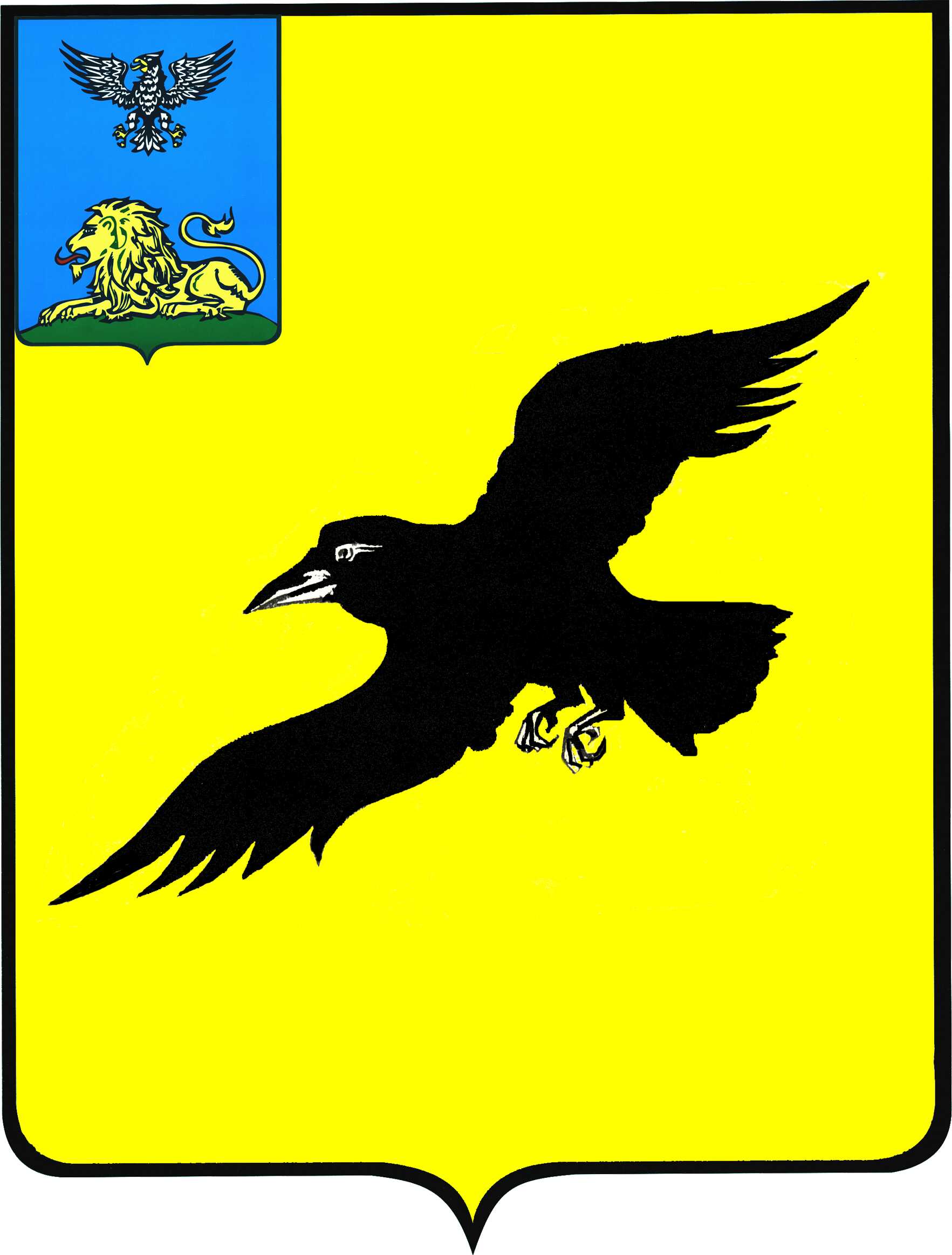 Б е л г о р о д с к а я   о б л а с т ьАДМИНИСТРАЦИЯ ГРАЙВОРОНСКОГО ГОРОДСКОГО ОКРУГАПОСТАНОВЛЕНИЕГрайворон«_08_ »_сентября_  2022_ г.								№ _610_В соответствии статьей 37 Федерального закона от 28 июня 2014 года №172-ФЗ «О стратегическом планировании в Российской Федерации», 
статьей 179 Бюджетного кодекса Российской Федерации, в целях совершенствования программно-целевого планирования в Грайворонском городском округе постановляю:1.	Внести следующие изменения в постановление администрации муниципального района «Грайворонский район» Белгородской области 
от 01 декабря 2014 года №676 «Об утверждении муниципальной программы Грайворонского городского округа «Развитие культуры и искусства Грайворонского городского округа на 2015-2020 годы»:-	в заголовке к тексту вышеназванного постановления, в пункте 1 вышеназванного постановления слова «на 2015-2020 годы» исключить; -	муниципальную программу «Развитие культуры и искусства Грайворонского городского округа», утвержденную в пункте 1 вышеназванного постановления, изложить в редакции согласно приложению к настоящему постановлению;-	в пункте 2 вышеназванного постановления слова «Управлению культуры администрации Грайворонского района (Усова Т.Е.)» заменить словами «Управлению культуры и молодежной политики администрации Грайворонского городского округа (Трунова Д.И.)»;-	в пункте 3 вышеназванного постановления слова «Грайворонского района (Казанцев А.В.)» заменить словами «Грайворонского городского округа (Твердун Р.Г.)»;-	в пункте 4 вышеназванного постановления слова «района 
(Ерошенко А.В.)» заменить словами «Грайворонского городского округа 
(Ягич И.Н.)»;-	в пункте 5 вышеназванного постановления слова «района» заменить словами «городского округа»;-	пункт 7 вышеназванного постановления изложить в следующей редакции:«7. Контроль за исполнением постановления возложить на заместителя главы администрации Грайворонского городского округа М.В. Ванину.»;-	абзац третий пункта 1 постановления администрации Грайворонского городского округа от 17 июня 2019 года № 331 «О внесении изменений 
в постановление администрации муниципального района «Грайворонский район» Белгородской области от 01 декабря 2014 года № 676» исключить.2.	Опубликовать настоящее постановление в газете «Родной край»                      и сетевом издании «Родной край 31» (rodkray31.ru), разместить на официальном сайте органов местного самоуправления Грайворонского городского округа (graivoron.ru).3.	Контроль за исполнением постановления возложить на заместителя главы администрации Грайворонского городского округа М.В. Ванину.Муниципальная программа «Развитие культуры и искусства Грайворонского городского округа»Паспорт муниципальной программы «Развитие культуры и искусства Грайворонского городского округа»Общая характеристика сферы реализации муниципальной программы и прогноз её развитияСтратегической целью развития Грайворонского городского округа является создание необходимых условий для успешной самореализации жителей, стабильного улучшения качества их жизни на основе проведения планомерной работы по укреплению промышленного и сельскохозяйственного потенциала городского округа и успешной реализации эффективных инвестиционных проектов.Одним из важнейших направлений реализации стратегической цели является ориентация населения округа посредством развития сферы культуры.Основными характеристиками сферы реализации муниципальной программы являются:1) Наличие развитой сети досуговых учреждений, предоставляющих широкие возможности для проведения досуга и самореализации творческой личности.В Грайворонском городском округе действует сеть учреждений культуры клубного типа, включающая в себя 23 учреждения культуры. Статус «Центр культурного развития» получили 2 сельских модельных Дома культуры и 7 сельских Домов культуры имеют статус «Модельный», 
что составляет 39,1% от общего количества культурно-досуговых учреждений.2) Наличие богатого уникального историко-культурного наследия городского округа, составляющего основу для создания уникального имиджа 
и конкурентоспособного туристического продукта, сформированная система охраны памятников истории и культуры на региональном и муниципальном уровне.На сегодняшний день на территории Грайворонского городского округа расположено 142 объекта культурного наследия, включённых в единый государственный реестр объектов культурного наследия (памятников истории 
и культуры) народов Российской Федерации и 6 выявленных объектов культурного наследия.Одну из многочисленных категорий памятников истории и культуры городского округа составляют памятники археологии, среди которых самыми известными являются курганные группы у села Безымено и Порозовское городище скифского времени.Грайворонский городской округ богат архитектурными памятниками. 
В округе 43 здания – памятники архитектуры и истории. Наиболее древние памятники архитектуры датируются XVIII века: Казачье-Лисичанский храм Казанской Божьей Матери (памятник деревянного зодчества), Головчинский Преображенский храм (первый каменный храм). Одним из загадочных памятников области является памятник архитектуры «Круглое здание», расположенный в с. Головчино. На государственной охране находится памятник садово-паркового искусства «Слобода Хорватов Головчино».На территории городского округа приняты на государственную охрану 
33 памятника воинской славы. Они представлены братскими могилами 
и одиночными захоронениями воинов и партизан, могилами мирных граждан, погибших в боях с немецко-фашистскими захватчиками, а также оружием 
и военной техникой, памятными местами и памятными знаками, военно-инженерными сооружениями и произведениями искусства.3)	Развитая сеть библиотек, обеспечивающих доступ жителей городского округа к печатным и периодическим изданиям, а также к информационным ресурсам, доступным через сеть Интернет, наличие возможностей 
для интеллектуального развития жителей округа, в особенности в сельской местности.В Грайворонском городском округе на настоящий момент действует 
20 библиотек, в том числе:2 библиотеки городского округа (муниципальное казенное учреждение культуры «Грайворонская централизованная библиотечная система», муниципальное казенное учреждение культуры «Грайворонская детская библиотека»);18 муниципальных библиотек-филиалов.Совокупный фонд общедоступных библиотек округа составляет 270 906 экземпляров изданий, ежегодная посещаемость - более 190 тыс. человек; охват населения библиотечным обслуживанием - 58%.Образцом современной библиотеки по качеству и объему услуг являются модельные библиотеки. На сегодняшний день их число в округе достигло 
11 единиц, или 61% от всех библиотек, которые могут получить этот статус.4) Музейная сеть Грайворонского городского округа представлена муниципальным казённым учреждением культуры «Грайворонский историко-краеведческий музей» и шестью постоянно действующими тематическими выставками, расположенными при школах округа (далее – 
МКУК «Грайворонский историко-краеведческий музей»).МКУК «Грайворонский историко-краеведческий музей» является научно-исследовательским и научно-просветительским учреждением, осуществляющим комплектование, хранение, изучение и популяризацию памятников естественной истории, материальной и духовной культуры Грайворонского края, входящих в состав музейного фонда Российской Федерации, и обеспечивает их учёт. Музей был открыт 07 августа 1996 года.Ежегодно МКУК «Грайворонский историко-краеведческий музей» обслуживает более 22 тыс. человек. В целях совершенствования музейно-образовательной деятельности, на основании постановления Правительства Белгородской области от 28 июля 2006 года № 157-пп «О мерах 
по совершенствованию музейно-образовательной деятельности», установлено бесплатное посещение областных музеев для детей дошкольного возраста 
и всех категорий учащихся и студентов, а также музей работает по Пушкинской карте.5) В городском округе действует около 40 туристических объектов. Туристический комплекс «Лесной хутор на Гранях» и «Петривки» Смородинская сельская территория, гостиницы, санаторий, экскурсионные усадьбы, агро-усадьбы, надомные мастерские, рекреационные зоны, дом ремесел. Разработано 15 туристских маршрутов и программ. Совокупная занятость в сфере сельского туризма составляет 124 человека. Всего на территории Грайворонского городского округа 6 коллективных средств размещения. Привлечение отдыхающих в благоприятную для отдыха 
и оздоровления местность - важнейшая задача туристической отрасли нашего края.6) Молодежная политика Грайворонского городского округа представляет собой систему мер правового, организационно-управленческого, финансово-экономического, информационного, кадрового характера, направленных на создание необходимых условий для самореализации личности молодого человека, на формирование у молодых граждан патриотизма 
и уважения к истории и культуре своего округа, на развитие и поддержку молодежных и детских общественных объединений. Молодежная политика проводится в отношении жителей Грайворонского городского округа в возрасте от 14 до 30 лет. При реализации муниципальной программы будут затронуты интересы более 2 350 молодых жителей городского округа, что составляет 41% от общей численности населения. Основными приоритетами молодежной политики Грайворонского городского округа является: -	поддержка на уровне городского округа детей и молодежи на этапе социального, культурного, духовного, физического становления, выбора жизненного пути, получения образования, включения в социально-профессиональную деятельность, создания семьи, реализации общественно значимых инициатив; -	воспитание морально-нравственных ценностей, патриотизма 
и гражданской культуры молодежи; -	координация деятельности органов местного самоуправления, физических и юридических лиц в осуществлении мероприятий по работе 
с детьми и молодежью; -	системный, комплексный подход к реализации молодежной политики, предусматривающий объединение усилий различных социальных институтов. 7) В настоящее время дополнительное образование детей не только реализует образовательные программы, но и является творческим 
и просветительским центром, деятельность которого направлена на духовное 
и интеллектуальное развитие подрастающего поколения путем приобщения 
к высокому искусству. Вопросы сферы культуры закреплены за управлением культуры 
и молодежной политики администрации Грайворонского городского округа. 
В подведомственном подчинении управления культуры и молодежной политики администрации Грайворонского городского округа находятся следующие муниципальные учреждения:муниципальное бюджетное учреждение культуры «Культурно-досуговый центр» Грайворонского городского округа;муниципальное казенное учреждение культуры «Грайворонский историко-краеведческий музей»;муниципальное казенное учреждение культуры «Грайворонская централизованная библиотечная система»;муниципальное казенное учреждение культуры «Грайворонская детская библиотека»;муниципальное казенное учреждение культуры «Центр молодежных инициатив» управления культуры и молодежной политики Грайворонского городского округа;муниципальное казенное учреждение культуры «Административно-хозяйственный центр» управления культуры и молодежной политики Грайворонского городского округа;муниципальное бюджетное учреждение дополнительного образования «Детская школа искусств имени В.Ф. Трутовского».Как показывает анализ, основными характеристиками сферы реализации программы, являются следующие:-	наличие разнопрофильной сети учреждений культуры, многообразие видов культурных благ и, соответственно, возможностей для реализации жителями округа своего творческого потенциала и удовлетворения потребностей в услугах культуры и интеллектуальном развитии;-	накопленный культурно-исторический потенциал Грайворонского округа позволяет рассматривать его в качестве базы для формирования узнаваемого бренда округа;-	проведенная в последние годы в рамках Федерального закона 
от 08 мая 2010 года №83-Ф3 «О внесении изменений в отдельные законодательные акты Российской Федерации в связи с совершенствованием правового положения государственных (муниципальных) учреждений» реформа муниципальных учреждений изменила систему отношений между органами власти, местного самоуправления и подведомственными учреждениями, создала стимулы для повышения эффективности муниципальных учреждений, расширения перечня предоставляемых 
ими платных услуг, разработки и реализации ими собственных стратегий развития, с целью повышения качества предоставляемых услуг и обеспечения финансовой устойчивости;-	информатизация отрасли, которая включает, в том числе перевод 
в электронную форму музейных фондов и библиотечных каталогов, 
что позволит сделать их более доступными для населения, обеспечить 
их сохранность для будущих поколений. Также в рамках этого направления создаются Интернет-сайты учреждений культуры, которые должны стать эффективным средством информирования населения и продвижения услуг учреждений;-	разработка административных регламентов муниципальных услуг, 
что в значительной степени упростило административные процедуры, обеспечило прозрачность для населения принятия решения по важным 
для жителей вопросам в сфере культуры.Вместе с тем, ситуация в сфере культуры характеризуется следующими проблемами, создающими препятствия для ее дальнейшего развития:-	трудности в обеспечении равных условий доступа к достижениям культуры, в первую очередь для жителей малонаселенных пунктов, которые заключаются в неравномерном распределении сети учреждений культуры 
и их недостаточном материально-техническом оснащении. Многие сельские учреждения культурно-досуговой сферы имеют малую вместимость, требуют дополнительного оснащения современным оборудованием;-	недостаточная информатизация некоторых типов учреждений культуры округа, ограничивающая их коммуникативные возможности;-	недостаточная приспособленность учреждений отрасли культуры 
для посещения их и предоставления услуг различным категориям инвалидов 
(с нарушениями опорно-двигательного аппарата, слуха и зрения), а также другим лицам с ограниченными физическими возможностями;-	недостаточное обеспечение учреждений отрасли специализированным оборудованием, необходимым для осуществления профильной деятельности учреждений культуры (музыкальными инструментами, звукозаписывающей 
и звуковоспроизводящей аппаратурой).Помимо этого, наблюдается ряд иных негативно влияющих на ситуацию в сфере культуры и искусства факторов:-	повышение конкуренции за потребителей со стороны телевидения, компьютерных игр, развлекательных учреждений, которая проявляется в том, что жители округа предпочитают проводить свой досуг вне учреждений культуры; одновременно с этим учреждения культуры округа не всегда способны предложить более интересные для населения варианты проведения досуга и обеспечить их услугами, отвечающими запросам потребителей;-	снижение качества муниципальных услуг, предоставляемых учреждениями культуры округа, в результате ухудшения их материально-технической базы, не отвечающего нормативным требованиям обновления книжных фондов библиотек, отсутствия современного технологического оборудования и других факторов, связанных с недостатком финансирования отрасли;-	недостаток в составе предложения учреждений культуры современных видов услуг (например, интерактивных выставок, доступа 
к электронным библиотекам и тому подобное);-	недостаточно развитая система информирования учреждениями населения о предлагаемых ими услугах, отсутствие продуманных информационных кампаний и кампаний по привлечению потребителей;-	наличие рисков утраты объектов культурно-исторического наследия, музейных и библиотечных фондов в результате недостаточного объема реставрационных работ, а также недостаточного обновления книжных фондов библиотек.Значимой проблемой отрасли является риск потери кадрового потенциала.Отсутствие решения вышеперечисленных проблем в среднесрочной перспективе может привести к потере сферой культуры своего стратегического значения для социально-экономического развития городского округа.Снижение привлекательности городского округа как места проживания может произойти в результате снижения культурного и творческого потенциала населения, развития негативных социальных явлений в результате незанятости населения в свободное время, особенно в сельской местности, где предложение о проведении досуга со стороны коммерческих организаций отсутствует, 
или сильно ограничено. Результатом станет усиление негативной демографической динамики: отъезд населения в другие регионы Российской Федерации, сокращение миграционного притока.Снижение привлекательности городского округа как туристического направления может произойти в результате потери значимых объектов культурного наследия (объектов истории и архитектуры), отсутствия значимых культурных событий, проводимых на территории городского округа. Это может создать препятствия для развития туристической отрасли округа.Многообразие направлений в сфере культуры делает невозможным решение стоящих перед ней проблем изолированно, без широкого взаимодействия органов муниципальной власти и общественных объединений обусловливает необходимость применения программно-целевых методов решения стоящих перед отраслью задач в рамках муниципальной программы.2. Приоритеты в сфере реализации муниципальной программы, цели, задачи и показатели достижения целей и решения задач, описание основных конечных результатов муниципальной программы, сроков 
и этапов реализации муниципальной программыПриоритетами политики на долгосрочную перспективу в сфере культуры 
в Грайворонском городском округе являются:-	формирование единого культурного пространства округа, укрепление нравственных ценностей, сохранение и популяризация культурного наследия народов России, традиционной культуры Грайворонского городского округа;-	создание равных условий доступа к культурным ценностям 
и информационным ресурсам для всех жителей округа;-	поддержка одаренных детей и талантливой молодежи в сфере искусства;-	развитие и укрупнение инфраструктуры отрасли;-	обеспечение многообразия и высокого качества услуг культуры населению;-	создание и продвижение культурных брендов округа;-	развитие творческих обменов с другими районами и городскими округами Белгородской области и внутри городского округа.Решить вышеназванные задачи предполагается за счет модернизации сети учреждений культуры в связи с разграничением полномочий всех уровней власти, предусматривающей:-	создания социально-культурных кластеров в городском округе 
и сельских поселениях, обеспечивающих инновационное развитие 
и эффективное использование вновь созданных материальных ресурсов отрасли (модельных домов культуры и библиотек), формирования новых экономических отношений, расширения взаимодействия с другими субъектами кластера, повышения доступности и качества услуг культуры, их социальной роли;-	укрепления материальной базы учреждений культуры, замены имеющихся музыкальных инструментов, свето-звукотехнического 
и специального оборудования в муниципальных учреждениях культуры культурно-досугового типа, позволяющих обеспечить проведение мероприятий на современном уровне, снабжения учреждений культуры специальным автотранспортом;-	создания эффективной системы защиты музейных и библиотечных фондов от физического разрушения и криминальных посягательств, в том числе обеспечения монтажа, ремонта и модернизации существующих систем охранно-пожарной сигнализации и установки систем видеонаблюдения 
для безопасного пребывания посетителей в учреждениях культуры;-	создания условий для доступа населения к информации путем совершенствования библиотечного обслуживания, решения проблем качественного формирования фондов библиотек, увеличения ежегодных объемов новых поступлений в соответствии с нормативом - 250 экземпляров книг на 1 000 жителей;-	внедрения новых информационно-коммуникационных технологий 
в деятельность библиотек, перевода информационных ресурсов в электронную форму, развития системы обмена информацией с помощью глобальных компьютерных систем;-	создания инфраструктуры доступа населения к музейным коллекциям с использованием сети Интернет;-	организации работ по сохранению и развитию культурного наследия округа путем формирования фонда по изучению, сохранению Грайворонского песенно-танцевального фольклора, ремесел;-	обеспечения участия творческих коллективов, исполнителей, художников и народных мастеров в международных и всероссийских мероприятиях;-	обеспечения грантовой поддержки наиболее интересных проектов 
в сфере сельской культуры и творческих проектов сохранения и поддержки музыкального искусства в городском округе;-	выявления территорий, обладающих историко-культурным 
и природно-ландшафтным ресурсом, для образования на их основе достопримечательных мест;-	реставрации памятников истории и культуры, расположенных 
на территории городского округа;-	обеспечения эффективной работы по разработке и осуществлению целевых социально-творческих заказов (концертных программ, проведения фестивалей, конкурсов);-	кадрового обеспечения выполнения программы развития отрасли, развития и совершенствование системы подготовки кадров культуры.Таким образом, цель муниципальной программы в сфере культуры - создание условий для комплексного развития культурного потенциала, сохранения культурного наследия и гармонизации культурной жизни Грайворонского городского округа.Достижение данной цели возможно при решении следующих задач культурного развития городского округа:1.	Обеспечение организации и развития библиотечного обслуживания населения Грайворонского городского округа, сохранности и комплектования библиотечных фондов.2.	Развитие экспозиционно-выставочной, издательской и научно-просветительской деятельности историко-краеведческого музея и безопасности музейного фонда.3.	Стимулирование развития народного творчества и культурно-досуговой деятельности на территории городского округа.4.	Обеспечение государственной охраны, сохранения и популяризация объектов культурного наследия.5.	Реализация основных направлений политики Грайворонского городского округа в целях создания благоприятных условий для устойчивого развития в сфере развития культуры и искусства.6.	Создание организационной и экономической среды, способствующей формированию современной туристской индустрии, увеличение потока туристов (спроса на туристские услуги) и развитие материальной базы туризма.7.	Реализация основных направлений молодежной политики.8.	Развитие системы выявления, поддержки и сопровождения одаренных детей в сфере культуры и искусства.Данная система включает в себя задачи по всем направлениям деятельности и обеспечивает достижение стратегических целей в данной сфере.Реализация муниципальной программы осуществляется в 2 этапа:1 этап - с 2015 по 2020 годы, 2 этап - 2021 по 2025 годы. Показатели результата реализации муниципальной программы представлены в приложении № 1 к муниципальной программе.3. Перечень правовых актов Грайворонского городского округа, принятие или изменение которых необходимо для реализации муниципальной программыПеречень правовых актов Грайворонского городского округа, принятие или изменение которых необходимо для реализации муниципальной программы, представлен в приложении № 2 к муниципальной программе.4. Обоснование выделения подпрограммСистема подпрограмм муниципальной программы сформирована таким образом, чтобы обеспечить решение задач муниципальной программы, 
и состоит из 8 подпрограмм.Подпрограмма 1. «Развитие библиотечного дела»Подпрограмма 1 направлена на решение задачи муниципальной программы по обеспечению организации и развития библиотечного обслуживания населения Грайворонского городского округа, сохранности 
и комплектования книжных фондов. В рамках подпрограммы решаются задачи:-	обеспечения доступа населения округа к информационно-библиотечным ресурсам;-	создания условий для повышения качества и доступности библиотечных услуг, интеллектуального развития населения округа на основе формирования единого библиотечно-информационного и культурного пространства на территории городского округа.Реализация комплекса мероприятий подпрограммы обеспечит увеличение количества посещений (в том числе виртуальных) библиотек до 212,5 тыс. раз 
в 2025 году. Подпрограмма 2. «Развитие музейного дела»Подпрограмма 2 направлена на решение задачи муниципальной программы по развитию экспозиционно-выставочной, издательской и научно-просветительской деятельности историко-краеведческого музея, сохранности 
и безопасности музейных фондов. В рамках подпрограммы решаются задачи:1.	Обеспечение доступа населения городского округа к музейным предметам и музейным ценностям.2.	Создание условий для сохранения и популяризации музейных коллекций и развития музейного дела в Грайворонском городском округе.Основными показателями конечного результата реализации подпрограммы 2 являются:-	количество посещений муниципального казенного учреждения культуры «Грайворонский историко-краеведческий музей» на 1 000 человек населения. Значение данного показателя должно увеличиться с 500 в 2013 году до 670 в 2025 году;-	доля музейных предметов, представленных (во всех формах) зрителю, в общем количестве музейных предметов основного фонда музея. Значение данного показателя должно увеличиться с 25% в 2013 году до 44% 
в 2025 году.Подпрограмма 3. «Культурно-досуговая деятельность и народное творчество»Целью подпрограммы 3 является стимулирование развития народного творчества и культурно-досуговой деятельности на территории Грайворонского городского округа.Задачи подпрограммы 3:1.	Обеспечение доступа населения к услугам по организации досуга населения, развития народного творчества.2.	Создание комфортных условий для предоставления культурных услуг населению и развития народного творчества, популяризация современной и традиционной культуры Грайворонского городского округа.Основным показателем конечного результата реализации 
подпрограммы 3 является количество посетителей культурно-массовых мероприятий.Значение данного показателя должно увеличиться с 257 тыс. человек 
в 2016 году до 281 тыс. человек в 2025 году.Подпрограмма 4. «Государственная охрана, сохранение и популяризация объектов культурного наследия (памятников истории и культуры)»Целью подпрограммы 4 является государственная охрана, сохранение 
и популяризация объектов культурного наследия Грайворонского городского округа. Задачи подпрограммы 4:1.	Обеспечение государственной охраны объектов культурного наследия Грайворонского городского округа.2.	Популяризация объектов культурного наследия Грайворонского городского округа.3.	Сохранение объектов культурного наследия Грайворонского городского округа.Основным показателем конечного результата реализации 
подпрограммы 4 является доля объектов культурного наследия муниципальной собственности (памятников истории и культуры), находящихся 
в удовлетворительном состоянии (не требующих противоаварийных 
и восстановительных работ), от общего количества объектов культурного наследия, расположенных на территории Грайворонского городского округа.Значение данного показателя должно увеличиться с 32% в 2016 году 
до 84% в 2025 году.Подпрограмма 5. «Муниципальная политика в сфере культуры»Подпрограмма 5 направлена на решение задачи муниципальной программы по реализации основных направлений муниципальной политики городского округа в целях создания благоприятных условий для устойчивого развития сферы культуры и искусства. В рамках подпрограммы решаются задачи:-	исполнение муниципальных функций управлением культуры Грайворонского городского округа в соответствии с действующим законодательством;-	осуществление мер муниципальной поддержки в сфере развития культуры и искусства.Реализация комплекса мероприятий подпрограммы 5 обеспечит увеличение отношения средней заработной платы работников учреждений культуры к средней заработной плате в Белгородской области до 100% 
в 2025 году.Подпрограмма 6. «Развитие молодежной политики»Результатами подпрограммы 6 являются:-	доля молодежи, вовлеченной в волонтерскую деятельность, деятельность трудовых объединений, студенческих трудовых отрядов, молодежных бирж труда и других форм занятости, к общему числу молодежи округа (в 2025 году – 15 процентов);-	доля молодежи, вовлеченной в проектную деятельность 
в различных сферах деятельности, к общему числу молодежи городского округа (в 2025 году – 0,1%);-	доля молодых людей, принимающих участие в деятельности молодежных общественных объединений и организаций, к общему числу молодежи округа (в 2025 году – 52 %);-	доля молодежи, охваченной мероприятиями по информационному сопровождению, к общему числу молодежи городского округа (в 2025 году – 83,0%) (значение показателя определяется по результатам социологического опроса); -	доля молодежи, охваченной мероприятиями по патриотическому 
и духовно-нравственному воспитанию, к общему числу молодежи городского округа (в 2025 году – 56%); -	доля молодежи, охваченной мероприятиями по пропаганде здорового образа жизни и профилактике негативных явлений, к общему числу молодежи городского округа (к 2025 году – 64,0%).Подпрограмма 7. «Развитие туризма, ремесленничества и придорожного сервиса»Подпрограмма 7 направлена на формирование в Грайворонском городском округе конкурентоспособной туристской индустрии при сохранении туристско-рекреационных ресурсов городского округа. В рамках подпрограммы 7 решаются задачи:-	формирование привлекательного имиджа Грайворонского городского округа;-	развитие инфраструктуры туристско-рекреационного комплекса Грайворонского городского округа;-	создание благоприятной предпринимательской среды для развития туризма и придорожного сервиса;-	создание условий для удовлетворения потребностей жителей округа и области в активном и полноценном отдыхе, способствующем укреплению здоровья, приобщению к традиционным культурным и историческим ценностям;-	возрождение и сохранение памятников истории и культуры;-	увеличение количества объектов инфраструктуры туризма 
и отдыха;-	информационная поддержка туристской отрасли, создание позитивного имиджа и узнаваемости округа на туристском рынке.Реализация комплекса мероприятий подпрограммы обеспечит:-	увеличение туристического потока в Белгородскую область 
в частности в Грайворонский городской округ в 1,5 раза;-	увеличение общего объема туристических услуг, услуг гостиниц 
и аналогичных средств размещения;-	создание условий для удовлетворения потребностей граждан 
в активном и полноценном отдыхе, приобщению к культурным и историческим ценностям;-	создание экономически значимого туристско-рекреационного комплекса.Подпрограмма 8 «Развитие дополнительного образования детей в сфере культуры»Подпрограмма 8 направлена на решение задачи муниципальной программы по развитию системы выявления, поддержки и сопровождения одаренных детей в сфере культуры и искусства. В рамках подпрограммы 8 решаются задачи:-	развитие системы выявления, поддержки и сопровождения одаренных детей в области культуры и искусства;-	создание условий для повышения результативности деятельности организаций дополнительного образования детей отрасли культуры.Основным показателем конечного результата подпрограммы 8 является доля детей в возрасте от 5 до 18 лет включительно, обучающихся в ДШИ, 
от общего количества детей данного возраста в Грайворонском городском округе. Значение данного показателя должно увеличиться до 14% в 2025 году.Сроки реализации подпрограмм 8 осуществляются в 2 этапа:1 этап - с 2015 по 2020 годы, 2 этап – с 2021 по 2025 годы.5. Обоснование объема финансовых ресурсов, необходимых 
для реализации муниципальной программыОбщий объем финансирования мероприятий муниципальной программы в 2015-2025 годах за счет всех источников финансирования составит 1 719 099,0 тыс. рублей, из них:-	средства бюджета городского округа – 1 505 514,3 тыс. рублей;-	средства областного бюджета – 130 925,1 тыс. рублей;-	средства федерального бюджета – 61 599,4 тыс. рублей;-	за счет внебюджетных средств – 21 033,2 тыс. рублей.Из них по годам:2015 год – 68 652,50 тыс. рублей;2016 год – 74 671,60 тыс. рублей;2017 год – 87 502,10 тыс. рублей; 2018 год – 126 630,60 тыс. рублей;2019 год – 117 622,30 тыс. рублей;2020 год – 161 642,70 тыс. рублей;2021 год – 175 497,00 тыс. рублей;2022 год – 234 196,60 тыс. рублей;2023 год – 205 495,20 тыс. рублей;2024 год – 232 345,20 тыс. рублей;2025 год – 232 136,50 тыс. рублей.Ресурсное обеспечение и прогнозная (справочная) оценка расходов 
на реализацию мероприятий муниципальной программы из различных источников финансирования и ресурсное обеспечение реализации муниципальной программы за счет средств бюджета Грайворонского городского округа представлены соответственно в приложении № 3 
к муниципальной программе.6. Анализ рисков реализации муниципальной программы и описание мер управления рискамиПри реализации муниципальной программы осуществляются меры, направленные на снижение последствий рисков и повышение уровня гарантированности достижения предусмотренных в ней конечных результатов.На основе анализа мероприятий, предлагаемых для реализации в рамках настоящей муниципальной программы, выделены следующие риски 
ее реализации.Макроэкономические и финансовые риски связаны с возможными кризисными явлениями в мировой и российской экономике, колебаниями мировых и внутренних цен на сырьевые ресурсы, в том числе 
на энергоносители, которые могут привести к снижению объемов финансирования программных мероприятий из средств бюджетов бюджетной системы Российской Федерации. Возникновение данных рисков может привести к недофинансированию запланированных мероприятий всех подпрограмм, что приведет к недофинансированию учреждений сферы культуры и, как следствие, снижению качества услуг учреждений, снижению темпов реставрационных работ памятников историко-культурного наследия 
и музейных фондов.Минимизация данных рисков предусматривается путем привлечения внебюджетных источников финансирования для реализации мероприятий муниципальной программы, расширения платных услуг населению, оказываемых учреждениями культуры и искусства.Риски, связанные с сезонной заболеваемостью, что ведет к сокращению числа посетителей, зрителей учреждений культуры и искусства.Минимизация данных рисков предусматривается путем корректировки плана-графика проведения мероприятий на основании прогноза заболеваемости гриппом и ОРВИ департамента здравоохранения и социальной защиты населения Белгородской области.Информационные риски определяются отсутствием или частичной недостаточностью исходной отчетной и прогнозной информации, используемой в процессе разработки и реализации муниципальной программы.С целью управления информационными рисками в ходе реализации муниципальной программы будет проводиться работа, направленная на:-	использование статистических показателей, обеспечивающих объективность оценки хода и результатов реализации муниципальной программы, а также совершенствование форм федерального статистического наблюдения в сфере реализации муниципальной программы в целях повышения их полноты и информационной полезности;-	выявление и идентификацию потенциальных рисков путем мониторинга основных параметров реализации налоговой, бюджетной, инвестиционной, демографической, социальной политики (социально-экономических и финансовых показателей);-	мониторинг и оценку исполнения целевых показателей (индикаторов) муниципальной программы, выявление факторов риска, оценку их значимости (анализ вероятности того, что произойдут события, способные отрицательно повлиять на конечные результаты реализации муниципальной программы).Подпрограмма 1 «Развитие библиотечного дела»Паспорт подпрограммы 1 «Развитие библиотечного дела»1. Характеристика сферы реализации подпрограммы 1, описание основных проблем в указанной сфере и прогноз её развитияСистема организации библиотечного обслуживания в Российской Федерации регламентируется несколькими основополагающими законами. Основным законом является Федеральный закон от 29 декабря 1994 года 
№ 78-ФЗ «О библиотечном деле» (далее - закон о библиотечном деле). Данным законом определено, что каждый гражданин Российской Федерации независимо от пола, возраста, национальности, образования, социального положения, политических убеждении, отношения к религии имеет право 
на библиотечное обслуживание на территории Российской Федерации. 
Это право обеспечивается созданием государственной и муниципальной сети общедоступных библиотек, бесплатно осуществляющих основные виды библиотечного обслуживания, а также многообразием видов библиотек, достигаемым за счет создания библиотек физическими и юридическими лицами.Источниками формирования библиотечных фондов в значительной степени являются обязательные экземпляры документов, которые производители печатной продукции должны передавать безвозмездно библиотекам в соответствии с Федеральным законом от 29 декабря 1994 года №77-ФЗ «Об обязательном экземпляре документов» (далее - закон 
об обязательном экземпляре документов).В Грайворонском городском округе деятельность по библиотечному обслуживанию населения регламентируется законами Белгородской области 
от 09 ноября 1999 года № 81 «О библиотечном деле Белгородской области», 
от 12 июля 2004 года № 128 «О государственной поддержке развития библиотечного обслуживания детей в Белгородской области».В Грайворонском городском округе на настоящий момент действует 
20 библиотек, в том числе:-	2 библиотеки городского округа (муниципальное казенное учреждение культуры «Грайворонская централизованная библиотечная система», муниципальное казенное учреждение культуры «Грайворонская детская библиотека»);-	18 муниципальных библиотек-филиалов, из которых 
11 муниципальных библиотек имеют статус модельной.В Грайворонском городском округе активными темпами формируется единое библиотечно-информационное пространство на основе использования автоматизированной информационно-библиотечной системы «ОРАС-Global». Муниципальное казенное учреждение культуры «Грайворонская централизованная библиотечная система» - центральная библиотека округа, общественной миссией которой является активное участие в формировании личности, создании условий для ее интеллектуального развития, реализации творческого потенциала; информационное обеспечение развития экономики 
и культуры округа; обеспечение прав личности на пользование духовными ценностями и информационными ресурсами.Предметом деятельности библиотеки является формирование национального и краеведческого собрания информационных ресурсов по всем отраслям знаний, обеспечение их сохранности и организация доступа населения Грайворонского городского округа к информации и культурным ценностям, сосредоточенным в библиотеке.Библиотека является методическим центром для 18 муниципальных библиотек – филиалов округа. Она оказывает консультационную 
и практическую помощь, направленную на максимальное удовлетворение библиотеками информационных, образовательных, культурно-досуговых потребностей населения, способствует развитию инновационного творчества библиотекарей и внедрению инноваций в практику.Основой реализации приоритетных направлений своей деятельности библиотека считает формирование современной модели управления качеством в библиотеке, что является гарантией успешного предоставления библиотечно-информационных услуг населению Грайворонского городского округа.Библиотека располагает универсальным фондом изданий, насчитывающим свыше 200 тыс. единиц хранения. Фонд включает книги, газеты, журналы, аудио- и видеокассеты. Книжный фонд раскрывается благодаря системе каталогов и картотек. Муниципальное казенное учреждение культуры «Грайворонская детская библиотека» является учреждением, аккумулирующим интересы практически всех слоев общества. Формирование основ правового государства, совершенствование законодательной системы, создают возможность реализации долгосрочных библиотечных инициатив и проектов. 
Этим обусловлена необходимость профессионального сотрудничества библиотек с разноаспектными учреждениями, организациями, движениями. Выстраивание партнерских отношений позволяет библиотеке быть востребованной в социуме.Обновленная Грайворонская детская библиотека получает возможность существенно расширить свои традиционные возможности. Читателям предоставлено комфортное и безопасное пространство. Дети всех социальных слоев, дети с ограниченными физическими возможностями могут получать знания и умения, необходимые им для взросления, интеллектуального, творческого и духовного развития.Библиотека ведет активную рекламную деятельность: реклама в газете, красочные афиши и объявления, рекламные буклеты и закладки, распространяемые во всех общественных учреждениях. На официальном сайте детской библиотеки выставляются афиши о мероприятиях, проходящих 
в Грайворонской детской библиотеке. Все это позволяет привлечь читателей 
в библиотеку.Детская библиотека отдает предпочтение развитию интеллектуальных 
и творческих возможностей детей, широкой пропаганде книжных фондов библиотек, эстетическому, нравственному, экологическому воспитанию, литературному образованию, краеведческой работе. Формы работы с детьми 
и книгой соответствуют интересам и запросам современного читателя. Игровые, интерактивные и театрализованные мероприятия сочетают в себе полезную информацию с творчеством. Это путешествия в удивительный мир книг, игры и конкурсы, литературные гостиные и литературные кафе, театры книги, мастер-классы и электронные презентации.Библиотека использует с юными читателями, не только традиционные формы работы, но и выходят за пределы библиотек с акциями, праздниками, инновациями. Анализ фонда библиотек показал, что на одного жителя округа приходится 8 изданий, находящихся в библиотеках, что соответствует нормативу книгообеспеченности, рекомендованному Модельным стандартом деятельности публичной библиотеки, принятым Российской библиотечной ассоциацией.Среднее число жителей на одну библиотеку - 1,5 тыс. человек. На общем фоне выделяются городские библиотеки, на одну библиотеку приходится 
от 4 тысяч человек. Процент охвата библиотечным обслуживанием в сельских территориях остается ниже установленного минимального норматива - 40%. Однако если в Иванолисичанской, Смородинской сельских территориях этот показатель составляет выше норматива - 68%, то на Головчинской сельской территории его значение всего 30%.По Российской Федерации Белгородская область находится среди лидеров по техническому оснащению библиотек. Ежегодно количество персональных компьютеров в муниципальных библиотеках области увеличивается в среднем на 14%. Потенциал для дальнейшего укрепления материально-технической базы и информатизации библиотек округа сохраняется. Число муниципальных библиотек подключённых к сети Интернет составило 100%. Образцом современной библиотеки по качеству и объему услуг являются модельные библиотеки. На сегодняшний день их число в округе достигло 
11 единиц, или 61% от всех библиотек, которые могут получить этот статус. Библиотеки в полной мере стремятся использовать имеющиеся информационные и культурные ресурсы и являются центрами воспитания культуры каждого человека на основе популяризации лучших образцов мировой художественной литературы. Традиционным стало проведение летних чтений для детей, Дней литературы, Дня поэзии, литературно-патриотических чтений «Прохоровское поле», Дня славянской письменности и культуры, Пушкинского дня России, юбилейных вечеров писателей. Кроме того, библиотеки проводят вечера, организуют встречи населения с писателями, художниками. Библиотеки становятся местом проведения досуга населения, помогают жителям раскрыть свои творческие способности. Во всех библиотеках работают различные любительские объединения: клубы любителей поэзии, клубы по интересам, литературно-художественные объединения. К настоящему времени общедоступные библиотеки Грайворонского городского округа приобрели статус информационных, культурно-просветительных, образовательных, досуговых центров. 
Все в большей степени библиотекам присущи черты социального института, который востребован не только читателями, но и населением в целом.В последние годы в округе проведены преобразования 
по совершенствованию системы библиотечного обслуживания. В частности, проведена реформа муниципальных учреждений. В соответствии 
с Федеральным законом от 08 мая 2010 года № 83-Ф3 «О внесении изменений 
в отдельные законодательные акты Российской Федерации в связи 
с совершенствованием правового положения государственных (муниципальных) учреждений» библиотеки округа были переведены в форматы нового типа казенных учреждений, финансируемых субсидиями на основе государственных и муниципальных заданий. Это позволило создать прозрачные механизмы финансового обеспечения деятельности библиотек, стимулы для повышения эффективности расходов учреждений.Несмотря на положительные показатели развития библиотечного дела сохраняется потребность в дальнейших преобразованиях. Это связано с рядом причин:-	темпы внедрения информационно-коммуникационных технологий 
в библиотеках не соответствуют требованиям населения;-	наличие общероссийской тенденции снижения интереса к чтению.Повышение востребованности библиотечных услуг со стороны населения и сохранения библиотеками своего места в социально-культурной жизни территорий как культурно-досуговых и информационных центров невозможно без реализации комплексного подхода к развитию и модернизации библиотечной сети и повышения качества услуг. Основными направлениями совершенствования деятельности библиотек должны стать: расширение внестационарных форм библиотечной работы, увеличение количества модельных библиотек, комплектование фондов библиотек современными изданиями, внедрение информационно-коммуникационных технологий 
в библиотечное дело, повышение качества работы библиотечной сети путем активного внедрения в деятельность муниципальных библиотек единых подходов, обмен опытом, знакомство с лучшими практиками в сфере библиотечного облуживания, а также проведение мероприятий, направленных на популяризацию чтения и деятельности библиотек и носящих культурно-просветительный характер, на укрепление межрегионального 
и международного сотрудничества, на повышение уровня доступности услуг библиотек для лиц с дисфункцией зрения и лиц с иными ограниченными возможностями здоровья.В случае если комплекс мероприятий, предусмотренный данной подпрограммой, не будет реализован, в перспективе библиотеки потеряют свою значимость для населения городского округа как информационно-культурные центры, большая часть населения городского округа будет лишена доступа 
к современным источникам информации, что в значительной степени понизит культурный уровень и, соответственно, потенциал человеческого капитала.2. Цель и задачи, сроки и этапы подпрограммы 1Целью подпрограммы 1 является обеспечение организации и развития библиотечного обслуживания населения Грайворонского городского округа 
и комплектование книжных фондов.Задачи подпрограммы 1:Обеспечение доступа населения Грайворонского городского округа к информационно-библиотечным ресурсам.Создание условий для повышения качества и доступности библиотечных услуг, интеллектуального развития населения округа на основе формирования единого библиотечно-информационного и культурного пространства на территории округа.Основным показателем конечного результата реализации 
подпрограммы 1 является количество посещений (в том числе виртуальных) муниципальных библиотек. Значение данного показателя должно увеличиться с 169 тыс. раз в 2015 году до 210 тыс. в 2025 году.Сроки реализации подпрограммы 1 осуществляются в 2 этапа:1 этап – с 2015 по 2020 годы, 2 этап – с 2021 по 2025 годы.3. Обоснование формирования системы основных мероприятийи их краткое описаниеВ рамках подпрограммы 1 будут реализованы основные мероприятия.Обеспечение деятельности (оказание услуг) муниципальных учреждений округа.Данное основное мероприятие направлено на выполнение задачи 
по обеспечению доступа населения округа к информационно-библиотечным ресурсам и включает в себя расходы, направленные на укрепление материально-технической базы, закупку товаров, работ, услуг в сфере информационно-коммуникационных технологий для библиотек округа 
и оказание библиотеками округа услуг (выполнение работ) в рамках муниципального задания (предоставление доступа к справочно-поисковому аппарату библиотек, базам данных муниципальных библиотек).В рамках основного мероприятия будет реализовано мероприятие 
по обеспечению деятельности (оказание услуг) муниципальных библиотек округа - казенных учреждений.Финансирование данного основного мероприятия осуществляется за счет средств местного бюджета.Комплектование книжных фондов библиотек в рамках подпрограммы «Развитие библиотечного дела».Данное основное мероприятие направлено на выполнение задачи 
по созданию условий для повышения качества и доступности библиотечных услуг, интеллектуального развития населения округа на основе формирования единого библиотечно-информационного и культурного пространства 
на территории Грайворонского городского округа.Финансирование комплектования муниципальных библиотек осуществляется за счет средств местного бюджета.Мероприятия в рамках подпрограммы 1 «Развитие библиотечного дела».Данное основное мероприятие направлено на выполнение задачи 
по созданию условий для повышения качества и доступности библиотечных услуг, интеллектуального развития населения округа на основе формирования единого библиотечно-информационного и культурного пространства 
на территории Грайворонского городского округа и включает в себя мероприятие - организация общественно значимых мероприятий, направленных на создание единого библиотечно-информационного 
и культурного пространства городского округа, библиотеками округа - казенными учреждениями.4. Ресурсное обеспечение программы 1Информация о ресурсном обеспечении реализации подпрограммы 1 
в разрезе участников, основных мероприятий, а также по годам реализации подпрограммы 1 представлена в приложении № 3 к муниципальной программе.Подпрограмма 2 «Развитие музейного дела»Паспорт подпрограммы 2 «Развитие музейного дела»1. Характеристика сферы реализации подпрограммы 2, описание основных проблем в указанной сфере и прогноз её развитияОсобенности правового положения Музейного фонда Российской Федерации, а также особенности создания и правовое положение музеев 
в Российской Федерации определяются Федеральным законом от 26 мая 
1996 года № 54-ФЗ «О Музейном фонде Российской Федерации и музеях 
в Российской Федерации».Данным законом определено, что музеи создаются в целях:-	осуществления просветительной, научно-исследовательской 
и образовательной деятельности;-	хранения музейных предметов и музейных коллекций;-	выявления и собирания музейных предметов и музейных коллекций;-	изучения музейных предметов и музейных коллекций;-	публикации музейных предметов и музейных коллекций.Также вышеназванный закон определяет, что музейные предметы 
и музейные коллекции, включённые в состав Музейного фонда Российской Федерации и находящиеся в музеях в Российской Федерации, открыты 
для доступа граждан.Музейная сеть Грайворонского городского округа представлена муниципальным казённым учреждением культуры «Грайворонский историко-краеведческий музей» и шестью постоянно действующими тематическими выставками, расположенными при школах Грайворонского городского округа.МКУК «Грайворонский историко-краеведческий музей» является научно-исследовательским и научно-просветительским учреждением, осуществляющим комплектование, хранение, изучение и популяризацию памятников естественной истории, материальной и духовной культуры Грайворонского края, входящих в состав музейного фонда Российской Федерации и обеспечивает их учёт. Музей был открыт 07 августа 1996 года.Музейная коллекция Грайворонского краеведческого музея в настоящее время насчитывает около 12 000 предметов, из которых 9 500 – предметы, относящиеся к основному фонду. Основу музейного собрания составляют уникальные предметы этнографического и археологического направления. Ежегодно МКУК «Грайворонский историко-краеведческий музей» обслуживает более 22 тыс. человек. В целях совершенствования музейно-образовательной деятельности, 
на основании постановления Правительства Белгородской области от 28 июля 2006 года № 157-пп «О мерах по совершенствованию музейно-образовательной деятельности», установлено бесплатное посещение областных музеев для детей дошкольного возраста и всех категорий учащихся и студентов.Музей проводит научные исследования в области истории и культуры, осуществляет выставочную деятельность, обеспечивает экскурсионное, лекционное обслуживание и иную просветительную и рекламно-информационную деятельность, проводит краеведческие чтения, семинары.Обеспечение дальнейшего развития экспозиционно-выставочной, издательской и научно-просветительской деятельности Грайворонского историко-краеведческого музея было и остаётся важнейшей задачей культурной политики администрации городского округа. В случае 
если мероприятия данной подпрограммы не будут реализованы, могут возникнуть риски снижения заинтересованности населения в услугах музея, потери части музейного фонда, и, как следствие, снижение туристической привлекательности округа, что станет препятствием для развития туризма.2. Цель и задачи, сроки и этапы подпрограммы 2Целью подпрограммы 2 является развитие экспозиционно-выставочной, издательской и научно-просветительской деятельности МКУК «Грайворонский историко-краеведческий музей», сохранность и безопасность музейных фондов. Задачи подпрограммы 2:-	обеспечение доступа населения округа к музейным предметам 
и музейным ценностям;-	создание условий для сохранения и популяризации музейных коллекций и развития музейного дела в Грайворонском городском округе.Основными показателями конечного результата реализации подпрограммы 2 являются:-	количество посещений МКУК «Грайворонский историко-краеведческий музей» на 1 000 человек населения. Значение данного показателя должно увеличиться с 510 в 2015 году до 560 в 2025 году;-	доля музейных предметов, представленных (во всех формах) зрителю, в общем количестве музейных предметов основного фонда государственных музеев. Значение данного показателя должно увеличиться 
с 28% в 2015 году до 40% в 2025 году.Реализация подпрограммы 2 осуществляется в 2 этапа:1 этап - с 2015 по 2020 годы; 2 этап - с 2021 по 2025 годы.3. Обоснование формирования системы основных мероприятийи их краткое описаниеВ рамках подпрограммы 2 будут реализованы следующие основные мероприятия.1.	Обеспечение деятельности (оказание услуг) МКУК «Грайворонский историко-краеведческий музей».Данное основное мероприятие направлено: -	на выполнение задачи по обеспечению доступа населения округа 
к музейным предметам и музейным ценностям, включает в себя расходы, направленные на укрепление материально-технической базы, закупку товаров, работ, услуг в сфере информационно-коммуникационных технологий 
для МКУК «Грайворонский историко-краеведческий музей»;-	оказание музеем услуг (выполнение работ) в рамках выполнения муниципального задания (предоставление музейных услуг на территории Грайворонского городского округа).В рамках данного основного мероприятия будет реализовано выполнение муниципального задания МКУК «Грайворонский историко-краеведческий музей».Финансирование данного основного мероприятия осуществляется за счёт средств бюджета городского округа.2. Мероприятия в рамках подпрограммы 2 «Развитие музейного дела».Данное основное мероприятие направлено на выполнение задачи 
по созданию условий для сохранения и популяризации музейных коллекций 
и развития музейного дела в Грайворонском городском округе. В рамках данного основного мероприятия предполагается реализация общественно значимых мероприятий, направленных на популяризацию музейного дела, 
в том числе на:-	популяризацию музейных коллекций, деятельности 
МКУК «Грайворонский историко-краеведческий музей»;-	популяризацию народных художественных промыслов и ремёсел Грайворонского городского округа;-	укрепление межрегиональных и международных связей сотрудничества в музейном деле.Финансирование данного основного мероприятия осуществляется 
за счёт средств бюджета городского округа.3. Капитальный ремонт объектов муниципальной собственности Грайворонского городского округа.Данное основное мероприятие направлено на выполнение задачи 
по созданию условий для сохранения и популяризации музейных коллекций 
и развития музейного дела в Грайворонском городском округе, создание привлекательного для населения облика музеев.Финансирование осуществляется за счёт средств бюджета городского округа.4. Прогноз конечных результатов подпрограммы 2Исчерпывающий перечень показателей реализации подпрограммы представлен в приложении № 1 к муниципальной программе.5. Ресурсное обеспечение подпрограммы 2Информация о ресурсном обеспечении реализации подпрограммы 2 
в разрезе участников, основных мероприятий, а также по годам реализации подпрограммы 2 представлена в приложении № 3 к муниципальной программе.Подпрограмма 3 «Культурно-досуговая деятельность и народное творчество»Паспорт подпрограммы 3 «Культурно-досуговая деятельность и народное творчество»1. Характеристика сферы реализации подпрограммы 3, описание основных проблем в указанной сфере и прогноз её развитияМуниципальное бюджетное учреждение культуры «Культурно-досуговый центр» Грайворонского городского округа (клубная система) является юридическим лицом, подведомственным учреждением управления культуры и молодежной политики администрации Грайворонского городского округа.В него входят 25 обособленных подразделений: - «КДЦ» Грайворонского городского округа;- Дом ремесел;- Кинотеатр «Космос»;- 2 Центра культурного развития - 7 сельских модельных домов культуры;- 6 сельских домов культуры;- 7 сельских клубов.В городском округе 23 культурно–досуговых учреждения. В 2016 году 
на базе Антоновского и Дорогощанского СМДК открыты Центры культурного развития. В 18 культурно-досуговых учреждениях созданы информационные ресурсы, отражающие их деятельность - сайты. Структура сайтов включает следующие разделы: коллектив Дома культуры, история ДК, услуги, правовое поле, контакты, творческая деятельность, фотогалерея, афиша, новости.Создание сайтов позволяет популяризировать опыт работы учреждений культуры, а также освещать возможности учреждений культуры 
по организации досуга всех категорий населения, в том числе творческого досуга детей, подростков и молодежи.Для более полного использования полученных материальных и кадровых ресурсов в рамках деятельности социокультурного комплекса Грайворонского городского округа, учитывая развитие сельского туризма в округе, определены профильные направления деятельности каждого клубного учреждения.В рамках концепции формирования бренда Белгородской области 
и ее территорий МБУК «КДЦ» Грайворонского городского округа работает 
над реализацией проектов, имеющих огромное культурное, туристическое, экологическое и научное значение для округа и области.Проведение комплексной, целенаправленной политики становится необходимым для сохранения притягательности территории для туристов 
и инвесторов. Мы делаем ставку на народную культуру. Интересно, 
что древняя орнаментальность ярко прослеживается в традиционной народной культуре края. В народно-прикладном творчестве, в одежде, предметах быта 
и в бытовом хореографическом жанре, в так называемых «кривых танках».Деятельность МБУК «КДЦ» Грайворонского городского округа 
по сохранению самобытной народной культурыНародная традиционная культура Грайворонского края уникальна, богата и разнообразна и складывалась она на протяжении многих лет и веков, благодаря нашим предкам, донесшим до наших дней песенные традиции, обряды и обычаи, устное народное и декоративно-прикладное творчество. 
И, грайворонцы, бережно относятся к своему наследию, помнят о тех, кто жил здесь до них, сохраняют традиции и обычаи края. Большой вклад в работу по сохранению традиций вносят фольклорные коллективы. Участники народного фольклорного ансамбля «Мила-Лада» являются лауреатами и дипломантами многих Международных, Всесоюзных, Всероссийских фольклорных фестивалей. С 2015 года участники ансамбля активно продвигают в различных регионах страны районный бренд Фестиваль народной культуры «Узорный хоровод».При Козинском СМДК работает народный фольклорный коллектив «Козинские напевы», который постоянно принимает участие в районных, областных, межрегиональных мероприятиях. В Грайворонском Доме ремесел работают 12 человек (из них: 
1 – директор Дома ремесел, 1 – главный специалист, 1 – ведущий методист, 
9 – руководителей коллектива самодеятельного искусства). Имеют звание «Народный мастер Белгородской области» Н.Е. Вакуленко, Л.С. Понеделко, М.А. Гужелев, и три «Образцовых» детских студий.Изделия Грайворонских мастеров выделяются хорошим вкусом 
и традиционной формой. Благодаря проведению выставок, у специалистов появилась возможность определить потенциал развития творчества, 
а у участников - стимул к дальнейшему развитию.Используются и инновационные формы работы, такие как: уличные выставки с проведением мастер-шоу и мастер-классов, с фотозонами, фестиваль детского творчества «Рыжие рукоделки», конкурс «Лучший 
по профессии» среди мастеров прикладного творчества округа, конкурс 
на лучшего мастера-надомника сельского поселения, конкурсы семейного творчества и др.Необычайно плодотворным, в последнее время, представляется набирающее все большую силу в округе направление любительства, связанное с освоением прикладного искусства, которое включает в себя деятельность 
не только художников и мастеров-ремесленников, но и большое количество любителей, взрослых и детей, людей с ограниченными возможностями. 
Это показала выставка сельских поселений на празднике «Земли моей талантливые люди», посвященная областному Дню мастера.Конечный результат деятельности каждого творческого коллектива 
и его руководителя, обеспечит достойное представительство Дома ремесел 
на городских, областных, Всероссийских и Международных выставках, ярмарках, фестивалях и других общественно значимых мероприятиях.Экскурсии по Дому ремесел проходят с проведением мастер-классов, 
как для образовательных учреждений, так и для гостей города.  Грайворонский Дом ремесел объединяет 10 Домов мастера в сельских учреждениях культуры. При Доме ремесел МБУК «КДЦ» Грайворонского городского округа работает разновозрастной клуб «Грайвороночка», 
на заседаниях которого участницы постоянно организуют свои персональные выставки, конкурсы поделок. А также с ними заключаются договора 
на поставку их изделий для реализации в лавке «Грайворонский сувенир».Во всех сельских учреждениях культуры оформлены комнаты или уголки крестьянского быта, в которых проходят встречи с мастерами, старожилами села и мастерами-надомниками. Совместно с работниками музея проводятся экспедиции по сбору этнографического (старинной одежды и предметов домашнего быта), оказывается помощь в описании и оформлении этих предметов, их размещении. По собранным экспонатам мастера Дома ремесел изготовляют стилизованные народные костюмы, изучают с детьми историю жизни и быта наших предков. В комнатах и уголках старинного быта по селам проходят мероприятия по популяризации ремесленной культуры, выставки, экскурсии, посиделки, занятия по обучению различным видам прикладного творчества, беседы по традиционной русской культуре за чашкой чая. В рамках этих мероприятий изучается устное народное творчество округа, ремёсла, старинные обычаи и фольклор, что позволяет расширить творческий потенциал мастеров и руководителей кружков декоративно - прикладного искусства.С 2009 года при Доме ремёсел открыта лавка «Грайворонский сувенир», Лавка работает на основании Устава муниципального бюджетного учреждения культуры «КДЦ» Грайворонского городского округа (далее – МБУК «КДЦ»), Положения о Доме ремесел, Положения о лавке. В МБУК «КДЦ» установлен модуль, приобретен кассовый аппарат для торговли сувенирной продукцией.   Развитие клубных формирований, проведение культурно-массовых мероприятийПоказателем стабильной работы учреждений культуры городского округа является работа коллективов художественной самодеятельности 
и любительских объединений, наличие и качество проводимых мероприятий, учитывая интересы всех возрастных категорий населения.При МБУК «КДЦ» Грайворонского городского округа ведётся активная творческая деятельность с коллективами, имеющими звание «Народный самодеятельный коллектив». Всего коллективов, имеющих звание «Народный самодеятельный коллектив» - 18, в них принимают участие 160 человек.В таблице представлена информация о значениях основных статистических показателей деятельности культурно-досуговых учреждений округа за 2016-2018 годы.Таблица Как видно из представленных данных, наметилась тенденция к снижению вместимости зрительных залов, а также снижение количества мест на одно учреждение. С другой стороны, повышается количество культурно-массовых мероприятий, в том числе для детей до 14 лет – на одном из самых важных этапов формирования человеческой личности. 2. Цель и задачи, сроки и этапы подпрограммы 3Целью подпрограммы 3 является стимулирование развития народного творчества и культурно-досуговой деятельности на территории Грайворонского городского округа.Задачи подпрограммы 3:-	обеспечение доступа населения к услугам по организации досуга населения, развития народного творчества;-	создание комфортных условий для предоставления культурных услуг населению и развития народного творчества, популяризация современной и традиционной культуры Грайворонского городского округа.Основным показателем конечного результата реализации 
подпрограммы 3 является количество посетителей культурно-массовых мероприятий.Значение данного показателя должно увеличиться до 374,8 тыс. человек 
в 2025 году.Реализация подпрограммы 3 осуществляется в 2 этапа:1 этап - 2015-2020 годы;2 этап - 2021-2025 годы. 3. Обоснование формирования системы основных мероприятий и их краткое описаниеВ рамках подпрограммы 3 будут реализованы следующие основные мероприятия.Обеспечение деятельности (оказание услуг) муниципальных учреждений городского округа.Реализация данного мероприятия обеспечивает выполнение задачи подпрограммы 3 по обеспечению доступа населения к услугам по организации досуга населения, развитию народного творчества и реализуется в целях обеспечения занятости населения во внерабочее время и предотвращения развития негативны социальных явлений. Основное мероприятие предусматривает:- обеспечение деятельности МБУК «КДЦ» Грайворонского городского округа, оказания им в рамках муниципального задания услуг по организации 
и осуществлению культурно-досуговой деятельности и организации предоставления информационно-методической помощи культурно-досуговым учреждениям округа.Данное основное мероприятие также направлено на укрепление материально-технической базы, закупку товаров, работ, услуг в сфере информационно-коммуникационных технологий для учреждений досуга.Финансирование данного основного мероприятия осуществляется за счет средств местного бюджета и внебюджетных средств.Мероприятия в рамках подпрограммы 3 «Культурно-досуговая деятельность и народное творчество».Данное основное мероприятие направлено на выполнение задачи 
по созданию комфортных условий предоставления культурных услуг населению и развития народного творчества, популяризации современной 
и традиционной народной культуры Грайворонского городского округа.В рамках данного основного мероприятия предлагается реализация общественно значимых мероприятий и мероприятий, направленных 
на популяризацию традиционной культуры Грайворонского городского округа.Данное мероприятие направлено, в том числе на:-	стимулирование жителей округа к развитию творческих способностей, проведение общественно значимых мероприятий, направленных на популяризацию народного творчества, традиционной культуры Грайворонского городского округа, таких как:- организация и участие в культурно-массовых мероприятиях, направленных на популяризацию культурного наследия Грайворонского городского округа;- организация культурно-массовых мероприятий, направленных 
на популяризацию, поддержку и развитие культуры и традиций казачества Грайворонского городского округа.Финансирование данного основного мероприятия осуществляется за счет средств местного бюджета.Поддержка и развитие народных художественных ремесел Грайворонского городского округа.Осуществление данного основного мероприятия направлено 
на выполнение задачи по созданию комфортных условий для предоставления культурных услуг населению и развития народного творчества, популяризации современной и традиционной народной культуры Грайворонского городского округа и предусматривает:-	организацию публичных мероприятий, направленных 
на популяризацию народных художественных ремесел Грайворонского городского округа;-	повышение квалификации мастеров через обучение различным видам декоративно-прикладного творчества на мастер-классах, школах мастера;-	закупку лучших изделий декоративно-прикладного творчества 
и сувенирной продукции мастеров народных художественных ремесел.Финансирование данного основного мероприятия осуществляется за счет внебюджетных средств.4. Прогноз конечных результатов подпрограммы 3Исчерпывающий перечень показателей реализации подпрограммы 3 представлен в приложении № 1 к муниципальной программе.5. Ресурсное обеспечение подпрограммы 3Информация о ресурсном обеспечении реализации подпрограммы 3 
в разрезе участников, основных мероприятий, а также по годам реализации подпрограммы 1 представлена в приложении № 3 к муниципальной программе.Подпрограмма 4 «Государственная охрана, сохранение и популяризация объектов культурного наследия (памятников истории и культуры)»Паспорт подпрограммы 4 «Государственная охрана, сохранениеи популяризация объектов культурного наследия(памятников истории и культуры)»1. Характеристика сферы реализации подпрограммы 4, описание основных проблем в указанной сфере и прогноз её развитияВопросы сохранения, популяризации и государственной охраны регламентируются Федеральным законом от 25 июня 2002 года №73-ФЗ 
«Об объектах культурного наследия (памятников истории и культуры) народов Российской Федерации». В соответствии с данным законом органы государственной власти субъектов Российской Федерации и муниципальных образований осуществляют полномочия по сохранению, использованию 
и популяризации объектов культурного наследия, находящихся в региональной и муниципальной собственности, а также государственной охраны объектов культурного наследия регионального и местного значения. Дополнительно статьёй 9.1 данного закона органам государственной власти субъектов Российской Федерации переданы отдельные полномочия в отношении объектов культурного наследия федерального значения. Выполнение переданных полномочий финансируется в виде субвенций из федерального бюджета.В Грайворонском городском округе в настоящее время действует закон Белгородской области от 13 ноября 2003 года № 97 «Об объектах культурного наследия (памятниках истории и культуры) Белгородской области», который регулирует отношения в области государственной охраны и использования объектов культурного наследия (памятников истории и культуры) Белгородской области регионального и местного значения (далее - объекты культурного наследия), включённых в Единый государственный реестр объектов культурного наследия (памятников истории и культуры) народов Российской Федерации (далее - Реестр) и в список выявленных недвижимых объектов культурного наследия как единого целого с их территориями, а также исторически и композиционно связанными с ними недвижимыми и движимыми объектами в целях обеспечения их сохранности и содержания, учитывая уникальность и своеобразие историко-культурного наследия Грайворонского городского округа.В сфере сохранения объектов культурного наследия Белгородской области были приняты нормативные правовые акты:-	постановление Губернатора Белгородской области от 08 июня 
2012 года № 50 «О включении объектов культурного наследия в единый государственный реестр объектов культурного наследия (памятников истории 
и культуры) народов Российской Федерации в качестве объектов культурного наследия регионального значения»;-	распоряжение Правительства Белгородской области от 25 июня 2012 года № 334-рп «Об утверждении границ территорий объектов культурного наследия (памятников истории и культуры) и режимов использования земельных участков в границах данных территорий».В целях сохранения объектов культурного наследия администрацией городского округа приняты следующие правовые документы:-	постановление главы местного самоуправления Грайворонского района Белгородской области от 16 декабря 2009 года № 915 «Об утверждении Временного порядка использования земельных участков, в пределах которых располагаются объекты культурного наследия (курганные памятники 
и скифские захоронения)»;-	распоряжение администрации муниципального района «Грайворонский район» Белгородской области от 22 декабря 2010 года № 942 «О создании комиссии по определению технического состояния и утраты первоначального облика объектов культурного наследия».На сегодняшний день на территории Грайворонского городского округа расположено 142 объекта культурного наследия, включённых в Единый государственный реестр объектов культурного наследия (памятников истории 
и культуры) народов Российской Федерации, и 6 выявленных объектов культурного наследия.В целях повышения эффективности государственной охраны историко-культурного наследия в 2012 году внесены изменения в закон Белгородской области от 13 ноября 2003 года № 97 «Об объектах культурного наследия (памятниках истории и культуры) Белгородской области».Несмотря на то, что в последнее время многое делается для сохранения историко-культурного наследия, в данной сфере сохраняются следующие проблемы:1. Высокая степень амортизации и процессы естественного старения значительного числа объектов культурного наследия приводят 
к возникновению реальной угрозы утраты памятников-зданий.Во многих случаях эти здания имеют амортизационный износ, превышающий 50 процентов, и требуют проведения значительного объёма ремонтно-реставрационных работ. Износ объекта культурного наследия выражается также в уменьшении потребительских свойств объекта недвижимости. При невыполнении работ по комплексной реставрации памятника возрастает угроза физического изменения отдельных архитектурных и конструктивных особенностей и элементов декора, предметов внутреннего убранства, что в дальнейшем повлечёт удорожание стоимости ремонтно-реставрационных работ.В результате реализации мероприятий, запланированных 
подпрограммой 4, здания будут выведены из аварийного состояния, снизится риск их утраты, появится возможность их приспособления к дальнейшей эксплуатации в современных условиях.2.	Утрата своеобразия историко-архитектурного облика города Грайворона в связи с интенсивным хозяйственным освоением исторической территории приводит к утрате центральной части города. Обладая высоким историко-культурным и градостроительным потенциалом, она является привлекательной для многочисленных инвесторов, участвующих в реализации значительного числа строительных проектов.Градостроительная деятельность на протяжении последних лет, осуществляемая при отсутствии утверждённых границ зон охраны и без точно определённых границ территорий памятников, привела к утратам культурной ценности территорий. В результате дисгармонирующая застройка возникает 
в непосредственной близости от объектов культурного наследия.Современная практика свидетельствует о том, что в настоящее время установление зон охраны объектов культурного наследия, требований к режиму использования земель и градостроительным регламентам в границах данных зон, является одним из основных инструментов обеспечения сохранности объектов культурного наследия в их исторической градостроительной 
и (или) природной среде.Для того чтобы, разработать в соответствии с действующим законодательством проекты зон охраны для всех памятников истории 
и культуры, необходимо:-	уточнить границы территорий памятников;-	провести работы (археологические полевые исследования) 
по уточнению границ объектов археологического наследия в исторических поселениях;-	уточнить местонахождение (адрес) отдельных объектов;-	уточнить и зафиксировать утверждённые границы зон охраны объекта культурного наследия, режимы использования земель 
и градостроительные регламенты в границах данных зон в документах территориального планирования, правилах землепользования и застройки, документации по планировке территории.Ограничения (обременения) прав на земельные участки, возникающие 
на основании решения об установлении зон охраны объекта культурного наследия, должны быть зарегистрированы в установленном порядке федеральным органом исполнительной власти, уполномоченным в области государственной регистрации прав на недвижимое имущество и сделок с ним.3.	В настоящее время на здания-памятники, памятники монументального искусства, а также на значительную часть объектов археологического наследия, принятых на государственную охрану, паспорта были составлены в период с 1980 по 1990 годы. В силу различных обстоятельств в вышеуказанной документации не определены предметы охраны, а также территории объектов культурного наследия и их границы.В соответствии с действующим федеральным законодательством 
на объекты культурного наследия, включённые в Единый государственный реестр объектов культурного наследия (памятников истории и культуры) народов Российской Федерации, необходимо оформить паспорта объектов культурного наследия новой формы.4. Отсутствие в необходимом объёме денежных средств на сохранение 
и содержание объектов культурного наследия, на мероприятия 
по государственной охране объектов культурного наследия.Сохранение объектов культурного наследия требует значительных инвестиций. Денежные средства, выделяемые в последние годы из бюджетов всех уровней на реставрацию памятников истории и культуры области, 
не позволяют предотвратить ухудшение состояния большей части объектов культурного наследия округа и поддерживать их в надлежащем эксплуатационном состоянии.Для решения всех этих острых проблем потребуется осуществление комплекса межведомственных мероприятий.Реализация подпрограммы 4 обеспечит сохранение наиболее ценных объектов культурного наследия, находящихся в муниципальной собственности.Настоятельная необходимость осуществления мероприятий 
по сохранению объектов культурного наследия области была и остаётся одной из важнейших задач культурной политики администрации Грайворонского городского округа. В случае если мероприятия подпрограммы 4 не будут реализованы, могут возникнуть риски потери ценных объектов культурного наследия, и, как следствие, снижение туристической привлекательности округа, что будет препятствием для развития в округе туризма.2. Цель и задачи, сроки и этапы подпрограммы 4Целью подпрограммы 4 является государственная охрана, сохранение 
и популяризация объектов культурного наследия Грайворонского городского округа. Задачи подпрограммы 4.Обеспечение государственной охраны объектов культурного наследия Грайворонского городского округа.Популяризация объектов культурного наследия Грайворонского городского округа.Сохранение объектов культурного наследия Грайворонского городского округа.Основным показателем конечного результата реализации 
подпрограммы 4 является доля объектов культурного наследия (памятников истории и культуры), находящихся в удовлетворительном состоянии 
(не требующих противоаварийных и восстановительных работ), от общего количества объектов культурного наследия, расположенных на территории Грайворонского городского округа.Значение данного показателя должно увеличиться с 34% в 2016 году 
до 84% в 2025 году.Сроки реализации подпрограммы 4 осуществляется в 2 этапа:1 этап - с 2015 по 2020 год; 2 этап – с 2021 по 2025 годы.3. Обоснование формирования системы основных мероприятийи их краткое описаниеВ рамках подпрограммы 4 будут реализованы следующие основные мероприятия.1)	Осуществление переданных органам государственной власти субъектов Российской Федерации в соответствии с пунктом 1 статьи 9.1 Федерального закона от 25 июня 2002 года №73-Ф3 «Об объектах культурного наследия (памятниках истории и культуры) народов Российской Федерации» полномочий Российской Федерации в отношении объектов культурного наследия.2)	Государственная охрана объектов культурного наследия Грайворонского городского округа.Реализация данного основного мероприятия направлена на выполнение задачи по обеспечению государственной охраны объектов культурного наследия и предполагает осуществление ряда мероприятий, в том числе:-	мониторинг объектов культурного наследия;-	паспортизация объектов культурного наследия;-	государственный учёт, разработка проектов зон охраны, проведение государственной историко-культурной экспертизы, установление границ территорий объектов культурного наследия, подготовка необходимых документов для обеспечения ведения единого государственного реестра объектов культурного наследия (памятников истории и культуры) народов Российской Федерации, расположенных на территории Грайворонского городского округа;-	картографирование памятников археологии Грайворонского городского округа;-	археологическое обследование земельных участков, отводимых под строительство объектов бюджетной сферы;-	проведение мероприятий по сохранению памятников археологии. Финансирование данного основного мероприятия осуществляется за счёт средств местного бюджета.3)	Популяризация объектов культурного наследия Грайворонского городского округа. Осуществление данного основного мероприятия направлено на выполнение задачи по популяризации объектов культурного наследия Грайворонского городского округа.Данное основное мероприятие предусматривает реализацию мероприятий, направленных на популяризацию недвижимых объектов культурного наследия Грайворонского городского округа:-	размещение в средствах массовой информации и сети Интернет сведений об объектах культурного наследия Грайворонского городского округа;-	издание Грайворонского археологического сборника;-	издание материалов свода объектов культурного наследия Грайворонского городского округа.Финансовое обеспечение реализации данного основного мероприятия осуществляется за счёт средств местного бюджета.4) Сохранение объектов культурного наследия (памятников истории 
и культуры) Грайворонского городского округа.Реализация данного основного мероприятия направлена на выполнение задачи по сохранению объектов культурного наследия Грайворонского городского округа и предполагает реставрацию, ремонт, консервацию объектов государственной собственности Грайворонского городского округа.Финансовое обеспечение реализации данного основного мероприятия осуществляется за счёт средств местного бюджета.4. Прогноз конечных результатов подпрограммы 4Исчерпывающий перечень показателей реализации подпрограммы 4 представлен в приложении № 1 к муниципальной программе.5. Ресурсное обеспечение подпрограммы 4Информация о ресурсном обеспечении реализации подпрограммы 4 
в разрезе участников, основных мероприятий, а также по годам реализации подпрограммы 4 представлена в приложении № 3 к муниципальной программе.Подпрограмма 5 «Муниципальная политика в сфере культуры»Паспорт подпрограммы 5 «Муниципальная политика в сфере культуры»1. Характеристика сферы реализации подпрограммы 5, описание основных проблем в указанной сфере и прогноз её развитияУправление культуры и молодежной политики администрации Грайворонского городского округа является органом исполнительной власти администрации Грайворонского городского округа, в пределах своей компетенции участвующее в реализации муниципальной политики в сфере культуры, искусства, историко-культурного наследия. Полномочия управления культуры и молодежной политики администрации Грайворонского городского округа определены решением Совета депутатов Грайворонского городского округа от 18 декабря 2018 года № 89 «О Положении об управлении культуры 
и молодежной политики администрации Грайворонского городского округа». С целью создания прозрачной системы взаимодействия с населением создан сайт управления культуры и молодежной политики администрации Грайворонского городского округа (далее – Управление) в сети Интернет grkultura@mail.ru. На данном сайте представлен широкий спектр информации 
о деятельности Управления и учреждений культуры округа: планы работы 
на год, отчетные данные, информация об электронных ресурсах, ведется интерактивный раздел сайта, обеспечивающий диалог населения округа 
с Управлением, организован раздел новости, освещающего значимые события культурной жизни Грайворонского городского округа.В последние годы основные преобразования в сфере культуры касались следующих направлений:-	проведение административной реформы, в рамках которой была проведена работа по разработке административных регламентов и стандартов муниципальных услуг, оказываемых органами местного самоуправления, 
в целях обеспечения эффективности деятельности органов местного самоуправления и прозрачности административных процедур 
для потребителей;-	проведение реформы муниципальных учреждений в рамках бюджетной реформы. В рамках этого направления реформирования были введены новые типы муниципальных учреждений: казенные и бюджетные, введены субсидии на финансирование муниципальных заданий 
и на содержание имущества бюджетных учреждений, а также система иных субсидий; проведена работа по разработке расчетов нормативных затрат 
на выполнение работ и оказание услуг учреждениями;-	проведение значительных работ по информатизации отрасли: внедрение информационно-коммуникационных технологий в деятельность учреждений культуры, автоматизация отдельных процессов в учреждениях, создание модельных домов культуры и модельных библиотек.В рамках структурных реформ на период 2015-2025 годов предусматривается:-	повышение качества и расширение спектра муниципальных услуг 
в сфере культуры;-	обеспечение доступности к культурному продукту путем информатизации отрасли;-	создание условий для творческой самореализации жителей округа;-	вовлечение населения в создание и продвижение культурного продукта;-	расширение участия в культурной жизни категорий населения, нуждающихся в дополнительных мерах социальной поддержки;-	развитие виртуальных, дистанционных и нестационарных форм культурного обслуживания населения;-	разработка и реализация брендинговых проектов в сфере культуры;-	поддержка одаренных детей и талантливой молодежи.В рамках реформ управлением культуры и молодежной политики администрации Грайворонского городского округа запланирована реализация следующих мероприятий:-	создание механизма стимулирования работников учреждений 
и культуры, оказывающих услуги (выполняющих работы) различной сложности, включающего установление более высокого уровня заработной платы, обеспечение выполнения требований к качеству оказания услуг, прозрачное формирование оплаты труда, внедрение современных норм труда, направленных на повышение качества оказания муниципальных услуг;-	поэтапный рост оплаты труда работников учреждений культуры, достижение целевых показателей по доведению уровня оплаты труда (средней заработной платы) работников учреждений культуры до уровня средней заработной платы по Белгородской области в соответствии с Указом Президента Российской Федерации от 7 мая 2012 года № 597 «О мероприятиях по реализации государственной социальной политики»;-	создание предпосылок для появления в бюджетном секторе конкурентоспособных специалистов и менеджеров, сохранение и развитие кадрового потенциала работников сферы культуры;-	оптимизация сети учреждений культуры и развитие передвижных центров обслуживания населения.В случае если подпрограмма 5 не будет реализована, могут возникнуть риски исполнения поручений Президента Российской Федерации 
и Правительства Российской Федерации, Правительства Белгородской области по вопросам в сфере культуры.2. Цель и задачи, сроки и этапы подпрограммы 5Целью подпрограммы 5 является реализация основных направлений 
в целях создания благоприятных условий для устойчивого развития в сфере развития культуры.Задачи подпрограммы 5 следующие.Исполнение муниципальных функций управлением культуры 
и молодежной политики администрации Грайворонского городского округа 
в соответствии с действующим законодательством.Основным показателем конечного результата реализации 
подпрограммы 5 является отношение средней заработной платы работников учреждений культуры к средней заработной плате в Белгородской области. Значение данного показателя должно увеличиться с 60,2% в 2013 году до 100% в 2025 году.Сроки реализации подпрограммы 5 осуществляется в 2 этапа:1 этап – с 2015 по 2020 год;2 этап – с 2021 по 2025 годы.3. Обоснование формирования системы основных мероприятийи их краткое описаниеВ рамках подпрограммы 5 будут реализованы следующие основные мероприятия:1) Обеспечение функций органов власти Грайворонского городского округа.Реализация данного мероприятия направлена на выполнение задачи 
по исполнению муниципальных функций управлением культуры и молодежной политики администрации Грайворонского городского округа в соответствии 
с действующим законодательством и обеспечивает стабильное функционирование сферы культуры, соблюдение норм федерального законодательства и законодательства Белгородской области в данной сфере, выполнение поручений Президента Российской Федерации, Правительства Российской Федерации и федеральных и региональных органов государственной и муниципальной власти.Данное мероприятие направлено также на реализацию структурных реформ в сфере культуры. В частности, одним из основных направлений реформирования на период реализации подпрограммы 5 является реализация Программы поэтапного совершенствования системы оплаты труда 
в муниципальных учреждениях на 2012-2018 годы, утвержденной распоряжением Правительства Российской Федерации от 26 ноября 2012 года № 2190-р, и Единых рекомендаций по установлению на федеральном, региональном и местном уровнях систем оплаты труда работников муниципальных учреждений, утверждаемых на соответствующий год решением Российской трехсторонней комиссии по регулированию социально-трудовых отношений.В рамках данного основного мероприятия будет осуществляться финансирование текущей деятельности аппарата управления культуры и молодежной политики администрации Грайворонского городского округа за счет средств бюджета городского округа.2) Обеспечение деятельности (оказание услуг) муниципальных учреждений.Реализация данного мероприятия направлена на выполнение задач:-	по исполнению муниципальных функций управлением культуры 
и молодежной политики администрации Грайворонского городского округа 
в соответствии с действующим законодательством и обеспечивает стабильное функционирование сферы культуры, соблюдение норм федерального законодательства и законодательства Белгородской области в данной сфере, выполнение поручений Президента Российской Федерации, Правительства Российской Федерации и федеральных органов государственной власти;-	по обеспечению доступа населения округа к информационным ресурсам обеспечение деятельности по созданию видеороликов и фильмов;-	обеспечение деятельности по изданию книг, буклетов, пресс-релизов.В рамках данного основного мероприятия будет осуществляться финансирование текущей деятельности отделов управления культуры 
и молодежной политики администрации Грайворонского городского округа. Основное мероприятие включает в себя расходы, направленные на укрепление материально-технической базы, закупку товаров, работ и оказание муниципальных услуг (выполнение работ) в рамках муниципального задания (предоставление информационных и просветительских услуг и материалов).Финансирование данного основного мероприятия осуществляется за счет средств бюджета городского округа.4. Прогноз конечных результатов подпрограммы 5Исчерпывающий перечень показателей реализации подпрограммы 5 представлен в приложении № 1 к муниципальной программе.5. Ресурсное обеспечение подпрограммы 5Информация о ресурсном обеспечении реализации подпрограммы 5 
в разрезе участников, основных мероприятий, а также по годам реализации подпрограммы 5 представлена в приложении № 3 к муниципальной программе.Подпрограмма 6 «Развитие молодежной политики»Паспорт подпрограммы 6 «Развитие молодежной политики»1. Характеристика сферы реализации подпрограммы 6, описание основных проблем в указанной сфере и прогноз ее развитияОдним из приоритетных направлений деятельности администрации Грайворонского городского округа является разработка и реализация государственной молодежной политики округа, направленной на создание условий и возможностей для успешной социализации и эффективной самореализации молодежи, благоприятной социальной адаптации молодых людей с учетом индивидуальных особенностей. Объекты молодежной политикиМолодежная политика Грайворонского городского округа проводится 
в отношении граждан в возрасте от 14 до 35 лет.Целевые группы молодежной политики: -	молодежные лидеры, члены молодежных и студенческих объединений; -	работающая молодежь;-	талантливая молодежь;-	молодые семьи;-	молодежь с ограниченными возможностями;-	молодежь, находящаяся в трудной жизненной ситуации. Основные положения муниципальной программы предусматривает необходимость четкого нормативного определения возрастных рамок категории «молодежь», более тщательной дифференциации объектов молодежной политики и точной адресности законов, проводимых мероприятий и финансовых потоков.Субъекты молодежной политики:-	органы государственной власти и местного самоуправления;-	государственные и муниципальные учреждения;-	общественные организации;-	коммерческие предприятия и организации;-	социальные группы.Молодежь является самостоятельной социально-демографической группой, инновационный потенциал и роль которой необходимо учитывать 
во всех сферах жизни общества.Молодежь обладает значительным потенциалом, который используется не в полной мере, - мобильностью, инициативностью, восприимчивостью 
к инновационным изменениям, новым технологиям, способностью противодействовать негативным вызовам.Реализация муниципальной программы позволит активнее развивать правовые, экономические и организационные условия и гарантии 
для самореализации личности молодого человека во всех сферах деятельности и улучшить качество жизни молодых людей. Для эффективной реализации приоритетных направлений государственной молодежной политики необходимо выполнение следующих функций: -	научно - методическая функция - мониторинг социального состояния молодежи, социальное прогнозирование последствий реализации молодежных проектов, разработка методических рекомендаций;-	оперативное управление - формирование общественного консенсуса социальных интересов групп молодежи между собой и другими возрастными категориями;-	социальная поддержка - поддержка молодежи, оказавшейся 
в трудной жизненной ситуации;-	поддержка молодежных и детских общественных организаций - поддержка деятельности социально-позитивных молодежных и детских общественных организаций;-	культурно-образовательная функция - развитие у молодежи культуры отношений с другими социально-демографическими группами. Реализация молодежной политики области должна учитывать существующие пути развития государственной молодежной политики 
на федеральном уровне:-	«разумный протекционизм» - поиск оптимального соотношения между адресной поддержкой, социальной защитой молодежи, созданием условий, необходимых для ее активного вовлечения в процессы функционирования и преобразованием общества, развитием способностей молодежи к социальной адаптации, самоорганизации и саморазвитию;-	развитие практики социального партнерства, осуществляемое посредством ведения открытого диалога между партнерами по актуальным проблемам развития молодежной политики региона.В настоящее время современная ситуация социально-экономического развития предъявляет особые требования к молодому поколению: молодежь должна стать основным трудовым ресурсом Грайворонского городского округа.Сегодня происходит смена модели социально-экономического поведения молодежи: с пассивно-выжидательной (по сути, патерналистской) на активно- деятельностную (рыночную). И весьма характерно, что, по данным опросов, абсолютное большинство молодых людей (74%) хотели бы активно работать для улучшения своего благосостояния.Проблема трудоустройства по-прежнему остается актуальной 
в молодежной среде.Молодежь является наиболее мобильной частью населения, характеризующейся относительно более высокой скоростью адаптации 
к требованиям рынка. Поэтому в настоящее время возможностей трудоустройства у молодежи не меньше, если не больше, чем у лиц среднего 
и старшего возраста, даже, несмотря на отсутствие опыта работы. Занятость молодежи зависит, в первую очередь, от общей ситуации 
на рынке труда в округе, так как она тесно связана с общими показателями безработицы для всего населения.По данным центра занятости населения Грайворонского городского округа существует достаточно большой разрыв между спросом 
и предложением работников определенной квалификации. Отмечается неудовлетворенность работодателей качеством подготовки работников развивающихся рынков труда. Отсутствие общих подходов и технологий изучения рынка труда, анализа движения трудовых ресурсов, демографической ситуации и рынка образовательных услуг влечет за собой несопоставимость данных, узость и ошибки в планировании и реализации задач социально- экономического развития Белгородской области и подготовке необходимых кадров.Причиной проблемы является отсутствие реального участия работодателей в управлении учреждениями профессионального образования. 
В частности, в округе отсутствует механизм диагностики состояния системы профессионального образования со стороны работодателей, процедур независимой содержательной экспертизы качества профессиональных образовательных программ, надежных и объективных технологий оценки качества подготовки и квалификации выпускников представителями работодателей.Социологические исследования показывают, что молодые люди сегодня более или менее ясно осознают факт социальной дифференциации 
в молодежной среде, наличие в ней групп с различными, нередко противоположными интересами, ценностями и жизненными ориентирами. 
Это проявляется в несовпадении суждений о собственных целях и ожиданиях молодежи в целом. Молодой человек как бы разделяет себя и окружающих. Молодые люди становятся все более прагматичными и рационально мыслящими и ориентируются на достаток и деловую карьеру. Возможность 
их достижения связывается с получением хорошего профессионального образования и наличием условий для самореализации. Данные социологического опроса молодежи о достижении успеха 
в современном обществе показали, что современная молодежь начинает 
в большей степени рассчитывать на собственные силы, стремления 
и полученные знания (таблицы 1, 2).Таблица 1 Факторы достижения жизненных целейТаблица 2 Условия достижения успеха в современной жизниРезультаты опроса показывают, что большая часть молодежи готова 
к активным действиям в решении вопросов, касающихся собственной перспективы и перспективы развития страны в целом, но для этого необходимо создавать условия и использовать данный потенциал. Для развития молодежной активности необходима поддержка конструктивных инициатив, стимулирование научной, творческой, общественно полезной деятельности молодых людей, создание условий 
для развития общественных объединений, организаций и движений, 
не ставящих целью своей деятельности экстремизм. На сегодня одной из самых острых проблем молодежи является проблема асоциального поведения молодых людей (наркомания, алкоголизм, суицид, преступность и т.д.). В будущем она может стать самой серьезной проблемой общества. Рассматривая состояние здоровья молодежи Грайворонского городского округа, необходимо отметить отсутствие негативных тенденций 
в этой сфере. Остается острой проблема социальной интеграции в общество молодых людей с ограниченными возможностями, детей-сирот, подростков 
из неблагополучных семей и групп социального риска, молодых людей, вернувшихся из мест лишения свободы. Молодежная политика Белгородской области и Грайворонского городского округа ставит целью социализацию молодых людей с ограниченными возможностями и молодежи, оказавшейся 
в трудной жизненной ситуации. Одним из главных проектов в данном направлении является проект «Возвращение в общество», предусматривающий социализацию подростков и молодежи, оказавшейся в местах лишения свободы и освобождающихся из них. Трудностью вхождения молодых людей во взрослую, зрелую жизнь является информационно-правовой вакуум, сформировавшийся в последние годы. Наряду с мощными потоками информации, носящими разнонаправленные векторы, в современном информационном поле проблематично выделить нужную информацию, которую можно реально применить в жизни молодого человека. Необходимо создание молодежных информационных ресурсов 
в средствах массовой информации, которые будут доступны, публичны 
и достоверно отразят для молодых людей адекватную информационную картину современного общества помогут сориентироваться в юридически правовой, культурно-досуговой, учебной, профессиональной и других сферах жизни. Многообразие проблем молодежи определяет межведомственный характер молодежной политики, требует сочетания отраслевого подхода 
с самым тесным взаимодействием органов государственной власти, органов местного самоуправления и общественных объединений.Сегодня муниципальное казенное учреждение «Центр молодежных инициатив» управления культуры и молодежной политики администрации Грайворонского городского округа, в рамках Стратегии государственной молодежной политики Белгородской области реализует следующие приоритетные проекты: «молодежная информационная сеть «Новый взгляд» (расширение информационного пространства молодежи), «Карьера» (планирование и развитие карьеры молодого человека, поддержка инициатив молодежи в социальной, экономической и научной сфере), «Успех в твоих руках» (выявление и поддержка талантливой молодежи), «Команда» (формирование и развитие общественно-политической активности молодежи, её участия в процессе самоуправления и в управлении общественной жизнью), «Молодой доброволец Грайворонщины» (вовлечение молодежи 
в волонтерскую деятельность), «Шаг навстречу» (социализация молодых людей с ограниченными возможностями, развитие в молодежной среде идеи содействия людям, оказавшимся в трудной жизненной ситуации), «Гражданин России» (патриотическое и духовно-нравственное развитие молодежи). В ходе реализации проектов сложилась система мероприятий по работе с талантливой молодежью, решению проблем занятости, социальной поддержки, духовного 
и физического развития молодежи, оказанию поддержки областным молодежным и детским общественным объединениям, обозначились пути решения социально-экономических проблем молодежи. В связи с отсутствием достаточного нормативного регулирования ряда вопросов и комплексного подхода к решению проблем молодежи в настоящий момент проявляются следующие негативные тенденции:-	снижение интереса молодежи к инновационной, научной 
и творческой деятельности. Несовершенство системы выявления 
и продвижения талантливой молодежи, механизмов вовлечения молодежи 
в инновационную деятельность может существенно затруднить реализацию государственных приоритетов по модернизации российской экономики;-	низкий уровень вовлеченности молодежи в социальную практику. Эта тенденция проявляется во всех сферах жизни молодого человека - гражданской, профессиональной, культурной, семейной. Молодежь обладает значительным потенциалом, который используется не в полной мере - мобильностью, инициативностью, восприимчивостью к инновационным изменениям, новым технологиям, способностью противодействовать негативным вызовам;-	несовершенство системы поддержки молодых людей, оказавшихся в трудной жизненной ситуации. В Грайворонском городском округе сформирован достаточный базис 
для преодоления этих тенденций и создания условий для повышения социальной активности молодежи и самореализации ее потенциала через реализацию программно-целевого подхода.Программно-целевой подход в решении важнейших задач государственной молодежной политики в Грайворонском городском округе нацелен на создание действенных механизмов повышения социально-экономической и духовно-культурной активности молодежи.Применение программно-целевого метода дает возможность оптимизировать действия разных ведомств, позволит сделать услуги 
для молодых людей области комплексными, объединяющими усилия различных органов исполнительной власти, местного самоуправления 
и бизнес-структур.Подпрограмма призвана обеспечить формирование качественно нового подхода к развитию сферы молодежной политики в Грайворонском городском округе путем перехода на проектную деятельность.В значительной мере решение задачи увеличения вклада молодежи 
в социально-экономическое развитие на современном этапе позволит обеспечить устойчивый экономический рост региона в среднесрочной перспективе.Несмотря на достигнутые результаты в молодежной политике округа, имеется ряд проблем, отрицательно влияющих на развитие инновационного потенциала молодежи:-	недостаточный уровень социальной ответственности среди отдельных слоев молодежи;-	низкий уровень систематизации работы с талантливой молодежью (отсутствие полной базы данных талантливой молодежи, системы стимулирования и распространения информации о молодых талантах);-	недостаточный уровень развития инфраструктуры современной молодёжной политики, которая включает в себя организации, учреждения 
и службы, осуществляющие многофункциональную деятельность, учитывающую потребности молодежи по широкому спектру социально значимых вопросов;-	недостаточный уровень кадрового обеспечения сферы «Молодежная политика» и уровень подготовки кадров;-	недостаточность статистической информации, позволяющей объективно оценивать проблемы в молодежной среде и находить возможные варианты их решения;-	недостаточный уровень физической подготовки и состояния здоровья молодых;-	рост молодежной зависимости от слабоалкогольных 
и энергетических напитков, иных психоактивных веществ;-	сложности трудоустройства молодежи по специальности 
при отсутствии опыта работы;-	недостаток правового регулирования (отсутствие федерального закона, регламентирующего деятельность органов по делам молодежи субъектов Российской Федерации).Для решения указанных проблем будут приняты следующие меры: -	организация работы путем увеличения объема, разнообразия, доступности и повышения качества оказания услуг для молодежи 
на территории городского округа;-	проведение мероприятий, направленных на развитие творческого потенциала различных категорий молодежи, поддержку молодых людей, находящихся в трудной жизненной ситуации, и молодых семей, организацию временной трудовой занятости подростков и молодежи, повышение уровня гражданско-патриотического воспитания молодежи, а также мероприятий, способствующих решению проблем социальной адаптации и самореализации молодежи;-	организация условий вовлечения молодежи в проектную деятельность и социальную практику;-	проведение мероприятий по поддержке и развитию сети учреждений молодежной направленности, по обучению, подготовке 
и повышению квалификации молодых специалистов;-	организация работы по популяризации и пропаганде здорового образа жизни молодежи и развитию молодежного туризма;-	проведение мероприятий в рамках информационно-ресурсного обеспечения молодежи, международного и межрегионального сотрудничества, и мероприятий по разработке нормативных правовых актов в сфере реализации государственной молодежной политики в Грайворонском городском округе.Настоящая подпрограмма 6 максимально учитывает различные тенденции, существующие и возникающие в молодежной среде, и способствует созданию условий для:-	устойчивого развития и функционирования инфраструктуры 
по работе с молодежью;-	расширения информационного пространства молодежи;-	сохранения здоровья;-	развития и совершенствования своих лидерских способностей, самореализации в различных сферах деятельности;-	формирования духовно-нравственных качеств личности молодого человека, делающих его способным противостоять негативным факторам современного общества.Подпрограмма 6 предусматривает взаимодействие органов исполнительной власти и местного самоуправления по вопросам осуществления переданных отдельных полномочий в сфере досуговой, социально-воспитательной, физкультурно-оздоровительной и спортивной работы по месту жительства.Подпрограмма 6 рассчитана на:-	чёткое, с широким охватом молодежи распределение мероприятий по всем уровням и отраслям молодёжной политики Грайворонского городского округа;-	сочетание отраслевого и территориального развития молодёжной политики;-	объединение для решения поставленных задач усилий различных уровней управления при опоре на самоорганизацию молодёжи.2. Цель, задачи, сроки и этапы реализации подпрограммы 6Основной целью подпрограммы 6 является создание правовых, социально-экономических, организационных условий для самореализации, социального становления молодых людей, реализации ими конституционных прав и обязанностей.Указанная цель достижима путем решения следующих задач:-	систематический анализ положения молодежи с учетом особенностей городского округа;-	внедрение инновационных технологий в разработке и реализации проектов молодежной политики городского округа;-	создание условий для патриотического и духовно-нравственного воспитания, творческого, интеллектуального и физического развития молодежи, реализации ее научно-технического и творческого потенциала, поддержка деятельности молодежных и детских общественных объединений;-	реализация 	программ содействия социальной адаптации 
и повышения конкурентоспособности молодежи на рынке труда, занятости 
и профориентации молодежи, поддержка молодежного предпринимательства;-	формирование здорового образа жизни молодого поколения, развитие системы социальных служб и клубов для молодежи и подростков, профилактика безнадзорности, подростковой преступности, наркомании 
и алкоголизма;-	поддержка социальной и инновационной активности молодежи, молодежных инициатив;-	формирование системы развития кадрового потенциала молодежи;-	создание единой системы мониторинга состояния молодежной среды, повышение эффективности информирования молодежи о жизни области и муниципальных образований, возможностях становления личности;-	координация деятельности государственных и муниципальных учреждений, поддержка общественных организаций, работающих 
с молодежью, а также координация деятельности муниципальных учреждений по вопросам организации досуговой, социально-воспитательной, спортивно-оздоровительной работы по месту жительства молодежи;-	организация межрайонного и международного сотрудничества. Подпрограмма 6 имеет долгосрочный характер. 3. Обоснование формирования системы мероприятий и краткое описание основных мероприятий подпрограммы 6Приоритетными должны стать такие направления, работа по которым обеспечит создание условий для успешной социализации и эффективной самореализации молодежи, а также возможности для самостоятельного 
и эффективного решения молодыми людьми возникающих проблем. Такой подход будет способствовать взаимосвязанному улучшению качества жизни молодого поколения и развитию округа и региона в целом. Учитывая тенденции социально-экономического и общественно-политического развития региона, государственную молодежную политику 
в Грайворонском городском округе предполагается реализовывать 
по следующим приоритетным направлениям. 3.1. Содействие реализации молодежных инициатив 
через проектную деятельностьОсновные меры по реализации молодежной политики в данном направлении:-	создание условий для успешной социализации и эффективной самореализации молодежи, развитие потенциала молодежи и его использование в интересах инновационного развития округа;-	формирование необходимых компетенций в освоении технологий моделирования, проектирования и планирования деятельности, а также самоорганизации и т.д.;-	развитие молодежной инициативы, молодежного общественного движения, поддержку проектов и программ молодежных и детских общественных объединений.3.2. Формирование механизма выявления и развития кадрового потенциала молодежиОдним из важнейших условий реализации государственной молодежной политики является кадровое обеспечение. Развитие данного направления предполагает практику подготовки и переподготовки кадров в сфере молодежной политики. Необходим единый механизм подготовки, аттестации, переподготовки и повышения квалификации кадров. Основные меры по реализации молодежной политики в данном направлении: -	создание условий для оптимального обеспечения сферы молодежной политики профессионально подготовленными кадрами; организационно-методическое сопровождение кадров, работающих 
с молодежью (обучение на семинарах);-	формирование кадрового потенциала молодежной политики городского округа; -	организация непрерывной профессиональной переподготовки 
и повышения квалификации работников сферы «Молодежная политика»;-	совершенствование системы по выявлению, отбору и обучению молодежных лидеров;-	организация мероприятий по профессиональному самоопределению выпускников учебных заведений городского округа; -	совершенствование системы молодежного самоуправления.3.3. Развитие созидательной активности молодежи и вовлечение всех групп молодежи в социальную практикуМолодежная политика предусматривает активную социализацию самой молодежи и осуществляется через молодежную самодеятельность 
и ее деятельное участие. Основные меры по реализации молодежной политики в данном направлении: -	распространение эффективных моделей и форм участия молодежи 
в управлении общественной жизнью; -	развитие социальной компетентности молодежи, необходимой 
для продвижения на рынке труда; -	стимулирование стремления талантливой молодёжи к успеху; -	создание условий для максимального раскрытия молодыми людьми своих способностей на благо общества; -	формирование системы поддержки молодежных объединений 
на предприятиях и в организациях; -	содействие занятости, трудоустройству, предпринимательству молодежи; -	создание условий для развития добровольческой (волонтерской) деятельности среди молодежи. 3.4. Создание целостной системы молодёжных 
информационных ресурсовМолодежная политика будет целенаправленной и эффективной, 
если на всех уровнях системы будут работать службы, призванные осуществлять аналитическую деятельность и формировать общественное мнение о реальном положении молодежи, ее проблемах и путях 
их преодоления. Необходимо укрепление социальной защищенности молодежи за счет предоставления интегрированной и дифференцированной информации по таким направлениям, как образование, профориентация, подготовка кадров, занятость, повышение квалификации, социальное обеспечение, жилищные вопросы, спорт, отдых, международное сотрудничество, предоставление юридических консультаций и психологической помощи.Принципиальный подход к построению механизмов реализации молодежной политики должен включать научную обоснованность, основанную на статистической информации, результатах комплексного социального мониторинга жизнедеятельности молодежи, а также системе диагностики и прогнозирования сферы молодежной политики. Основные меры по реализации молодежной политики в данном направлении: -	формирование устойчивой системы молодежных информационных ресурсов, включающих молодежный телеканал, молодежный интерактивный интернет-портал и печатные периодические издания, ориентированные как на молодежную аудиторию, так и на специалистов сферы молодежной политики;-	информирование молодежи о возможностях решения ее проблем;-	пропаганда ценностей российского общества средствами социальной рекламы; -	развитие молодежных информационных проектов и программ; -	создание системы мониторинга потребностей и предпочтений молодежи; -	содействие развитию межкультурного молодежного общения; -	создание системы внутренних интерактивных ресурсов связи 
и информационной системы взаимодействия органов молодёжной сферы. 3.5. Организация мер поддержки и социальной адаптации отдельных категорий молодежи (молодые семьи, молодые люди, оказавшиеся 
в трудной жизненной ситуации)Основные меры по реализации молодежной политики в данном направлении: -	проведение мониторинга по проблемам молодой семьи; -	совершенствование форм и развитие новых социальных технологий поддержки молодой семьи; -	организация деятельности клубов молодой семьи; -	предоставление социальной помощи молодой семье, совершенствование системы социальных гарантий;-	привлечение молодых семей к участию в социально значимых мероприятиях, направленных на укрепление семейных отношений; -	привлечение внимания общественности к проблемам молодой семьи; -	сбор, систематизация и анализ информации о молодых людях, оказавшихся в трудной жизненной ситуации; -	создание тематических телевизионных и радиопрограмм, размещение социальной рекламы в средствах массовой информации; -	поддержка и развитие деятельности партнерских форм, позволяющих молодежи включиться в деятельность и образ жизни позитивной направленности; -	поддержка различных форм молодежного добровольчества, деятельности организаций, программ и проектов в сфере профилактической работы с молодыми людьми, оказавшимися в трудной жизненной ситуации; -	развитие системы мер социально-психологической помощи молодым инвалидам и лицам, оказавшимся в трудной жизненной ситуации; -	развитие различных форм волонтерской работы с данной категорией молодежи; -	просветительская и профилактическая деятельность с молодыми людьми, попавшими в трудную жизненную ситуацию. 3.6. Духовно-нравственное и патриотическое воспитание молодежиОсновные меры по реализации молодежной политики в данном направлении: -	создание условий для гражданского становления, духовно- нравственного и патриотического воспитания молодых граждан; -	содействие молодым людям в защите их прав и интересов; поддержание и развитие деятельности партнерских форм, позволяющих молодежи включиться в деятельность и образ жизни позитивной направленности; -	популяризация и пропаганда духовно-нравственных ценностей 
и здорового образа жизни в молодежной среде;-	формирование духовно-нравственных качеств личности молодого человека, делающих его способным противостоять негативным факторам современного общества;-	возрождение и развитие традиций духовности, культуры, повседневного межличностного общения, массового участия в позитивных социально значимых мероприятиях;-	формирование расовой, национальной, религиозной терпимости, развитие дружеских отношений между народами;-	поддержка деятельности патриотических молодежных и детских объединений, военно-спортивных и военно-патриотических клубов, поисковых отрядов, историко-краеведческих и иных организаций.3.7. Развитие здорового образа жизни и спорта Основные меры по реализации молодежной политики в данном направлении: -	создание возможностей для укрепления здоровья молодежи 
и познавательного отдыха в природной среде; -	создание условий для вовлечения молодежи в занятия массовыми видами спорта, приобщения к здоровому образу жизни; -	пропаганда и популяризация здорового образа жизни в молодежной среде; -	организация совместной работы по развитию молодежного туризма с коммерческими структурами; -	создание моделей туристических маршрутов округа; -	привлечение молодежи к активному отдыху, регулярным занятиям физической культурой и спортом, совершенствование культурно- оздоровительной работы по месту жительства; -	формирование положительного имиджа активного, здорового молодого человека.Такая система приоритетных направлений государственной молодежной политики обеспечит улучшение положения молодых людей, приведет 
к увеличению вклада молодежи в конкурентоспособность региона и вместе 
с тем компенсирует и минимизирует последствия ошибок, объективно свойственных молодым людям. Основные задачи и приоритеты на 2021-2025 годы в сфере реализации системы мер молодежной политики в Грайворонском городском округе базируются, с одной стороны, на необходимости обобщения накопленного опыта и потенциала в эффективном решении молодежных проблем региона, 
а с другой - на объективном условии скорейшего вовлечения молодых людей 
в реализацию общенациональных проектов. 3.8. Развитие добровольческого (волонтерского) движенияДобровольческая (волонтерская) деятельность - добровольная деятельность граждан и юридических лиц по бескорыстному выполнению работ, предоставлению услуг, оказанию иной поддержки граждан 
или юридических лиц.Содействие развитию и распространению добровольческой деятельности в соответствии с Концепцией долгосрочного социально-экономического развития Российской Федерации на период до 2020 года, утвержденной распоряжением Правительства Российской Федерации от 17 ноября 2008 года № 1662-р «О Концепции долгосрочного социально-экономического развития Российской Федерации на период до 2020 года», отнесено к числу приоритетных направлений социальной и молодежной политики.Поддержка добровольчества осуществляется в рамках реализации Федерального закона от 11 августа 1995 года №135-ФЗ «О благотворительной деятельности и добровольчестве (волонтерстве)». В соответствии 
с Федеральным законом от 12 января 1996 года № 7-ФЗ «О некоммерческих организациях» развитие добровольчества выступает важной составной частью 
в деятельности по поддержке социально ориентированных некоммерческих организаций.Основными задачами развития добровольчества, обеспечивающими достижение указанной цели, являются:-	создание условий, обеспечивающих востребованность добровольческих организаций и добровольцев в участии в жизни российского общества, в решении социальных задач;-	создание условий для расширения и укрепления добровольчества, поддержка деятельности существующих и создание условий для возникновения новых добровольческих организаций, содействие повышению их потенциала;-	развитие инфраструктуры методической, информационной, консультационной образовательной и ресурсной поддержки добровольческой деятельности, содействие повышению признания добровольчества в обществе;-	расширение масштабов межсекторного взаимодействия в сфере добровольчества, включая взаимодействие добровольческих организаций 
с другими организациями некоммерческого сектора, бизнесом, органами государственной власти и местного самоуправления, средствами массовой информации, международными, религиозными и другими заинтересованными организациями.Сегодня особенно популярным добровольчество становится среди молодого поколения, являясь важным способом получения новых знаний, развития навыков общественной деятельности, формирования нравственных ценностей, активной гражданской позиции. Организация добровольческого труда молодежи в России, вовлечение молодых людей в многообразную общественную деятельность, направленную на улучшение качества жизни, включены в число приоритетных направлений Стратегии государственной молодежной политики в Российской Федерации. В целях координации деятельности молодежных и детских организаций (объединений) и работы по развитию волонтерского движения на территории Белгородской области, а также создания наиболее благоприятных условий 
для осуществления добровольческой деятельности и повышения эффективности деятельности организаций, использующих труд добровольцев, создан Региональный ресурсный центр развития добровольчества (волонтерства) областного государственного бюджетного учреждения «Центр молодежных инициатив».Несмотря на достигнутые результаты в сфере добровольческой деятельности, имеется ряд проблем, отрицательно влияющих на развитие добровольчества:-	неразвитость инфраструктуры развития и поддержки добровольчества;-	несовершенство стандартов деятельности государственных 
и муниципальных учреждений, которые не предусматривают организацию добровольного труда;-	отсутствие методического обеспечения организации добровольческой деятельности;-	отсутствие системы профессиональной подготовки кадров 
для специалистов, работающих в сфере добровольчества;-	отсутствие механизмов системной поддержки добровольческой деятельности;-	неразвитость общего информационного и интерактивного пространства для взаимного обучения и обмена опытом;-	невысокий уровень информированности молодежи о возможности участия в добровольческой деятельности.  Для решения указанных проблем будут приняты меры в следующих направлениях:-	создание условий для развития добровольческого движения, являющегося эффективным инструментом построения гражданского общества;-	совершенствование и развитие форм и методов работы по развитию добровольческого движения с учетом динамично меняющейся ситуации, необходимости активного межведомственного, межотраслевого взаимодействия и общественно-государственного партнерства;-	развитие научного и методического сопровождения системы развития добровольческого движения;-	разработка системы подготовки волонтеров и организаторов добровольческой деятельности;-	информационное обеспечение добровольческого движения 
на федеральном, региональном и муниципальном уровнях, создание условий для освещения событий и явлений добровольческой направленности 
для средств массовой информации.4. Прогноз конечных результатов подпрограммы 6 Критерии и показатели эффективности молодежной политики отражают реальный прогресс удовлетворения нужд и притязаний молодежи по мере 
ее взросления, социального развития и самореализации. Социальное положение молодежи детерминируется реальными условиями экономической 
и социальной жизни. В молодежной политике критерием ее успешности является реальный вклад молодежи в изменение условий экономической 
и социальной жизни. Главным результатом реализации государственной молодежной политики и, соответственно, Программы, должно стать улучшение положения молодежи в обществе и, как следствие, увеличение вклада молодых людей в развитие городского округа. К ожидаемым результатам улучшения положения молодежи относятся: -	развитие потенциала молодежи через вовлечение ее в социальную практику; -	развитие лидерских способностей молодых людей и вовлечение 
их в деятельность молодежных общественных организаций; -	повышение уровня информированности молодежи о возможностях решения социально-экономических проблем; -	улучшение ситуации по организации культурно-досуговой 
и спортивно-оздоровительной работы с молодежью по месту жительства; -	рост числа молодежи, вовлеченной в волонтерскую деятельность, деятельность трудовых отрядов; -	формирование услуг по оказанию социальной поддержки молодежи, оказавшейся в трудной жизненной ситуации увеличение числа молодежи, вовлеченной в проектную деятельность. Показателями социально-экономической эффективности реализации подпрограммы 6 станут: -	улучшение положения молодежи в округе и, как следствие, увеличение вклада молодых людей в социально-экономическое развитие округа; -	повышение деловой, предпринимательской, творческой, спортивной активности молодежи; -	повышение уровня самоорганизации и самоуправления молодежи; -	рост лидерского потенциала молодых людей округа; -	создание условий для формирования профессиональной конкурентоспособности молодых специалистов на рынке труда; -	распространение в молодежной среде установки 
на самостоятельное, инициативное решение собственных проблем; -	формирование позитивной, внутренне интегрированной культуры, улучшающей имидж городского округа и области; -	повышение деловой, предпринимательской и творческой активности молодежи; -	расширение информационного поля молодежи округа; -	создание условий для организации мероприятий по укреплению института молодой семьи; -	повышение уровня духовно-нравственного воспитания молодежи, формирование ее патриотического и гражданского сознания и самосознания; -	активизация деятельности молодежных общественных объединений и организаций, и, как следствие, повышение уровня социальной активности молодежи округа. В числе первоочередных мер по реализации подпрограммы 6 и Стратегии государственной молодежной политики рассматривается разработка системы оценки эффективности государственной молодежной политики и положения молодежи. В качестве основного критерия оценки эффективности государственной молодежной политики рассматривается влияние предпринимаемых мер на улучшение положения молодежи в обществе, динамика и качество ее общественной и социально-экономической активности в городском округе социуме. 5. Ресурсное обеспечение подпрограммы 6Информация о ресурсном обеспечении реализации подпрограммы 6 
в разрезе участников, основных мероприятий, а также по годам реализации подпрограммы 6 представлена в приложении № 3 к муниципальной программе.Подпрограммп 7«Развитие туризма, ремесленничества и придорожного сервиса»Паспорт подпрограммы 7«Развитие туризма, ремесленничества и придорожного сервиса»1. Характеристика сферы реализации подпрограммы 7, описаниеосновных проблем в указанной сфере и прогноз ее развитияПодпрограмма 7 разработана в соответствии с областной государственной программой «Развитие экономического потенциала 
и формирование благоприятного предпринимательского климата» в целях создания благоприятных условий для развития сельского туризма, удовлетворения потребностей жителей Грайворонского городского округа 
в активном и полноценном отдыхе, способствующем укреплению здоровья, приобщению к культурным и историческим ценностям и укладу жизни сельских территорий.Подпрограмма 7 предусматривает консолидацию усилий органов местного самоуправления, субъектов малого и среднего предпринимательства, управления культуры и молодежной политики администрации Грайворонского городского округа, образующих инфраструктуру сельского туризма, субъектов туризма с целью создания на территории Грайворонского городского округа конкурентоспособного туристско-рекреационного кластера.В подпрограмме 7 обозначены основные цели, задачи и сроки реализации подпрограммы, мероприятия по ее выполнению и ожидаемые результаты.Современный туризм является одной из крупнейших, высокодоходных 
и наиболее динамично развивающихся отраслей мирового хозяйства. Развитие туризма оказывает стимулирующее воздействие на такие сектора экономики, как торговля, строительство, транспорт, сельское хозяйство, производство товаров народного потребления, сфера услуг. Выбор развития сельского туризма в качестве одного из направлений социально-экономического развития Грайворонского городского округа обусловлен как особенностями самой отрасли, так и туристическим потенциалом округа.Для обеспечения реализации данного направления требуется развитие всех составляющих элементов: природного комплекса, историко-культурного наследия, средств размещения, предприятий питания, транспорта, финансовой инфраструктуры, предприятий, производящих сувенирную продукцию. Наличие памятников истории и культуры, высокий природно-рекреационный потенциал городского округа, богатые культурные традиции, существующий устойчивый спрос у населения создают необходимые предпосылки для развития туризма в Грайворонском городском округе.На сегодняшний день на территории Грайворонского городского округа расположено 103 объекта культурного наследия, включенных в Областной реестр объектов культурного наследия (памятников истории, культуры 
и археологии). Наиболее яркое и замечательное историческое место Грайворонского городского округа – памятник архитектуры XVIII – ХIХ веков «Круглое здание» с. Головчино.Фонд Грайворонского историко-краеведческого музея составляет более 
8 400 предметов хранения. Их количество ежегодно увеличивается 
в среднем на 400 предметов. На территории региона находятся Памятник садово-паркового искусства «Слобода Хорватов «Головчино», а также рекреационные зоны «Петровская круча» и Парк им. В.Г. Шухова. Разработаны маршруты с их посещением.В округе сохранены народные традиции, многие образцы устного народного творчества. До нашего времени дошли известные с древних времен многие художественные ремесла: роспись по дереву, бисероплетение, вышивка, лозоплетение, соломоплетение, кузнечное дело, бондарство. Ежегодно проходят: Международный фестиваль «Узорный хоровод», фестиваль «Успенская ярмарка», собирающие гостей из соседних регионов, а также ближнего и дальнего зарубежья. Наличие богатого историко-культурного наследия округа, сформированная система охраны памятников истории и культуры 
на муниципальном уровне составляют основу для создания узнаваемого имиджа городского округа и конкурентоспособного туристского продукта.Практически все туристические услуги оказываются в округе субъектами малого и среднего предпринимательства.Основными видами туристической деятельности, получившими наибольшее развитие в Грайворонском городском округе, являются: сельский туризм и рекреационный отдых.Несмотря на хороший туристско-рекреационный потенциал региона, темпы развития туристической отрасли недостаточно высоки. Жители городского округа для целей, связанных с полноценным отдыхом, предпочитают выезжать за пределы округа.К основным проблемам развития туризма в Грайворонском городском округе можно отнести:-	создание и совершенствование нормативной правовой базы 
для развития сельского туризма;-	формирование конкурентоспособного туристического продукта округа;-	информационное, кадровое и методическое обеспечение развития туризма и отдыха;-	привлечение материально-технических, финансовых и людских ресурсов для совершенствования инфраструктуры сельского туризма;-	создание новых рабочих мест в сельской местности;-	развитие самоорганизации и самозанятости.Реализация подпрограммы 7 позволит более эффективно использовать имеющийся туристский потенциал, оживить туристский рынок региона, укрепить материальную базу туристской инфраструктуры. Основной социально-экономический эффект подпрограммы 7 заключается в создании условий для удовлетворения потребности различных категорий населения 
в полноценном отдыхе в соответствии с предъявленным спросом, приобщение к культурным и историческим ценностям.2. Цель, задачи, сроки и этапы реализации подпрограммы 7Основной целью подпрограммы 7 является формирование конкурентоспособного туристско-рекреационного кластера при эффективном использовании и сохранении туристско-рекреационных ресурсов округа, создание благоприятных условий для развития сельского туризма, придорожного сервиса и ремесленничества. Для достижения поставленной цели необходимо решение следующих задач:-	формирование привлекательного имиджа Грайворонского городского округа;-	развитие инфраструктуры туристско-рекреационного комплекса Грайворонского городского округа;-	создание благоприятной предпринимательской среды для развития туризма и придорожного сервиса;-	создание условий для удовлетворения потребностей жителей региона и области в активном и полноценном отдыхе, способствующем укреплению здоровья, приобщению к традиционным культурным 
и историческим ценностям;-	возрождение и сохранение памятников истории и культуры;-	увеличение количества объектов инфраструктуры туризма 
и отдыха;-	информационная поддержка туристской отрасли, создание позитивного имиджа и узнаваемости городского округа на туристском рынке.Срок реализации подпрограммы 7 осуществляется в 2 этапа:1 этап - 2018-2020 годы;2 этап - 2021-2025 годы.3. Обоснование выделения системы мероприятий 
и краткое описание основных мероприятий подпрограммы 7Достижение заявленной цели и решение поставленных задач подпрограммы 7 будет осуществляться путем реализации основных мероприятий:- «Создание и продвижение туристического продукта Грайворонского городского округа», предусматривающее создание и продвижение качественного турпродукта, обеспечение стабильности туристического потока, а также популяризацию отдыха на территории округа, создание условий 
для удовлетворения потребностей туристов в активном и полноценном отдыхе, способствующем укреплению здоровья, приобщению к культурным 
и историческим ценностям.С этой целью будет налажена система информационного сопровождения, которая позволит наполнить интересной и актуальной информацией туристический портал (официальный сайт) администрации Грайворонского городского округа, создать путеводители, рекламные плакаты, другую полиграфическую рекламную продукцию, пропагандирующую привлекательность туристических маршрутов.Предусматривается взаимодействие с мастерами-ремесленниками, мастерами декоративно-прикладного искусства округа, содействие расширению видов, увеличению выпуска и реализации сувенирной продукции. -	«Развитие и модернизация инфраструктуры туризма 
и придорожного сервиса», предусматривающее реализацию инвестиционных проектов по созданию и модернизации туристических объектов и придорожных комплексов.Наиболее перспективные проекты будут представлены на конкурсы 
для получения субсидий на условиях софинансирования из областного бюджета.Организация качественного придорожного сервиса создаст положительный имидж округа. -	«Развитие предпринимательства в сфере сельского туризма 
в Грайворонском городском округе», которое предусматривает создание благоприятной предпринимательской среды для развития туризма 
и придорожного сервиса. С субъектами малого и среднего предпринимательства, осуществляющими деятельность в сфере туризма предусматривается проведение обучающих курсов и семинаров, тренингов, 
а также оказание консультативной помощи в разработке проектов 
и составлении бизнес-планов с целью получения государственной поддержки. Развитие сельского туризма в округе позволит повысить занятость и доходы сельского населения, осуществить благоустройство территорий и развитие социальной сферы села. 4. Прогноз конечных результатов подпрограммы 7.Перечень показателей подпрограммы 7В результате реализации подпрограммы 7 на территории Грайворонского городского округа должны сложиться благоприятные условия для развития туризма, ремесленничества и придорожного сервиса. Также исполнение программных мероприятий позволит:-	увеличить туристический поток в Грайворонский городской округ 
в 1,5 раза;-	увеличить общий объем туристических услуг, услуг гостиниц 
и аналогичных средств размещения;-	создать условия для удовлетворения потребностей граждан 
в активном и полноценном отдыхе, приобщить к культурным и историческим ценностям;-	создать экономически значимый, конкурентоспособный туристско-рекреационный кластер;-	обеспечить сохранение и развитие традиционных народных художественных промыслов и ремесел, декоративно-прикладного искусства, поддержку производства и реализации сувенирной продукции;-	увеличить выпуск и реализацию сувенирной продукции;-	привлечь интерес туристов к существующим туристическим маршрутам, разработка новых маршрутов на территории городского округа;-	содействовать организации экскурсионной работы;-	обеспечить информационную поддержку туристской отрасли, создать позитивный имидж округа на туристском рынке Белгородской области.5. Ресурсное обеспечение подпрограммы 7Информация о ресурсном обеспечении реализации подпрограммы 7 
в разрезе участников, основных мероприятий, а также по годам реализации подпрограммы 7 представлена в приложении № 3 к муниципальной программе.Подпрограмма 8«Развитие дополнительного образования детей в сфере культуры»Паспорт подпрограммы 8 
«Развитие дополнительного образования детей в сфере культуры»1. Характеристика сферы реализации подпрограммы 8, описание основных проблем в указанной сфере и прогноз ее развитияОрганизация дополнительного образования детей 
в ДО «ДШИ им. В.Ф. Трутовсого» регулируется несколькими нормативно- правовыми актами. Основным является Федеральный закон от 29 декабря 2012 года № 273-ФЗ «Об образовании в Российской Федерации», которым определены основные понятия, принципы, отношения, возникающие в сфере дополнительного образования детей. Обязанность органов местного самоуправления по организации предоставления дополнительного образования детей в муниципальных образовательных организациях закреплена Федеральным законом от 06 октября 2033 года № 131-ФЗ «Об общих принципах организации местного самоуправления в Российской Федерации».Цели и задачи развития дополнительного образования детей определяют: Концепция развития дополнительного образования детей до 2030 года, утвержденная распоряжением Правительства Российской Федерации 
от 31 марта 2022 года №678-р, Концепция общенациональной системы выявления и развития молодых талантов, утвержденная Президентом Российской Федерации 03 апреля 2012 года №Пр-827, План мероприятий («дорожная карта») по перспективному развитию детских школ искусств 
по видам искусств на 2018 - 2022 годы, утвержденный Министерством культуры Российской Федерации 24 января 2018 года, План мероприятий («дорожная карта») по перспективному развитию детских школ искусств Белгородской области на 2018 - 2022 годы, утвержденный постановлением Правительства Белгородской области от 14 января 2019 года № 6-пп.В настоящее время МБУ ДО «ДШИ им. В.Ф. Трутовского» не только реализует образовательные программы, но и является творческим 
и просветительским центром, деятельность которого направлена на духовное 
и интеллектуальное развитие подрастающего поколения путем приобщения 
к высокому искусству.Муниципальное бюджетное учреждение дополнительного образования «Детская школа искусств имени В.Ф. Трутовского» осуществляет образовательную деятельность по семи адресам, тем самым находясь 
в благоприятном социокультурном окружении. Взаимодействие 
МБУ ДО «ДШИ им. В.Ф. Трутовского» с этими учреждениями ставит развитие системы дополнительного образования на высокий уровень, что обеспечивает доступность получения дополнительного образования детьми 
из малонаселенных пунктов.МБУ ДО «ДШИ им. В.Ф. Трутовского» располагает двумя отдельно стоящими зданиями в центре населенных пунктов в г. Грайвороне 
и в с. Головчино. Оба здания капитально отремонтированы и оснащены современным оборудованием и концертными залами до ста посадочных мест.В МБУ ДО «ДШИ им. В.Ф. Трутовского» реализуются предпрофессиональные и общеразвивающие образовательные программы 
по следующим специализациям: -	фортепиано; -	духовые и ударные инструменты; -	баян;-	аккордеон;-	балалайка;-	домра;-	гитара; -	музыкальный фольклор;-	хореография;-	изобразительное искусство;-	театральное искусство; -	раннее эстетическое развитие детей;-	сольное пение.Сохранение и увеличение контингента обучающихся является первоочередной задачей, стоящей перед организациями дополнительного образования в сфере культуры.В 2013 году МБУ ДО «ДШИ им. В.Ф. Трутовского» приступила 
к реализации дополнительных предпрофессиональных и общеразвивающих программ в области искусств. Дополнительные предпрофессиональные программы осваивают 265 учащихся. Систематическую методическую и организационную поддержку 
МБУ ДО «ДШИ им. В.Ф. Трутовского» оказывает государственное бюджетное учреждение культуры «Белгородский региональный методический центр 
по художественному развитию» (далее - Центр). Большая работа проводится Центром по созданию условий для раннего выявления талантливых детей, поддержки одаренной молодежи, развитию творческих способностей учащихся организаций дополнительного образования детей отрасли культуры. В этих целях ежегодно Центром организуются учебные международные 
и региональные конкурсы, фестивали, олимпиады, выставки художественного творчества по разным образовательным направлениям. Результативность образовательного процесса характеризуется достижениями учащихся школы. Ежегодно учащиеся МБУ ДО «ДШИ им. В. Ф. Трутовского» достигают высоких творческих успехов на зональных, региональных, всероссийских 
и международных конкурсах.За годы существования школы сложился стабильный коллектив. 
МБУ ДО «ДШИ им. В.Ф. Трутовского» полностью укомплектована педагогическими кадрами, отсутствует текучесть кадров. Всего в школе работают 29 преподавателей, большинство из которых имеют педагогический стаж более 20 лет. В МБУ ДО «ДШИ им. В.Ф. Трутовского» сложилась система работы 
по повышению профессиональной компетенции педагогов. В настоящее время она осуществляется через работу в методических объединениях, в специальных программах методических семинаров и курсовой подготовки. Методическая работа МБУ ДО «ДШИ им. В.Ф. Трутовского» представляет собой комплекс мероприятий, направленных на повышение профессионализма преподавателей и ведется по плану, который составляется на учебный год с включением основных мероприятий, проводимых Региональным учебно-методическим центром по художественному образованию, а также мероприятия, включенные в план работы отделений МБУ ДО «ДШИ им. В.Ф. Трутовского». Основная цель методической работы - создание условий 
для непрерывного профессионального образования и самообразования педагогических работников МБУ ДО «ДШИ им. В.Ф. Трутовского». МБУ ДО «ДШИ им. В.Ф. Трутовского» является центром зонального методического объединения. На базе учреждения проходят зональные 
и отборочные конкурсы, фестивали, семинары, мастер-классы, концерты. 
Все преподаватели проходят курсы повышения квалификации, в том числе 
и в связи с переходом на ФГТ. Таким образом, анализ кадрового состава свидетельствует о наличии существенного потенциала для реализации задач образовательного процесса. МБУ ДО «ДШИ им. В.Ф. Трутовского» обеспечена квалифицированными кадрами, готовыми к реализации программы развития МБУ ДО «ДШИ 
им. В.Ф. Трутовского». При этом кадровое обеспечение в целом остается острой проблемой. В последние годы большое внимание уделяется укреплению материально-технической базы организаций дополнительного образования детей сферы культуры, включая оснащение их музыкальными инструментами 
и специальным современным оборудованием, обеспечивающим возможность эффективной реализации образовательных программ. 2. Цель и задачи, сроки и этапы подпрограммы 8Целью подпрограммы 8 является сохранение и развитие отечественной системы художественного образования, традиций по выявлению, обучению 
и поддержке одаренных детей в Грайворонском городском округе.Задачи подпрограммы 8:1.	Развитие системы выявления, поддержки и сопровождения одаренных детей в области культуры и искусства.2.	Создание условий для повышения результативности деятельности организаций дополнительного образования детей отрасли культуры.Основным показателем конечного результата реализации 
подпрограммы 8 является: доля детей в возрасте от 5 до 18 лет включительно, обучающихся в ДШИ, от общего количества детей данного возраста 
в Грайворонском городском округе. Значение данного показателя должно увеличиться до 14 процентов к 2025 году.Сроки реализации подпрограммы: 2021 - 2025 годы.Этапы реализации подпрограммы не выделяются.3. Обоснование формирования системы основных мероприятий 
и их краткое описаниеВ рамках подпрограммы 8 будут реализованы:-	основное мероприятие «Обеспечение деятельности (оказание услуг) МБУ ДО «ДШИ им. В.Ф. Трутовского».Данное основное мероприятие направлено на выполнение задачи 
по развитию системы выявления, поддержки и сопровождения одаренных детей в области культуры и искусства. Основное мероприятие предусматривает обеспечение деятельности МБУ ДО «ДШИ им. В.Ф. Трутовского» в рамках муниципального задания услуг по организации и проведению творческих мероприятий различной направленности.-	основное мероприятие «Мероприятия, направленные на выявление и поддержку одаренных детей».Данное основное мероприятие направлено на выполнение задачи 
по развитию системы выявления, поддержки и сопровождения одаренных детей в области культуры и искусства и предусматривает следующие мероприятия:-	участие во всероссийских и международных конкурсах и фестивалях 
по различным специализациям;-	организация и проведение открытых межрайонных и межрегиональных конкурсов, фестивалей;-	создание и развитие творческих коллективов МБУ ДО «ДШИ 
им. В.Ф. Трутовского»;-	формирование образовательного пространства в соответствии 
с требованиями ФГТ; -	занятия по выбору учащихся, в системе дополнительного образования детей; -	развитие системы поддержки талантливых детей: создание творческой среды для выявления талантливых ребят; работа по учету индивидуальных достижений учащихся.4. Прогноз конечных результатов подпрограммы 8Исчерпывающий перечень показателей реализации подпрограммы 8 представлен в приложении №1 к муниципальной программе.5. Ресурсное обеспечение подпрограммы 8Информация о ресурсном обеспечении реализации подпрограммы 8 
в разрезе участников, основных мероприятий, а также по годам реализации подпрограммы 8 представлена в приложениях №3, к муниципальной программе.Приложение №1к муниципальной программеГрайворонского городского округа«Развитие культуры и искусстваГрайворонского городского округа»Система основных мероприятий и показателей муниципальной программы на I этапе реализации    Система основных мероприятийи показателей муниципальной программы на II этапе реализацииПриложение №2к муниципальной программеГрайворонского городского округа«Развитие культуры и искусстваГрайворонского городского округа»Основные меры правового урегулирования в сфере реализации муниципальной программы«Развитие культуры и искусства Грайворонского городского округа»Приложение № 3к муниципальной программеГрайворонского городского округа«Развитие культуры и искусстваГрайворонского городского округа»Ресурсное обеспечение и прогнозная (справочная) оценка расходов на реализацию основных мероприятий (мероприятий) муниципальной программы городского округа из различных источников финансирования на I этапе реализацииРесурсное обеспечение и прогнозная (справочная) оценка расходов на реализациюосновных мероприятий (мероприятий) муниципальной программы городского округаиз различных источников финансирования на 2 этапе реализацииПриложение № 4к муниципальной программеГрайворонского городского округа«Развитие культуры и искусстваГрайворонского городского округа»Сведения о методике расчета показателейконечного результата муниципальной программы О внесении изменений в постановление администрации муниципального района «Грайворонский район» Белгородской области 
от 01 декабря 2014 года №676 Исполняющий обязанностиглавы администрацииА.А. БляшенкоПРИЛОЖЕНИЕк постановлению администрацииГрайворонского городского округаот «_08_»_сентября_ 2022_г. №_610_№п/пНаименование муниципальной программы«Развитие культуры и искусстваГрайворонского городского округа» (далее - муниципальная программа)Наименование муниципальной программы«Развитие культуры и искусстваГрайворонского городского округа» (далее - муниципальная программа)1.Ответственный исполнитель муниципальной программыУправление культуры и молодежной политики администрации Грайворонского городского округа2.Соисполнители  муниципальной программыУправление культуры и молодежной политики администрации Грайворонского городского округа3.Участники муниципальной программы- Управление культуры и молодежной политики администрации Грайворонского городского округа;- МКУК «Грайворонская ЦБС»;- МКУК «Грайворонская детская библиотека»;- МБУК «Культурно-досуговый центр» Грайворонского городского округа;- МКУК «Грайворонский историко-краеведческий музей»;- МКУ «Центр молодежных инициатив»;- МБУ ДО «ДШИ им. В.Ф. Трутовского».4.Подпрограммы муниципальной программы1.	Развитие библиотечного дела.2.	Развитие музейного дела.3.	Культурно-досуговая деятельность и народное творчество.4.	Государственная охрана, сохранение и популяризация объектов культурного наследия (памятников истории и культуры).5.	Муниципальная политика в сфере культуры.6. Развитие молодежной политики.7. Развитие туризма, ремесленничества и придорожного сервиса.8. Развитие дополнительного образования детей в сфере культуры.5.Цель (цели) муниципальной программыСоздание условий для комплексного развития культурного потенциала, сохранения культурного наследия 
и гармонизации культурной 
и туристической жизни Грайворонского городского округа6.Задачи муниципальной программыОбеспечение организации 
и развития библиотечного обслуживания населения Грайворонского городского округа сохранности и комплектования библиотечных фондов.2.	Развитие экспозиционно-выставочной, издательской и научно-просветительской деятельности Грайворонского историко-краеведческого музея, сохранности 
и безопасности музейных фондов.3.	Стимулирование развития народного творчества и культурно-досуговой деятельности на территории Грайворонского городского округа.4.	Обеспечение государственной охраны, сохранение и популяризация объектов культурного наследия Грайворонского городского округа.5. Реализация основных направлений политики Грайворонского городского округа в целях создания благоприятных условий 
для устойчивого развития в сфере развития культуры и искусства.6. Создание организационной 
и экономической среды, способствующей формированию современной туристской индустрии, увеличение потока туристов 
(спроса на туристские услуги) 
и развитие материальной базы туризма.7. Реализация основных направлений молодежной политики.8. Развитие системы выявления, поддержки и сопровождения одаренных детей в сфере культуры 
и искусства.7.Сроки и этапы реализации муниципальной программыРеализация муниципальной программы осуществляется в 2 этапа:1 этап - с 2015 по 2020 годы;2 этап - 2021 по 2025 годы.8.Объем бюджетных ассигнований муниципальной программы за счет средств бюджета городского округа 
(с расшифровкой плановых объемов бюджетных ассигнований по годам 
её реализации), а также прогнозный объем средств, привлекаемых из других источниковПланируемый объем бюджетных ассигнований на реализацию муниципальной программы 
в 2015-2025 годах за счет всех источников финансирования составит 1 719 099,0 тыс. рублей, из них:средства бюджета городского округа – 1 505 541,3 тыс. рублей;средства областного бюджета – 130 925,1 тыс. рублей;средства федерального бюджета – 61 599,4 тыс. рублей;за счет внебюджетных средств – 21 033,2 тыс. рублей.из них по годам:2015 год – 68 652,50 тыс. рублей;2016 год – 74 671,60 тыс. рублей;2017 год – 87 502,10 тыс. рублей;2018 год – 126 630,60 тыс. рублей;2019 год – 117 622,30 тыс. рублей;2020 год – 161 642,70 тыс. рублей;2021 год – 175 497,70 тыс. рублей;2022 год – 234 196,60 тыс. рублей;2023 год – 205 495,10 тыс. рублей;2024 год – 232 345,20 тыс. рублей;2025 год – 232 136,50 тыс. рублей9.Конечные результаты муниципальной программы1) Количество посещений библиотек городского округа на 1 000 человек населения – 492 в 2025 году.2) Доля компьютеризированных библиотек от общего числа 
библиотек - 100 % в 2025 году.3)	Количество посещений музеев
на 1 000 человек 
населения – 550 в 2025 году.Удельный вес населения, участвующего в платных культурно-досуговых мероприятиях, проводимых муниципальными учреждениями культуры, в общей численности населения - 467% в 2025 году.5) Доля объектов культурного наследия (памятников истории 
и культуры), находящихся 
в удовлетворительном состоянии 
(не требующих противоаварийных 
и восстановительных работ), от общего количества объектов культурного наследия, расположенных
на территории Грайворонского городского округа - 80% в 2025 году.6) Уровень удовлетворенности населения Грайворонского городского округа качеством предоставления государственных и муниципальных услуг в сфере культуры - 92% 
в 2025 году.7) Совокупная занятость в сфере сельского туризма - 130 человек 
в 2025 году. Количество туристских объектов - 50 в 2025 году. Объём туристического потока 
в 2025 году на 40% больше 
по отношению к общему туристскому потоку.8) Доля молодых людей, активно взаимодействующих с органом 
по делам молодежи, принимающих участие в деятельности молодежных объединений и организаций, к общему числу молодежи городского округа 
(в 2025 году – 52%).9) Доля детей в возрасте от 5 до 18 лет включительно, обучающихся в ДШИ, от общего количества детей данного возраста в Грайворонском городском округе – 14% к 2025 году (приложение № 4 к муниципальной программе).Сильные стороны (S)Слабые стороны (W)1. Уникальность и своеобразие историко-культурного наследия Грайворонского городского округа, богатство традиций.2. Развитие инфраструктуры сферы культуры.3. Создание и продвижение культурных брендов региона.1. Недостаточно равный доступ населения городского округа 
к культурным ценностям и услугам учреждений культуры.2. Недостаточный уровень качества 
и видового разнообразия услуг учреждений культуры.3. Старение кадров, недостаточное количество квалифицированных молодых специалистов.Возможности (О)Угрозы (Т)1. Совершенствование межведомственного взаимодействия по вопросам финансирования археологических полевых исследований, охранно-реставрационных мероприятий, укрепления правовых гарантий.2. Расширение сети модельных библиотек и модельных домов культуры; оказание мобильных видов услуг.3.Формирование социально-культурных кластеров городского 
и сельских поселений; новых экономических отношений; создание прочной материальной базы.4. Повышение уровня заработной платы и внедрение мощной системы поощрений (гранты, премии, проектная деятельность), совершенствование системы подготовки кадров.1. Утрата своеобразия историко-архитектурного облика Грайворонщины, потеря ценных объектов культурного наследия. 2. Низкий уровень жизни населения округа, недостаточный уровень образованности, духовного потенциала.3. Высокий уровень конкуренции 
со стороны телевидения, компьютерных игр, развлекательных учреждений; ухудшение материально-технической базы учреждений культуры, не отвечающей требованиям времени.4. Снижение престижа профессий 
в сфере культуры.№ п/пНаименование подпрограммы 1 «Развитие библиотечного дела»(далее - подпрограмма 1)Наименование подпрограммы 1 «Развитие библиотечного дела»(далее - подпрограмма 1)1СоисполнительУправление культуры и молодежной политики администрации Грайворонского городского округа2Участники подпрограммы 1Управление культуры и молодежной политики администрации Грайворонского городского округа3Цели подпрограммы 1Обеспечение организации и развития библиотечного обслуживания населения Грайворонского городского округа, сохранности и комплектования библиотечных фондов4Задачи подпрограммы 11. Обеспечение доступа населения округа 
к информационно-библиотечным ресурсам.2. Создание условий для повышения качества и доступности библиотечных услуг, интеллектуального развития населения округа на основе формирования единого библиотечно-информационного 
и культурного пространства на территории округа5Сроки и этапы реализации подпрограммы 1Реализация подпрограммы осуществляется 
в 2 этапа:1 этап - с 2015 по 2020 годы.2 этап – с 2021 по 2025 годы.6Объем бюджетных ассигнованийподпрограммы 1 
за счет средств бюджета округа 
(с расшифровкой плановых объемов бюджетных ассигнований 
по годам её реализации), а также прогнозный объем средств, привлекаемых 
из других источниковПланируемый объем бюджетных ассигнований на реализацию
подпрограммы 1 в 2015-2025 годах за счет всех источников финансирования составит 260 562,3 тыс. рублей из них:- средства бюджета городского округа – 233 752,20 тыс. рублей;- средства областного бюджета – 
16 088,20 тыс. рублей;- средства федерального бюджета – 
10 721,90 тыс. рублей, 
в том числе по годам:2015 год – 11 025,00тыс. рублей;2016 год – 12 141,00 тыс. рублей;2017 год – 14 954,00 тыс. рублей;2018 год – 29092,90 тыс. рублей;2019 год – 19 473,60 тыс. рублей;2020 год – 27 514,30 тыс. рублей;2021 год – 37 232,00 тыс. рублей;2022 год – 25 444,80 тыс. рублей;2023 год – 26 743,90 тыс. рублей;2024 год – 28 557,10 тыс. рублей;2025 год – 28 383,70  тыс. рублей.7Конечные результаты подпрограммы 1Количество посещений 
(в том числе виртуальных) библиотек – 
210 тыс. раз в 2025 году№п/пНаименование подпрограммы 2 «Развитие музейного дела»(далее - подпрограмма 2)Наименование подпрограммы 2 «Развитие музейного дела»(далее - подпрограмма 2)1СоисполнительУправление культуры и молодежной политики администрации Грайворонского городского округа2Участники подпрограммы 2Управление культуры и молодежной политики  администрации Грайворонского городского округа3Цели подпрограммы 2Развитие экспозиционно-выставочной, издательской и научно-просветительской деятельности муниципального казенного учреждения культуры «Грайворонский историко-краеведческий музей» 
и безопасности музейных фондов4Задачи подпрограммы 21)	Обеспечение доступа населения округа к музейным предметам и музейным ценностям.2)	Создание условий для сохранения 
и популяризации музейных коллекций 
и развития музейного дела в Грайворонском городском округе5Сроки и этапы реализации подпрограммы 2Реализация подпрограммы осуществляется 
в 2 этапа:1 этап – с 2015 по 2020 годы;2 этап – с 2021 по 2025 годы.6Объем бюджетных ассигнований подпрограммы 2 за счёт средств бюджета округа  (с расшифровкой плановых объёмов бюджетных ассигнований по годам её реализации), 
а также прогнозный объем средств, привлекаемых из других источниковПланируемый объем бюджетных ассигнований на реализацию 
подпрограммы 2 в 2015-2025 годах за счёт всех источников финансирования составит 89 724,8 тыс. рублей, из них: средства бюджета городского округа – 
48 281,1 тыс. рублей; средства областного бюджета – 41 443,7 тыс. рублей, в том числе по годам:2015 год – 1 326,00 тыс. рублей;2016 год – 2 821,00 тыс. рублей;2017 год – 2 803,00 тыс. рублей;2018 год – 2 497,50 тыс. рублей;2019 год – 2 569,60 тыс. рублей;2020 год – 18 575,80 тыс. рублей;2021 год – 5 723,40 тыс. рублей;2022 год – 335 130,10 тыс. рублей;2023 год – 6 398,40 тыс. рублей;2024 год – 6 748,50 тыс. рублей;2025 год – 6 748,50 тыс. рублей.7Конечные результаты подпрограммы 21)	Количество посещений 
МКУК «Грайворонский историко-краеведческий музей» на 1 000 человек населения – 560 в 2025 году.2)	Доля музейных предметов, представленных (во всех формах) зрителю 
в общем количестве музейных предметов основного фонда музея – 40% в 2025 году№п/пНаименование подпрограммы 3«Культурно-досуговая деятельность и народное творчество» (далее - подпрограмма 3)Наименование подпрограммы 3«Культурно-досуговая деятельность и народное творчество» (далее - подпрограмма 3)1СоисполнительУправление культуры и молодежной политики администрации Грайворонского городского округа2Участники подпрограммы 3Управление культуры и молодежной политики администрации Грайворонского городского округа3Цели подпрограммы 3Стимулирование развития народного творчества и культурно-досуговой деятельности на территории Грайворонского городского округа4Задачи подпрограммы 3Обеспечение доступа населения к услугам 
по организации досуга населения, развития народного творчества.Создание комфортных условий 
для предоставления культурных услуг населению и развития народного творчества, популяризация современной и традиционной культуры Грайворонского городского округа4Сроки и этапы реализации подпрограммы 3Реализация подпрограммы 3 осуществляется 
в 2 этапа:1 этап - 2015-2020 годы;2 этап - 2021-2025 годы.5Объем бюджетных ассигнований подпрограммы 3 за счет средств бюджета округа (с расшифровкой плановых объемов бюджетных ассигнований по годам ее реализации), а также прогнозный объем средств, привлекаемых из других источниковПланируемый объем бюджетных ассигнований на реализацию подпрограммы 3 
в 2015-2025 годах за счет всех источников финансирования составит 
861 522,3 тыс. рублей, из них:средства бюджета городского округа – 726 403,2 тыс. рублей;средства областного бюджета – 
68 120,8 тыс. рублей;средства федерального бюджета – 
46 365,1 тыс. рублей;за счет внебюджетных средств – 
20 633,2 тыс. рублей.в том числе по годам:2015 год – 38 191,50 тыс. рублей;2016 год – 40 564,60 тыс. рублей;2017 год – 45 438,10 тыс. рублей;2018 год – 68 280,00 тыс. рублей;2019 год – 64 647,20 тыс. рублей;2020 год – 82 283,90 тыс. рублей;2021 год – 90 351,90 тыс. рублей;2022 год – 100 554,90 тыс. рублей;2023 год – 95 204,00 тыс. рублей;2024 год – 118 003,10 тыс. рублей;2025 год – 118 003,10 тыс. рублей.6Конечные результаты подпрограммы 3Количество посетителей культурно-массовых мероприятий – 374,8 тыс. человек в 2025 году.Наименование назначенияЗначения показателей в 2016 г.Значения показателей в 2017 г.2017г.в % к 2016 г.Значения показателей в 2018 г.2018г.в % к2016 г.2018 г.в % к2017 г.Количество клубов, ед.232310024104104Вместимость зрительных залов, ед.2812298278,62932104,398,3Среднее количество мест на одно учреждение, ед.122,3129,778,7122,299,994,2Количество мест на 1000 населения, ед.120,7100,383,298,781,898,4Клубных формирований, ед.356363102,0365102,5100,6Участников клубные формирования, ед.47345313112,25403114,13101,7В том числе количество коллективов самодеятельного художественного творчества, ед.193208107,8208107,8100,0Народные коллективы, ед.1819105,620111105,3Количество культурно- массовых мероприятий, ед.70437772110,47780110,5100,1В том числе для детей до 14 лет, ед.29193382115,93098106,1127,8№п/пНаименование подпрограммы 4 «Государственная охрана,сохранение и популяризация объектов культурного наследия(памятников истории и культуры)» (далее - подпрограмма 4)Наименование подпрограммы 4 «Государственная охрана,сохранение и популяризация объектов культурного наследия(памятников истории и культуры)» (далее - подпрограмма 4)1СоисполнительУправление культуры и молодежной политики  администрации Грайворонского городского округа2Участники подпрограммы 4Управление культуры и молодежной политики администрации Грайворонского городского округа; Управление по строительству, транспорту, ЖКХ и ТЭК администрации Грайворонского городского округа3Цели подпрограммы 4Государственная охрана, сохранение 
и популяризация объектов культурного наследия (памятников истории и культуры) Грайворонского городского округа4Задачи подпрограммы 41. Обеспечение государственной охраны
объектов культурного наследия Грайворонского городского округа.2. Популяризация объектов культурного наследия Грайворонского городского округа3. Сохранение объектов культурного наследия Грайворонского городского округа.5Сроки и этапы реализации подпрограммы 4Реализация подпрограммы 4 осуществляется в 2 этапа:1 этап - 2015-2020 годы;2 этап - 2021-2025 годы.6Объем бюджетных ассигнованийподпрограммы 4 за счёт средств бюджета округа (с расшифровкой плановых объёмов бюджетных ассигнований по годам её реализации), а также прогнозный объем средств, привлекаемых из других источниковПланируемый объём бюджетных ассигнований на реализацию подпрограммы 4 в 2015-2025 годах составит 
6 968,0 тыс. рублей; в том числе по годам:2015 год – 150,00 тыс. рублей;2016 год – 101,00 тыс. рублей;2017 год – 0, 00 тыс. рублей;2018 год – 0,00 тыс. рублей;2019 год – 0,0 тыс. рублей;2020 год – 258,60 тыс. рублей;2021 год – 2 743,80 тыс. рублей;2022 год – 825,50 тыс. рублей;2023 год – 1 536,80 тыс. рублей;2024 год – 675,80 тыс. рублей;2025 год – 675,50 тыс. рублей.7Конечные результаты подпрограммы 4Доля объектов культурного наследия (памятников истории и культуры), находящихся в удовлетворительном состоянии (не требующих противоаварийных и восстановительных работ), от общего количества объектов культурного наследия, расположенных на территории Грайворонского городского округа – 84% 
в 2025 году.Наименование показателя, единица измеренияСоисполнительЗначение показателя по годам реализацииЗначение показателя по годам реализацииЗначение показателя по годам реализацииЗначение показателя по годам реализацииЗначение показателя по годам реализацииЗначение показателя по годам реализацииДоля объектов культурного наследия (памятников истории 
и культуры) муниципальной собственности, находящихся 
в удовлетворительном состоянии 
(не требующих противоаварийных и восстановительных работ), от общего количества объектов культурного наследия, расположенных 
на территории Грайворонского городского округа, %Управление культуры и молодежной политики201520162017201820192020Доля объектов культурного наследия (памятников истории 
и культуры) муниципальной собственности, находящихся 
в удовлетворительном состоянии 
(не требующих противоаварийных и восстановительных работ), от общего количества объектов культурного наследия, расположенных 
на территории Грайворонского городского округа, %Управление культуры и молодежной политики333437404244Доля объектов культурного наследия (памятников истории 
и культуры) муниципальной собственности, находящихся 
в удовлетворительном состоянии 
(не требующих противоаварийных и восстановительных работ), от общего количества объектов культурного наследия, расположенных 
на территории Грайворонского городского округа, %Управление культуры и молодежной политики20212022202320242025Доля объектов культурного наследия (памятников истории 
и культуры) муниципальной собственности, находящихся 
в удовлетворительном состоянии 
(не требующих противоаварийных и восстановительных работ), от общего количества объектов культурного наследия, расположенных 
на территории Грайворонского городского округа, %Управление культуры и молодежной политики6070768084№п/пНаименование подпрограммы 5«Муниципальная политика в сфере культуры»(далее – подпрограмма 5)Наименование подпрограммы 5«Муниципальная политика в сфере культуры»(далее – подпрограмма 5)Наименование подпрограммы 5«Муниципальная политика в сфере культуры»(далее – подпрограмма 5)1СоисполнительУправление культуры и молодежной политики администрации Грайворонского городского округа2Участники подпрограммы 5Управление культуры и молодежной политики администрации Грайворонского городского округа3Цели подпрограммы 5Реализация основных направлений 
в целях создания благоприятных условий для устойчивого развития 
в сфере развития культуры и искусства4Задачи подпрограммы 5Исполнение муниципальных функций управлением культуры и молодежной политики администрации Грайворонского городского округа 
в соответствии с действующим законодательством5Сроки и этапы реализации подпрограммы 5Этапы реализации подпрограммы осуществляется в 2 этапа:1 этап - с 2015 по 2020 год;2 этап – с 2021 по 2025 годы.6Объем бюджетных ассигнованийподпрограммы 5 за счет средств бюджета округа (с расшифровкой плановых объемов бюджетных ассигнований по годам её реализации)Планируемый объем бюджетных ассигнований на реализацию подпрограммы 5 в 2015-2025 годах за счет всех источников финансирования составит 
351 027,3 тыс. рублей из них:- средства бюджета городского округа – 350 054,3 тыс. рублей;- средства областного бюджета – 
973,00 тыс. рублей,- средства федерального бюджета –
0,00 тыс. рублей;в том числе по годам:2015	год – 17 960,00 тыс. рублей;2016	год – 19 044,00 тыс. рублей;2017	год – 22 185,00 тыс. рублей;2018	год – 27 151,40 тыс. рублей;2019	год – 28 762,80 тыс. рублей;2020	год – 30 437,04 тыс. рублей;2021 год – 35 243,50 тыс. рублей;2022 год – 40 678,90 тыс. рублей;2023 год – 42 134,90 тыс. рублей;2024 год – 43 732,90 тыс. рублей;2025 год – 43 696,90 тыс. рублей.7Конечные результаты подпрограммы 5Отношение средней заработной платы работников учреждений культуры 
к средней заработной плате 
в Белгородской области - 100% 
в 2025 году№Наименование показателя, единица измеренияСоисполнительЗначение показателя по годам реализацииЗначение показателя по годам реализацииЗначение показателя по годам реализацииЗначение показателя по годам реализацииЗначение показателя по годам реализацииЗначение показателя по годам реализацииЗначение показателя по годам реализации№Наименование показателя, единица измеренияСоисполнитель2014 г.2015 г.2016 г.2017 г.2018 г.2019 г.1Отношение средней заработной платы работников учреждений культуры 
к средней заработной плате в Белгородской области, %Управлениекультуры и молодежной политики администрации Грайворонского городского округа 64,973,782,491,21001001Отношение средней заработной платы работников учреждений культуры 
к средней заработной плате в Белгородской области, %Управлениекультуры и молодежной политики администрации Грайворонского городского округа 2020-2025гг.2020-2025гг.2020-2025гг.2020-2025гг.2020-2025гг.2020-2025гг.2020-2025гг.1Отношение средней заработной платы работников учреждений культуры 
к средней заработной плате в Белгородской области, %Управлениекультуры и молодежной политики администрации Грайворонского городского округа 100100100100100100№п/пНаименование подпрограммы«Развитие молодежной политики» (далее – подпрограмма 6)Наименование подпрограммы«Развитие молодежной политики» (далее – подпрограмма 6)1СоисполнительУправления культуры и молодежной политики администрации Грайворонского городского округа2Участникиподпрограммы 6Молодежный совет Грайворонского городского округа;Местное отделение ДОСААФ России (по согласованию);Администрация городского округа (по согласованию);Хозяйствующие субъекты области (по согласованию);Жители округа в возрасте от 14 до 35 лет;Управление образования администрации Грайворонского городского округа.3Цель подпрограммы 6Создание правовых, социально-экономических, организационных условий для самореализации, социального становления молодых людей, реализации ими конституционных прав и обязанностей4Задачи подпрограммы 6Систематический анализ положения молодежи с учетом особенностей городского округа;Внедрение инновационных технологий 
при разработке и реализации проектов молодежной политики городского округа;Создание условий для патриотического 
и духовно-нравственного воспитания, творческого, интеллектуального 
и физического развития молодежи, реализации ее научно-технического 
и творческого потенциала, поддержка деятельности молодежных и детских общественных объединений;Формирование у молодежи активной жизненной позиции, готовности к участию в общественно-политической жизни округа;Реализация программ содействия социальной адаптации и повышения конкурентоспособности молодежи 
на рынке труда, занятости 
и профориентации молодежи, поддержка молодежного предпринимательства;Формирование здорового образа жизни молодого поколения, развитие системы социальных служб и клубов для молодежи и подростков, профилактика безнадзорности, подростковой преступности, наркомании и алкоголизма; Поддержка социальной и инновационной активности молодежи и ее включения
в социальную практику;Формирование системы развития кадрового потенциала;Поддержка и популяризация инициатив 
и начинаний молодежи в социально-экономической и научно-промышленной сферах, сфере новейших технологий;Создание единой системы мониторинга состояния молодежной среды;Повышение эффективности информирования молодежи о возможностях развития потенциала личности;Координация деятельности государственных и муниципальных учреждений, поддержка общественных организаций в области работы 
с молодежью, а также координация деятельности муниципальных учреждений по вопросам организации досуговой, социально-воспитательной, волонтерской 
и спортивно-оздоровительной работы 
по месту жительства молодежи.5Сроки и этапы  реализации подпрограммы 6Этапы реализации подпрограммы 6 осуществляются в 2 этапа:1 этап – с 2015 по 2020 годы;2 этап – с 2021 по 2025 годы.6Объем бюджетных ассигнований подпрограммы 6 за счет средств бюджета Грайворонского городского округаОбщий объем финансирования мероприятий муниципальной программы 
за счет средств бюджета Грайворонского городского округа составляет 
29 355,3 тыс. руб., в том числе:2015 год – 0 тыс. руб.;2016 год – 0 тыс. руб.;2017 год – 2 122 тыс. руб.;2018 год – 2 267,50 тыс. руб.;2019 год – 2 201,60 тыс. руб.;2020 год – 2 565,50 тыс. руб.;2021 год – 4 195,60 тыс. руб.;2022 год – 4 855,90 тыс. руб.;2023 год – 4 175,80 тыс. руб.;2024 год – 4 255,80 тыс. руб.;2025 год – 4 255,80 тыс. руб.7Конечные результаты подпрограммы 6Доля молодежи, вовлеченной 
в волонтерскую деятельность, деятельность трудовых объединений, студенческих трудовых отрядов, молодежных бирж труда и других форм занятости, к общему числу молодежи округа (в 2025 году – 15%);доля молодежи, вовлеченной в проектную деятельность в различных сферах деятельности, к общему числу молодежи округа (в 2025 году – 0,1%);доля молодых людей, принимающих участие в деятельности молодежных общественных объединений и организаций, к общему числу молодежи округа 
(в 2025 году – 52%);доля молодежи, охваченной мероприятиями по информационному сопровождению, 
к общему числу молодежи округа 
(в 2025 году – 83%) (значение показателя определяется по результатам социологического опроса);доля молодежи, охваченной мероприятиями по патриотическому и духовно-нравственному воспитанию, к общему числу молодежи округа(в 2025 году – 56%);доля молодежи, охваченной мероприятиями по пропаганде здорового образа жизни 
и профилактике негативных явлений, 
к общему числу молодежи округа
(к 2025 году – 64%).Личные усилия молодого человека57%Помощь государства и местной власти11%Стечение обстоятельств или случай13%Помощь родителей, родственников10%Наличие знаний и образования45,32%Наличие личной целеустремленности38,57%Наличие связей и знакомств31,42,%Общая культура и ум24,19%Деньги21%Общественная активность17,18%Сила воли14,3%Положение родителей13,84%№ п/пНаименование подпрограммы 7 «Развитие туризма, ремесленничества и придорожного сервиса» (далее - подпрограмма 7)Наименование подпрограммы 7 «Развитие туризма, ремесленничества и придорожного сервиса» (далее - подпрограмма 7)1Соисполнители подпрограммы 7Управление культуры и молодежной политики администрации Грайворонского городского округа2Участники подпрограммы  7Управление культуры и молодежной политики администрации Грайворонского городского округа3Цель (цели) подпрограммы 7Формирование конкурентоспособного туристско-рекреационного кластера при эффективном использовании и сохранении туристско-рекреационных ресурсов округа, создание благоприятных условий для развития сельского туризма, придорожного сервиса и ремесленничества4Задачи подпрограммы 71. Формирование привлекательного имиджа Грайворонского городского округа.2. Развитие инфраструктуры туристско-рекреационного комплекса Грайворонского городского округа.3. Создание благоприятной предпринимательской среды для развития туризма и придорожного сервиса.4. Создание условий для удовлетворения потребностей жителей округа и области в активном и полноценном отдыхе, способствующем укреплению здоровья, приобщению к традиционным культурным 
и историческим ценностям.5. Возрождение и сохранение памятников истории 
и культуры.6. Увеличение количества объектов инфраструктуры туризма и отдыха.7. Информационная поддержка туристской отрасли, создание позитивного имиджа и узнаваемости округа на туристском рынке.5Сроки и этапы реализации подпрограммы 7Срок реализации подпрограммы 7 осуществляется 
в 2 этапа:1 этап - 2018-2020 годы;2 этап - 2021-2025 годы.6Объемы бюджетных ассигнований подпрограммы 7 за счет средств бюджета городского округа, а также прогнозный объем средств, привлекаемых 
из других источниковОбщий объем финансирования подпрограммы 7 
за счет всех источников финансирования составит 
80 тыс. рублей.Объем финансирования подпрограммы 7 за счет средств местного бюджета составит 60 тыс. рублей, 
в том числе по годам:2017 год – 7,5 тыс. рублей;2018 год – 7,5 тыс. рублей;2019 год – 7,5 тыс. рублей;2020 год – 7,5 тыс. рублей;2021 год – 7,5 тыс. рублей;2022 год – 7,5 тыс. рублей;2023 год – 7,5 тыс. рублей;2024 год – 7,5 тыс. рублей;2025 год – 7,5 тыс. рублей.Финансирование подпрограммы 7 за счет средств внебюджетных источников не запланировано.7Конечные результаты подпрограммы 71. Увеличение туристического потока в Грайворонский городской округ в 1,5 раза.2. Увеличение общего объема туристических услуг, услуг гостиниц и аналогичных средств размещения.3. Создание условий для удовлетворения потребностей граждан в активном и полноценном отдыхе, приобщение к культурным и историческим ценностям.4. Создание экономически значимого туристско-рекреационного комплекса.№п/пНаименование подпрограммы 8«Развитие дополнительного образования детей в сфере культуры» (далее - подпрограмма 8)Наименование подпрограммы 8«Развитие дополнительного образования детей в сфере культуры» (далее - подпрограмма 8)1.СоисполнительУправление культуры и молодежной политики администрации Грайворонского городского округа2.Участники подпрограммы 8Управление культуры и молодежной политики администрации Грайворонского городского округаМБУ ДО «Детская школа искусствим. В.Ф. Трутовского»3.Цели подпрограммы 8Сохранение и развитие отечественной системы художественного образования, традиций 
по выявлению, обучению и поддержке одаренных детей Грайворонского 
городского округа4.Задачи подпрограммы 81. Развитие системы выявления, поддержки 
и сопровождения одаренных детей в области культуры и искусства.2. Создание условий для повышения результативности деятельности организаций дополнительного образования детей отрасли культуры.5.Сроки и этапы реализации подпрограммы 82021 - 2025 годы, этапы реализации подпрограммы 8 не выделяются6.Объем бюджетных ассигнований подпрограммы 8 за счет средств областного бюджета(с расшифровкой плановых объемов бюджетных ассигнований по годамее реализации), а также прогнозный объем средств, привлекаемых из других источниковПланируемый объем финансирования подпрограммы 8 в 2021 - 2025 годах за счет всех источников финансирования составит:117 738,8 тыс. рублей, в том числе:- средства федерального бюджета – 
0,0 тыс. рублей;- средства областного бюджета – 
1 434,0 тыс. рублей;- средства бюджета муниципального образования – 115 904,8 тыс. рублей;- внебюджетные средства – 400,0 тыс. рублей.в том числе по годам:2021 год – 0,0 тыс. рублей;2022 год – 27 716,0 тыс. рублей;2023 год – 29 293,8 тыс. рублей;2024 год – 30 364,5 тыс. рублей;2025 год – 30 364,5 тыс. рублей.7.Конечные результаты подпрограммы 8Доля детей в возрасте от 5 до 18 лет включительно, обучающихся в ДШИ, 
от общего количества детей данного возраста 
в Белгородской области, - 14 процентов 
в 2025 году№п/пНаименование показателя, единица измеренияСоисполнительЗначение показателя по годам реализацииЗначение показателя по годам реализацииЗначение показателя по годам реализацииЗначение показателя по годам реализацииЗначение показателя по годам реализации№п/пНаименование показателя, единица измеренияСоисполнитель202120222023 202420251Доля детей в возрасте от 5 до 18 лет включительно, обучающихся 
в МБУ ДО «ДШИ 
им. В.Ф. Трутовского», 
от общего количества детей данного возраста 
в Грайворонском городском округе, %Управление культуры 
и молодежной политики администрации Грайворонского городского округа013,613,813,914№ п/пНаиме-нование прог-раммыСрок реализацииСрок реализацииОтветственныйисполнительВид показателяНаименование показателя, ед. измерения1 этап реализации - 2015-2020 годы1 этап реализации - 2015-2020 годы1 этап реализации - 2015-2020 годы1 этап реализации - 2015-2020 годы1 этап реализации - 2015-2020 годы1 этап реализации - 2015-2020 годы№ п/пНаиме-нование прог-раммынача-лозавер-шениеОтветственныйисполнительВид показателяНаименование показателя, ед. измерения2015год2016год2017 год2018 год2019 год2020год1.Муници-пальная программа Грайво-ронского городского округа «Развитие культуры и искусства Грайво-ронского городского округа»20152020Управление культуры и молодежной политики администрации Грайворонского городского округа Прогрес-сирующийКоличество посещений библиотек 
на 1000 человек населения4904904904914914911.Муници-пальная программа Грайво-ронского городского округа «Развитие культуры и искусства Грайво-ронского городского округа»20152020Управление культуры и молодежной политики администрации Грайворонского городского округаПрогрес-сирующийДоля компьютери-зированных библиотек от общего числа библиотек, %8489951001001001.Муници-пальная программа Грайво-ронского городского округа «Развитие культуры и искусства Грайво-ронского городского округа»20152020Управление культуры и молодежной политики администрации Грайворонского городского округаПрогрес-сирующийКоличество посещений музеев на 1000 человек населения510520520530530540Удельный вес населения, участвующего в платных  культурно-досуговых мероприятиях, проводимых (муниципаль-ными) учреждениями культуры, 
в общей численности населения, %360464Доля объектов культурного наследия (памятников истории 
и культуры), находящихся в удовлетво-рительном состоянии (не требующих противоава-рийных и восстанови-тельных работ), от общего количества объектов культурного наследия, расположен-ных 333537404244на территории округа, %)Прогрес-сирующийУровень удовлетворен-ности населения Грайворонск-ого городского округа качеством предоставле-ния государствен-ных услуг в сфере культуры, %8889909192921.1.Подпро-грамма1 «Развитие библиоте-чного дела»20152020Управление культурыи молодежной политики администрации Грайворонского городского округа Прогрес-сирующийКоличество посещений (в т.ч. виртуальных) библиотек, тыс. раз169174183,1183,4185188,9Задача 1 «Обеспечение доступа населения городского округа, в том числе социально уязвимых групп населения, включая инвалидов, к информационно-библиотечным ресурсам»Задача 1 «Обеспечение доступа населения городского округа, в том числе социально уязвимых групп населения, включая инвалидов, к информационно-библиотечным ресурсам»Задача 1 «Обеспечение доступа населения городского округа, в том числе социально уязвимых групп населения, включая инвалидов, к информационно-библиотечным ресурсам»Задача 1 «Обеспечение доступа населения городского округа, в том числе социально уязвимых групп населения, включая инвалидов, к информационно-библиотечным ресурсам»Задача 1 «Обеспечение доступа населения городского округа, в том числе социально уязвимых групп населения, включая инвалидов, к информационно-библиотечным ресурсам»Задача 1 «Обеспечение доступа населения городского округа, в том числе социально уязвимых групп населения, включая инвалидов, к информационно-библиотечным ресурсам»Задача 1 «Обеспечение доступа населения городского округа, в том числе социально уязвимых групп населения, включая инвалидов, к информационно-библиотечным ресурсам»Задача 1 «Обеспечение доступа населения городского округа, в том числе социально уязвимых групп населения, включая инвалидов, к информационно-библиотечным ресурсам»Задача 1 «Обеспечение доступа населения городского округа, в том числе социально уязвимых групп населения, включая инвалидов, к информационно-библиотечным ресурсам»Задача 1 «Обеспечение доступа населения городского округа, в том числе социально уязвимых групп населения, включая инвалидов, к информационно-библиотечным ресурсам»Задача 1 «Обеспечение доступа населения городского округа, в том числе социально уязвимых групп населения, включая инвалидов, к информационно-библиотечным ресурсам»Задача 1 «Обеспечение доступа населения городского округа, в том числе социально уязвимых групп населения, включая инвалидов, к информационно-библиотечным ресурсам»Задача 1 «Обеспечение доступа населения городского округа, в том числе социально уязвимых групп населения, включая инвалидов, к информационно-библиотечным ресурсам»Основное мероприя-тие 1.1.Обеспече-ние деятель-ности (оказание услуг) учрежде-ний20152020Управление культуры и молодежной политикиадминистрации Грайворонского городского округа Прогрес-сирующийПоказатель 1.1.1. Количество выданных экземпляров из фондов библиотек на 1 пользователя, шт.20,120,220,320,420,521Показатель 1.1.2.Количество посещений сайтов библиотек в сети Интернет, тыс. посещений в год3,544,14,34,55Показатель 1.1.3. Количество выездов в год в библиотеки на 1 сотрудника, ед.333333Показатель 1.1.4.Количество библиографии-ческих записей, в т.ч. включенных в сводный электронный каталог библиотек России, тыс. ед.22,52323,52424,525Задача 2.«Создание условий для повышения качества и доступности библиотечных услуг, интеллектуального развития населения городского округа на основе формирования единого библиотечно-информационного и культурного пространства»Задача 2.«Создание условий для повышения качества и доступности библиотечных услуг, интеллектуального развития населения городского округа на основе формирования единого библиотечно-информационного и культурного пространства»Задача 2.«Создание условий для повышения качества и доступности библиотечных услуг, интеллектуального развития населения городского округа на основе формирования единого библиотечно-информационного и культурного пространства»Задача 2.«Создание условий для повышения качества и доступности библиотечных услуг, интеллектуального развития населения городского округа на основе формирования единого библиотечно-информационного и культурного пространства»Задача 2.«Создание условий для повышения качества и доступности библиотечных услуг, интеллектуального развития населения городского округа на основе формирования единого библиотечно-информационного и культурного пространства»Задача 2.«Создание условий для повышения качества и доступности библиотечных услуг, интеллектуального развития населения городского округа на основе формирования единого библиотечно-информационного и культурного пространства»Задача 2.«Создание условий для повышения качества и доступности библиотечных услуг, интеллектуального развития населения городского округа на основе формирования единого библиотечно-информационного и культурного пространства»Задача 2.«Создание условий для повышения качества и доступности библиотечных услуг, интеллектуального развития населения городского округа на основе формирования единого библиотечно-информационного и культурного пространства»Задача 2.«Создание условий для повышения качества и доступности библиотечных услуг, интеллектуального развития населения городского округа на основе формирования единого библиотечно-информационного и культурного пространства»Задача 2.«Создание условий для повышения качества и доступности библиотечных услуг, интеллектуального развития населения городского округа на основе формирования единого библиотечно-информационного и культурного пространства»Задача 2.«Создание условий для повышения качества и доступности библиотечных услуг, интеллектуального развития населения городского округа на основе формирования единого библиотечно-информационного и культурного пространства»Задача 2.«Создание условий для повышения качества и доступности библиотечных услуг, интеллектуального развития населения городского округа на основе формирования единого библиотечно-информационного и культурного пространства»Задача 2.«Создание условий для повышения качества и доступности библиотечных услуг, интеллектуального развития населения городского округа на основе формирования единого библиотечно-информационного и культурного пространства»1.2.Основное мероприя-тие 1.2.«Комплек-тование книжных фондов библиотек в рамках подпрог-раммы «Развитие библиоте-чного дела»20152020Управление культуры и молодежной политики администрации Грайворонского городского округа Прогрес-сирующийПоказатель 1.2.1.Количество новых поступлений изданий в библиотеки, тыс. экз.22,53,35671.3Основное мероприя-тие 1.3. «Подк-лючение общедос-тупных библиотек к сети Интернет и развитие системы библио-течного дела с учетом задачи расшире-ия информа-ционных техноло-гий»20152020Управление культуры и молодежной политики администрации Грайворонского городского округаПрогрес-сирующийПоказатель 1.3.1. Количество библиотек, подключенных к сети Интернет, ед.1415161718191.4.Основное мероп-риятие 1.4. «Мероп-риятие 
в рамках подпро-граммы «Библио-течное дело»20152020Управление культуры и молодежной политики администрации Грайворонского городского округаПрогрес-сирующийПоказатель 1.4.1. Количество общественно значимых мероприятий, ед.5555552.Подпрог-рамма 2«Развитие музейного дела»20152020Управление культуры и молодежной политики администрации Грайворонского городского округаПрогрес-сирующийКоличество посещений музея 
на 1 000 человек населения5105205205305305402.Подпрог-рамма 2«Развитие музейного дела»20152020Управление культуры и молодежной политики администрации Грайворонского городского округаПрогрес-сирующийДоля музейных предметов, представлен-ных 
(во всех формах) зрителю, в общем количестве музейных предметов основного фонда музея, %283133343434Задача 1 «Обеспечение доступа населения городского округа к музейным предметам и музейным ценностям»Задача 1 «Обеспечение доступа населения городского округа к музейным предметам и музейным ценностям»Задача 1 «Обеспечение доступа населения городского округа к музейным предметам и музейным ценностям»Задача 1 «Обеспечение доступа населения городского округа к музейным предметам и музейным ценностям»Задача 1 «Обеспечение доступа населения городского округа к музейным предметам и музейным ценностям»Задача 1 «Обеспечение доступа населения городского округа к музейным предметам и музейным ценностям»Задача 1 «Обеспечение доступа населения городского округа к музейным предметам и музейным ценностям»Задача 1 «Обеспечение доступа населения городского округа к музейным предметам и музейным ценностям»Задача 1 «Обеспечение доступа населения городского округа к музейным предметам и музейным ценностям»Задача 1 «Обеспечение доступа населения городского округа к музейным предметам и музейным ценностям»Задача 1 «Обеспечение доступа населения городского округа к музейным предметам и музейным ценностям»Задача 1 «Обеспечение доступа населения городского округа к музейным предметам и музейным ценностям»Задача 1 «Обеспечение доступа населения городского округа к музейным предметам и музейным ценностям»2.1.Основное мероп-риятие 2.1 «Обеспе-чение деятель-ности (оказание услуг)муници-пальныхучреж-дении (органи-заций)»20152020Управлениекультуры и молодежной политики администрации Грайворонского городского округаПрогрес-сирующийПоказатель 2.1.1.Количество временныхвыставок, ед.2527303233342.1.Основное мероп-риятие 2.1 «Обеспе-чение деятель-ности (оказание услуг)муници-пальныхучреж-дении (органи-заций)»20152020Управлениекультуры и молодежной политики администрации Грайворонского городского округаПрогрес-сирующийПоказатель 2.1.2.Количество предметов музейного фонда музея, тыс. ед.7,88,18,48,79,09,32.2.Основное мероп-риятие 2.2 «Мероп-риятия 
в рамкахподпрог-раммы «Развитие музейного дела»20152020Управление культуры и молодежной политики администрации Грайворонского городского округаПрогрес-сирующийПоказатель 2.2.1.Количество проведённыхобщественно значимых мероприятий, ед.5555552.3.Основное мероп-риятие 2.3 «Капи-тальный ремонт объектов муници-пальной собствен-ности Грайво-ронского городского округа»20152020Управление по строительству, транспорту, ЖКХ, транспорта и ТЭК администрации Грайворонского городского округаПрогрес-сирующийПоказатель 2.3.1.Количество введённых 
в эксплуата-цию муници-пальных музеев, ед.1000103Подпрограмма 3 «Культур-но-досуговая деятельно-сть 
и народное творчест-во»20152020Управление культуры 
и молодежной политикиадминистрации Грайворонского городского округаПрогрес-сирующийКоличество посетителей культурно-массовых мероприятий, тыс. чел.271,9273,6325,6328,9332,2335,5Задача 1 «Обеспечение доступа населения, в том числе социально уязвимых групп, включая инвалидов,  к услугам по организации досуга населения, развития народного творчества»Задача 1 «Обеспечение доступа населения, в том числе социально уязвимых групп, включая инвалидов,  к услугам по организации досуга населения, развития народного творчества»Задача 1 «Обеспечение доступа населения, в том числе социально уязвимых групп, включая инвалидов,  к услугам по организации досуга населения, развития народного творчества»Задача 1 «Обеспечение доступа населения, в том числе социально уязвимых групп, включая инвалидов,  к услугам по организации досуга населения, развития народного творчества»Задача 1 «Обеспечение доступа населения, в том числе социально уязвимых групп, включая инвалидов,  к услугам по организации досуга населения, развития народного творчества»Задача 1 «Обеспечение доступа населения, в том числе социально уязвимых групп, включая инвалидов,  к услугам по организации досуга населения, развития народного творчества»Задача 1 «Обеспечение доступа населения, в том числе социально уязвимых групп, включая инвалидов,  к услугам по организации досуга населения, развития народного творчества»Задача 1 «Обеспечение доступа населения, в том числе социально уязвимых групп, включая инвалидов,  к услугам по организации досуга населения, развития народного творчества»Задача 1 «Обеспечение доступа населения, в том числе социально уязвимых групп, включая инвалидов,  к услугам по организации досуга населения, развития народного творчества»Задача 1 «Обеспечение доступа населения, в том числе социально уязвимых групп, включая инвалидов,  к услугам по организации досуга населения, развития народного творчества»Задача 1 «Обеспечение доступа населения, в том числе социально уязвимых групп, включая инвалидов,  к услугам по организации досуга населения, развития народного творчества»Задача 1 «Обеспечение доступа населения, в том числе социально уязвимых групп, включая инвалидов,  к услугам по организации досуга населения, развития народного творчества»Задача 1 «Обеспечение доступа населения, в том числе социально уязвимых групп, включая инвалидов,  к услугам по организации досуга населения, развития народного творчества»3.1.Основное мероприя-тие 3.1. «Обеспе-чение деятельно-сти (оказание услуг) государст-венных учрежде-ний (органи-заций)»20152020Управление культуры 
и молодежной политикиадминистрации Грайворонского городского округаПрогрес-сирующийПоказатель 3.1.1. Количество культурно-массовых мероприятий, ед.7440754076407780786080003.1.Основное мероприя-тие 3.1. «Обеспе-чение деятельно-сти (оказание услуг) государст-венных учрежде-ний (органи-заций)»20152020Управление культуры 
и молодежной политикиадминистрации Грайворонского городского округаПрогрес-сирующийПоказатель 3.1.2.Количество действующих 
в течение года клубных формирований 
в культурно-досуговых учреждениях округа, ед.356360363365368368Показатель 3.1.3. Количество фестивалей, конкурсов, праздников343434343434Показатель 3.1.4.Количество семинаров, мастер-классов, творческих лабораторий, методических дней для специалистов культурно-досуговой деятельности, ед.171717171717Показатель 3.1.5.Количество выездов сотрудников 
в культурно-досуговые учреждения округа, ед.707070707070Показатель 3.1.6. Количество  изданных методических и иных пособий для 737373737373культурно- досуговых учреждений, ед.Показатель 3.1.7. Количество посещений сайта МБУК «КДЦ» в сети Интернет, тыс. посещенийв год.67891011Задача 2 «Создание комфортных условий в  предоставлении культурных услуг населению и развитие народного творчества, популяризация современной и традиционной культуры Грайворонского городского округа»Задача 2 «Создание комфортных условий в  предоставлении культурных услуг населению и развитие народного творчества, популяризация современной и традиционной культуры Грайворонского городского округа»Задача 2 «Создание комфортных условий в  предоставлении культурных услуг населению и развитие народного творчества, популяризация современной и традиционной культуры Грайворонского городского округа»Задача 2 «Создание комфортных условий в  предоставлении культурных услуг населению и развитие народного творчества, популяризация современной и традиционной культуры Грайворонского городского округа»Задача 2 «Создание комфортных условий в  предоставлении культурных услуг населению и развитие народного творчества, популяризация современной и традиционной культуры Грайворонского городского округа»Задача 2 «Создание комфортных условий в  предоставлении культурных услуг населению и развитие народного творчества, популяризация современной и традиционной культуры Грайворонского городского округа»Задача 2 «Создание комфортных условий в  предоставлении культурных услуг населению и развитие народного творчества, популяризация современной и традиционной культуры Грайворонского городского округа»Задача 2 «Создание комфортных условий в  предоставлении культурных услуг населению и развитие народного творчества, популяризация современной и традиционной культуры Грайворонского городского округа»Задача 2 «Создание комфортных условий в  предоставлении культурных услуг населению и развитие народного творчества, популяризация современной и традиционной культуры Грайворонского городского округа»Задача 2 «Создание комфортных условий в  предоставлении культурных услуг населению и развитие народного творчества, популяризация современной и традиционной культуры Грайворонского городского округа»Задача 2 «Создание комфортных условий в  предоставлении культурных услуг населению и развитие народного творчества, популяризация современной и традиционной культуры Грайворонского городского округа»Задача 2 «Создание комфортных условий в  предоставлении культурных услуг населению и развитие народного творчества, популяризация современной и традиционной культуры Грайворонского городского округа»Задача 2 «Создание комфортных условий в  предоставлении культурных услуг населению и развитие народного творчества, популяризация современной и традиционной культуры Грайворонского городского округа»3.2.Основное мероприя-тие 3.2. «Меро-приятия 
в рамках подп-рограммы «Культур-но-досуговая деятельно-сть 
и народное творчест-во»20152020Управление культуры 
и молодежной политики администрации Грайворонского городского округаПрогрес-сирующийПоказатель 3.2.1. Количество посещений культурно-массовых мероприятий на платной основе, тыс. чел.1011021031041051063.3.Основное мероп-риятие 3.3. «Поддер-жка и развитие народных художест-венных ремесел»20152020Управление культуры и молодежной политикиадминистрации Грайворонского городского округа Прогрес-сирующийПоказатель 3.3.1.Количество районных мероприятий, направленных 
на поддержку 
и развитие мастеров народных художественных ремесел, ед.2223252729303.3.Основное мероп-риятие 3.3. «Поддер-жка и развитие народных художест-венных ремесел»20152020Управление культуры и молодежной политикиадминистрации Грайворонского городского округа Прогрес-сирующийПоказатель 3.3.2. Количество мастеров декоративно-прикладного творчества, обучающихся на семинарах, мастер-классах, творческих лабораториях, курсах повышения квалификации, чел.3535353535354.Подпрог-рамма 4 «Государ-ственная охрана, сохране-ние 
и популя-ризация объектов культур-ного наследия(памят-ников истории и культуры) Грайво-ронского городского округа20152020Управлениекультуры
и молодежной политикиадминистрации Грайворонского городского округа Прогрес-сирующийДоля объектов культурногонаследия (памятников истории и культуры), находящихся
в удовлетво-рительном состоянии (не требующих противоа-варийных 
и восстанови-тельных работ), от общего количества объектов культурного наследия, расположен-ных 
на территории Грайворонско-го городского округа, %333537404244Задача 1 «Правовое и организационное обеспечение охраны объектов культурного наследия Грайворонского городского округа»Задача 1 «Правовое и организационное обеспечение охраны объектов культурного наследия Грайворонского городского округа»Задача 1 «Правовое и организационное обеспечение охраны объектов культурного наследия Грайворонского городского округа»Задача 1 «Правовое и организационное обеспечение охраны объектов культурного наследия Грайворонского городского округа»Задача 1 «Правовое и организационное обеспечение охраны объектов культурного наследия Грайворонского городского округа»Задача 1 «Правовое и организационное обеспечение охраны объектов культурного наследия Грайворонского городского округа»Задача 1 «Правовое и организационное обеспечение охраны объектов культурного наследия Грайворонского городского округа»Задача 1 «Правовое и организационное обеспечение охраны объектов культурного наследия Грайворонского городского округа»Задача 1 «Правовое и организационное обеспечение охраны объектов культурного наследия Грайворонского городского округа»Задача 1 «Правовое и организационное обеспечение охраны объектов культурного наследия Грайворонского городского округа»Задача 1 «Правовое и организационное обеспечение охраны объектов культурного наследия Грайворонского городского округа»Задача 1 «Правовое и организационное обеспечение охраны объектов культурного наследия Грайворонского городского округа»Задача 1 «Правовое и организационное обеспечение охраны объектов культурного наследия Грайворонского городского округа»4.1.Основное мероприя-тие 4.1.«Государ-ственная охрана объектов культур-ного наследия Грайворо-нского городского округа»20152020Управлениекультуры 
и молодежной политики администрации Грайворонского городского округа Прогрес-сирующийПоказатель 4.1.1.Доля объектов культурного наследия регионального значения Грайворонс-кого городского округа, обеспеченных первичной учётной документа-цией, необходимой 
для регистра-ции 
в едином государствен-ном реестре объектов культурного наследия (памятников истории и культуры) народов Российской Федерации, 
от общего количества объектов культурного наследия регионального значения Грайворонс-кого городского округа, %-151720253550Задача 2 «Повышение доступности информации об объектах культурного наследия Грайворонского городского округа для населения»Задача 2 «Повышение доступности информации об объектах культурного наследия Грайворонского городского округа для населения»Задача 2 «Повышение доступности информации об объектах культурного наследия Грайворонского городского округа для населения»Задача 2 «Повышение доступности информации об объектах культурного наследия Грайворонского городского округа для населения»Задача 2 «Повышение доступности информации об объектах культурного наследия Грайворонского городского округа для населения»Задача 2 «Повышение доступности информации об объектах культурного наследия Грайворонского городского округа для населения»Задача 2 «Повышение доступности информации об объектах культурного наследия Грайворонского городского округа для населения»Задача 2 «Повышение доступности информации об объектах культурного наследия Грайворонского городского округа для населения»Задача 2 «Повышение доступности информации об объектах культурного наследия Грайворонского городского округа для населения»Задача 2 «Повышение доступности информации об объектах культурного наследия Грайворонского городского округа для населения»Задача 2 «Повышение доступности информации об объектах культурного наследия Грайворонского городского округа для населения»Задача 2 «Повышение доступности информации об объектах культурного наследия Грайворонского городского округа для населения»Задача 2 «Повышение доступности информации об объектах культурного наследия Грайворонского городского округа для населения»4.2.Основное мероприя-тие 4.2.«Популя-ризация объектовкультур-ного наследия»20152020Управление культуры и молодежной политики администрации Грайворонского городского округаПрогрес-сирующийПоказатель 4.2.1. Доля ежегодно проведённых мероприятий, направленных 
на популяриза-цию объектов культурного наследия, 
от запланирован-ных мероприятий Программы, %5710101212Задача 3 «Сохранение историко–культурной ценности объектов культурного наследия Грайворонского городского округа»Задача 3 «Сохранение историко–культурной ценности объектов культурного наследия Грайворонского городского округа»Задача 3 «Сохранение историко–культурной ценности объектов культурного наследия Грайворонского городского округа»Задача 3 «Сохранение историко–культурной ценности объектов культурного наследия Грайворонского городского округа»Задача 3 «Сохранение историко–культурной ценности объектов культурного наследия Грайворонского городского округа»Задача 3 «Сохранение историко–культурной ценности объектов культурного наследия Грайворонского городского округа»Задача 3 «Сохранение историко–культурной ценности объектов культурного наследия Грайворонского городского округа»Задача 3 «Сохранение историко–культурной ценности объектов культурного наследия Грайворонского городского округа»Задача 3 «Сохранение историко–культурной ценности объектов культурного наследия Грайворонского городского округа»Задача 3 «Сохранение историко–культурной ценности объектов культурного наследия Грайворонского городского округа»Задача 3 «Сохранение историко–культурной ценности объектов культурного наследия Грайворонского городского округа»Задача 3 «Сохранение историко–культурной ценности объектов культурного наследия Грайворонского городского округа»Задача 3 «Сохранение историко–культурной ценности объектов культурного наследия Грайворонского городского округа»4.3.Основное мероприя-тие 4.3.«Сохране-ние объектов культур-ного наследия(памят-ников исто-риии культу-ры)»20152020Управление по строительству, транспорту, ЖКХ и ТЭК администрации Грайворонского городского округа»Прогрес-сирующийПоказатель 4.4.1.Количество объектов культурного наследия, 
на которых проведены работы 
по сохранению, ед111115.Подпрог-рамма 5 «Муни-ципальная политика в сфере культуры»20152020Управлениекультуры и молодежной политики администрации Грайворонского городского округа»Прогрес-сирующийОтношение средней заработной платы работников учреждений культуры к средней заработной плате 
в Белгородской области, %73,782,491,21001001006.Подпрог-рамма 6 «Реали-зация молодеж-ной политики»20152020Управлениекультуры и молодежной политики администрации Грайворонского городского округа»Прогрес-сирующийДоля молодежи, вовлеченной в волонтерскую деятельность, деятельность трудовых объединений к общему числу молодежи округа1112136.Подпрог-рамма 6 «Реали-зация молодеж-ной политики»20152020Управлениекультуры и молодежной политики администрации Грайворонского городского округа»Прогрес-сирующийДоля молодых людей, принимающих участие 
в деятельности молодежных общественных объединений 
и организаций, 
к общему числу молодежи округа464748Доля молодежи, охваченной мероприятиями
по информацион-ному сопровожде-нию, к общему числу молодежи округа787980Доля молодежи, охваченной мероприятиями 
по патриотичес-кому и духовно-нравственному воспитанию, 
к общему числу молодежи округа505152Доля молодежи, охваченной мероприятиями 
по пропаганде здорового образа жизни и профилактике негативных явлений, к общему 585960числу молодежи округа7.Подпрог-рамма 7«Развитие туризма, ремеслен-ничества и придо-рожного сервиса»20152020Управлениекультуры 
и молодежной политики администрации Грайворонского городского округа»Прогрес-сирующийКоличество туристов посетивших муниципальное образование, в том числе, тыс. человек4884150080510005200053000540007.Подпрог-рамма 7«Развитие туризма, ремеслен-ничества и придо-рожного сервиса»20152020Управлениекультуры 
и молодежной политики администрации Грайворонского городского округа»Прогрес-сирующийчисленность лиц, посетивших объекты сельского туризма, тыс. человек4884150080510005200053000540007.Подпрог-рамма 7«Развитие туризма, ремеслен-ничества и придо-рожного сервиса»20152020Управлениекультуры 
и молодежной политики администрации Грайворонского городского округа»Прогрес-сирующийчисленность, размещенных в гостиницах, санаторно-курортных организациях и организациях отдыха, из них, тыс. человек:3692421245004800515055007.Подпрог-рамма 7«Развитие туризма, ремеслен-ничества и придо-рожного сервиса»20152020Управлениекультуры 
и молодежной политики администрации Грайворонского городского округа»Прогрес-сирующийчисленность лиц, размещенных 
в гостиницах 
и аналогичных средствах размещения, тыс. человек249230123300360039504300Коллективные средства размещения, 
в том числе единиц111111121213гостиничного типа, ед./места444444Доходы 
от предоставляя-емых услуг гостиниц, тыс. рублей270029003100330035003700№ п/пНаименование программыСрок реализацииСрок реализацииОтветственныйисполнительВид показателяНаименование показателя, ед. измеренияII этап реализации - 2021-2025 годыII этап реализации - 2021-2025 годыII этап реализации - 2021-2025 годыII этап реализации - 2021-2025 годыII этап реализации - 2021-2025 годыII этап реализации - 2021-2025 годы№ п/пНаименование программыначалозавершениеОтветственныйисполнительВид показателяНаименование показателя, ед. измерения2021 год2022год, прогноз2023  год,  прогноз2024  год прогноз,2025 год,  прогноз2025 год,  прогнозМуниципальная программа Грайворонского городского округа «Развитие культуры
и искусства Грайворонского городского округа»20212025Управлениекультуры 
и молодежной политики администрации Грайворонского городского округаПрогрес-сирующийКоличество посещений библиотек на 1000 человек населения491492492492492492Муниципальная программа Грайворонского городского округа «Развитие культуры
и искусства Грайворонского городского округа»20212025Управлениекультуры 
и молодежной политики администрации Грайворонского городского округаПрогрес-сирующийДоля компьютеризиро-ванных библиотек от общего числа библиотек, %100100100100100100Муниципальная программа Грайворонского городского округа «Развитие культуры
и искусства Грайворонского городского округа»20212025Управлениекультуры 
и молодежной политики администрации Грайворонского городского округаПрогрес-сирующийКоличество посещений музеев на 1000 человек населения540550560560560560Муниципальная программа Грайворонского городского округа «Развитие культуры
и искусства Грайворонского городского округа»20212025Управлениекультуры 
и молодежной политики администрации Грайворонского городского округаПрогрес-сирующийУдельный вес населения, участвующего в платных  культурно-досуговых мероприятиях, проводимых (муниципальны-ми) учреждениями культуры, в общей численности населения, %464464465465467467Доля объектов культурного наследия (памятников истории и культуры), находящихся в удовлетвори-тельном состоянии (не требующих противоава-рийных и восстановитель-ных работ), от общего количества объектов культурного наследия, расположенных на территории округа, %)6070768080801.Подпрограмма 1«Развитие библиотечного дела»20212025Управлениекультуры и молодежной политики администрации Грайворонского городского округа Прогрес-сирующийКоличество посещений(в т.ч. виртуальных) библиотек, тыс. раз200202206208210210Задача 1«Обеспечение доступа населения городского округа, в том числе социально уязвимых групп населения, включая инвалидов,к информационно-библиотечным ресурсам»Задача 1«Обеспечение доступа населения городского округа, в том числе социально уязвимых групп населения, включая инвалидов,к информационно-библиотечным ресурсам»Задача 1«Обеспечение доступа населения городского округа, в том числе социально уязвимых групп населения, включая инвалидов,к информационно-библиотечным ресурсам»Задача 1«Обеспечение доступа населения городского округа, в том числе социально уязвимых групп населения, включая инвалидов,к информационно-библиотечным ресурсам»Задача 1«Обеспечение доступа населения городского округа, в том числе социально уязвимых групп населения, включая инвалидов,к информационно-библиотечным ресурсам»Задача 1«Обеспечение доступа населения городского округа, в том числе социально уязвимых групп населения, включая инвалидов,к информационно-библиотечным ресурсам»Задача 1«Обеспечение доступа населения городского округа, в том числе социально уязвимых групп населения, включая инвалидов,к информационно-библиотечным ресурсам»Задача 1«Обеспечение доступа населения городского округа, в том числе социально уязвимых групп населения, включая инвалидов,к информационно-библиотечным ресурсам»Задача 1«Обеспечение доступа населения городского округа, в том числе социально уязвимых групп населения, включая инвалидов,к информационно-библиотечным ресурсам»Задача 1«Обеспечение доступа населения городского округа, в том числе социально уязвимых групп населения, включая инвалидов,к информационно-библиотечным ресурсам»Задача 1«Обеспечение доступа населения городского округа, в том числе социально уязвимых групп населения, включая инвалидов,к информационно-библиотечным ресурсам»Задача 1«Обеспечение доступа населения городского округа, в том числе социально уязвимых групп населения, включая инвалидов,к информационно-библиотечным ресурсам»Задача 1«Обеспечение доступа населения городского округа, в том числе социально уязвимых групп населения, включая инвалидов,к информационно-библиотечным ресурсам»1.1.Основное мероприятие 1.1.Обеспечение деятельности (оказание услуг) учреждений20212025Управлениекультуры и молодежной политикиадминистрации Грайворонского городского округаПрогрес-сирующийПоказатель 1.1.1. Количество выданных экземпляров 
из фондов библиотек 
на 1 пользователя, шт.20,220,320,420,520,5211.1.Основное мероприятие 1.1.Обеспечение деятельности (оказание услуг) учреждений20212025Управлениекультуры и молодежной политикиадминистрации Грайворонского городского округаПрогрес-сирующийПоказатель 1.1.2.Количество посещений сайтов библиотек в сети Интернет, 
тыс. посещений в год44,14,34,54,551.1.Основное мероприятие 1.1.Обеспечение деятельности (оказание услуг) учреждений20212025Управлениекультуры и молодежной политикиадминистрации Грайворонского городского округаПрогрес-сирующийПоказатель 1.1.3. Количество выездов в год 
в библиотеки 
на 1 сотрудника, ед.3333331.1.Основное мероприятие 1.1.Обеспечение деятельности (оказание услуг) учреждений20212025Управлениекультуры и молодежной политикиадминистрации Грайворонского городского округаПрогрес-сирующийПоказатель 1.1.4.Количество библиографичес-ких записей, 
в т.ч. включенных в сводный электронный каталог библиотек России, тыс. ед.2323,52424,524,525Задача 2. «Создание условий для повышения качества и доступности библиотечных услуг, интеллектуального развития населения городского округа на основе формирования единого библиотечно-информационного и культурного пространства Грайворонского городского округа»Задача 2. «Создание условий для повышения качества и доступности библиотечных услуг, интеллектуального развития населения городского округа на основе формирования единого библиотечно-информационного и культурного пространства Грайворонского городского округа»Задача 2. «Создание условий для повышения качества и доступности библиотечных услуг, интеллектуального развития населения городского округа на основе формирования единого библиотечно-информационного и культурного пространства Грайворонского городского округа»Задача 2. «Создание условий для повышения качества и доступности библиотечных услуг, интеллектуального развития населения городского округа на основе формирования единого библиотечно-информационного и культурного пространства Грайворонского городского округа»Задача 2. «Создание условий для повышения качества и доступности библиотечных услуг, интеллектуального развития населения городского округа на основе формирования единого библиотечно-информационного и культурного пространства Грайворонского городского округа»Задача 2. «Создание условий для повышения качества и доступности библиотечных услуг, интеллектуального развития населения городского округа на основе формирования единого библиотечно-информационного и культурного пространства Грайворонского городского округа»Задача 2. «Создание условий для повышения качества и доступности библиотечных услуг, интеллектуального развития населения городского округа на основе формирования единого библиотечно-информационного и культурного пространства Грайворонского городского округа»Задача 2. «Создание условий для повышения качества и доступности библиотечных услуг, интеллектуального развития населения городского округа на основе формирования единого библиотечно-информационного и культурного пространства Грайворонского городского округа»Задача 2. «Создание условий для повышения качества и доступности библиотечных услуг, интеллектуального развития населения городского округа на основе формирования единого библиотечно-информационного и культурного пространства Грайворонского городского округа»Задача 2. «Создание условий для повышения качества и доступности библиотечных услуг, интеллектуального развития населения городского округа на основе формирования единого библиотечно-информационного и культурного пространства Грайворонского городского округа»Задача 2. «Создание условий для повышения качества и доступности библиотечных услуг, интеллектуального развития населения городского округа на основе формирования единого библиотечно-информационного и культурного пространства Грайворонского городского округа»Задача 2. «Создание условий для повышения качества и доступности библиотечных услуг, интеллектуального развития населения городского округа на основе формирования единого библиотечно-информационного и культурного пространства Грайворонского городского округа»Задача 2. «Создание условий для повышения качества и доступности библиотечных услуг, интеллектуального развития населения городского округа на основе формирования единого библиотечно-информационного и культурного пространства Грайворонского городского округа»1.2.Основное мероприятие 1.2.Комплектование книжных фондов библиотек в рамках подпрограммы «Развитие библиотечного дела»20212025Прогрес-сирующийПоказатель 1.2.1.Количество новых поступлений изданий в библиотеки, тыс. экз.2,53,456771.3.Основное мероприятие 1.3. «Подключение общедоступных библиотек к сети Интернет и развитие системы библиотечного дела с учетом задачи расширения информацион-ных технологий»20212025-Показатель 1.3.1 Количество библиотек, подключенных к сети Интернет, ед.1516171819191.4.Основное мероприятие 1.4. «Организация и проведение общественно значимых мероприятий, направленных на создание единого библиотечно-информацион-ного и культурного пространства городского округа»20212025Прогрес-сирующийПоказатель 1.4.1 Количество общественно значимых мероприятий, ед.5555552.Подпрограмма2«Развитие музейного дела»20212025Управление культуры
и молодежной политики администрации Грайворонского городского округаПрогрессирующийКоличество посещений музея городского округа на 1000 человек населения, ед.5405505605605605602.Подпрограмма2«Развитие музейного дела»20212025Управление культуры
и молодежной политики администрации Грайворонского городского округаПрогрессирующийДоля музейных предметов, представленных зрителю, в общем количестве музейных предметов основного фонда музея, %353637384040Задача 1 «Обеспечение доступа населения городского округа к музейным предметам и музейным ценностям»Задача 1 «Обеспечение доступа населения городского округа к музейным предметам и музейным ценностям»Задача 1 «Обеспечение доступа населения городского округа к музейным предметам и музейным ценностям»Задача 1 «Обеспечение доступа населения городского округа к музейным предметам и музейным ценностям»Задача 1 «Обеспечение доступа населения городского округа к музейным предметам и музейным ценностям»Задача 1 «Обеспечение доступа населения городского округа к музейным предметам и музейным ценностям»Задача 1 «Обеспечение доступа населения городского округа к музейным предметам и музейным ценностям»Задача 1 «Обеспечение доступа населения городского округа к музейным предметам и музейным ценностям»Задача 1 «Обеспечение доступа населения городского округа к музейным предметам и музейным ценностям»Задача 1 «Обеспечение доступа населения городского округа к музейным предметам и музейным ценностям»Задача 1 «Обеспечение доступа населения городского округа к музейным предметам и музейным ценностям»Задача 1 «Обеспечение доступа населения городского округа к музейным предметам и музейным ценностям»Задача 1 «Обеспечение доступа населения городского округа к музейным предметам и музейным ценностям»2.1.Основное мероприятие 2.1 «Обеспечение деятельности (оказание услуг)муниципальныхучреждений»20212025Управлениекультуры 
и молодежной политикиадминистрации Грайворонского городского округаПрогрес-сирующийПоказатель 2.1.1.Количество временныхвыставок, ед.2527303233332.1.Основное мероприятие 2.1 «Обеспечение деятельности (оказание услуг)муниципальныхучреждений»20212025Управлениекультуры 
и молодежной политикиадминистрации Грайворонского городского округаПрогрес-сирующийПоказатель 2.1.2.Количество предметов музейного фонда, тыс. ед.8,18,48,79,09,39,3Задача 2 «Создание условий для сохранения и популяризации музейных коллекций и развития музейного дела в Грайворонском городском округе»Задача 2 «Создание условий для сохранения и популяризации музейных коллекций и развития музейного дела в Грайворонском городском округе»Задача 2 «Создание условий для сохранения и популяризации музейных коллекций и развития музейного дела в Грайворонском городском округе»Задача 2 «Создание условий для сохранения и популяризации музейных коллекций и развития музейного дела в Грайворонском городском округе»Задача 2 «Создание условий для сохранения и популяризации музейных коллекций и развития музейного дела в Грайворонском городском округе»Задача 2 «Создание условий для сохранения и популяризации музейных коллекций и развития музейного дела в Грайворонском городском округе»Задача 2 «Создание условий для сохранения и популяризации музейных коллекций и развития музейного дела в Грайворонском городском округе»Задача 2 «Создание условий для сохранения и популяризации музейных коллекций и развития музейного дела в Грайворонском городском округе»Задача 2 «Создание условий для сохранения и популяризации музейных коллекций и развития музейного дела в Грайворонском городском округе»Задача 2 «Создание условий для сохранения и популяризации музейных коллекций и развития музейного дела в Грайворонском городском округе»Задача 2 «Создание условий для сохранения и популяризации музейных коллекций и развития музейного дела в Грайворонском городском округе»Задача 2 «Создание условий для сохранения и популяризации музейных коллекций и развития музейного дела в Грайворонском городском округе»Задача 2 «Создание условий для сохранения и популяризации музейных коллекций и развития музейного дела в Грайворонском городском округе»2.2.Основное мероприятие 2.2 «Организацияи проведение общественно значимых мероприятий, направленных на популяризацию музейного дела»20212025Управление культуры и молодежной политикиадминистрации Грайворонского городского округа Прогрес-сирующийПоказатель 2.2.1.Количество проведённыхобщественно значимых мероприятий, ед.5555553Подпрограмма 3 «Культурно-досуговая деятельность и народное творчество»20212025Управлениекультуры и молодежной политикиадминистрации Грайворонского городского округаПрогрес-сирующийКоличество посетителей культурно-массовых мероприятий, тыс. чел.352,5355,5358,6366,7374,8374,8Задача 1 «Обеспечение доступа населения, в том числе социально уязвимых групп, включая инвалидов, к услугам по организации досуга населения, развития народного творчества»Задача 1 «Обеспечение доступа населения, в том числе социально уязвимых групп, включая инвалидов, к услугам по организации досуга населения, развития народного творчества»Задача 1 «Обеспечение доступа населения, в том числе социально уязвимых групп, включая инвалидов, к услугам по организации досуга населения, развития народного творчества»Задача 1 «Обеспечение доступа населения, в том числе социально уязвимых групп, включая инвалидов, к услугам по организации досуга населения, развития народного творчества»Задача 1 «Обеспечение доступа населения, в том числе социально уязвимых групп, включая инвалидов, к услугам по организации досуга населения, развития народного творчества»Задача 1 «Обеспечение доступа населения, в том числе социально уязвимых групп, включая инвалидов, к услугам по организации досуга населения, развития народного творчества»Задача 1 «Обеспечение доступа населения, в том числе социально уязвимых групп, включая инвалидов, к услугам по организации досуга населения, развития народного творчества»Задача 1 «Обеспечение доступа населения, в том числе социально уязвимых групп, включая инвалидов, к услугам по организации досуга населения, развития народного творчества»Задача 1 «Обеспечение доступа населения, в том числе социально уязвимых групп, включая инвалидов, к услугам по организации досуга населения, развития народного творчества»Задача 1 «Обеспечение доступа населения, в том числе социально уязвимых групп, включая инвалидов, к услугам по организации досуга населения, развития народного творчества»Задача 1 «Обеспечение доступа населения, в том числе социально уязвимых групп, включая инвалидов, к услугам по организации досуга населения, развития народного творчества»Задача 1 «Обеспечение доступа населения, в том числе социально уязвимых групп, включая инвалидов, к услугам по организации досуга населения, развития народного творчества»Задача 1 «Обеспечение доступа населения, в том числе социально уязвимых групп, включая инвалидов, к услугам по организации досуга населения, развития народного творчества»3.1.Основное мероприятие 3.1. «Обеспечение деятельности (оказание услуг) государствен-ных учреждений (организаций)»2021 г.2025 г.Управлениекультуры и молодежной политики администрации Грайворонского городского округаПрогрес-сирующийПоказатель 3.1.1. Количество культурно-массовых мероприятий, ед.793079357940794579507950Показатель 3.1.2.Количество действующих в течение года клубных формирований в культурно-досуговых учреждениях округа, ед.366367367368368368Показатель 3.1.3. Количество фестивалей, конкурсов, праздников343434343434Показатель 3.1.4.Количество семинаров, мастер-классов, творческих лабораторий, методических дней для специалистов культурно-досуговой деятельности, ед.171717171717Показатель 3.1.5.Количество выездов сотрудников в культурно-досуговые учреждения городского округа, ед.707070707070Показатель 3.1.6. Количество  изданных методических и иных пособий для культурно- досуговых учреждений, ед.949494959595Показатель 3.1.7. Количество посещений сайта МБУК «КДЦ» в сети Интернет, тыс. посещений в год.111112121212Задача 2 «Создание комфортных условий в предоставлении культурных услуг населению и развития народного творчества, популяризация современной и традиционной культуры Грайворонского городского округа»Задача 2 «Создание комфортных условий в предоставлении культурных услуг населению и развития народного творчества, популяризация современной и традиционной культуры Грайворонского городского округа»Задача 2 «Создание комфортных условий в предоставлении культурных услуг населению и развития народного творчества, популяризация современной и традиционной культуры Грайворонского городского округа»Задача 2 «Создание комфортных условий в предоставлении культурных услуг населению и развития народного творчества, популяризация современной и традиционной культуры Грайворонского городского округа»Задача 2 «Создание комфортных условий в предоставлении культурных услуг населению и развития народного творчества, популяризация современной и традиционной культуры Грайворонского городского округа»Задача 2 «Создание комфортных условий в предоставлении культурных услуг населению и развития народного творчества, популяризация современной и традиционной культуры Грайворонского городского округа»Задача 2 «Создание комфортных условий в предоставлении культурных услуг населению и развития народного творчества, популяризация современной и традиционной культуры Грайворонского городского округа»Задача 2 «Создание комфортных условий в предоставлении культурных услуг населению и развития народного творчества, популяризация современной и традиционной культуры Грайворонского городского округа»Задача 2 «Создание комфортных условий в предоставлении культурных услуг населению и развития народного творчества, популяризация современной и традиционной культуры Грайворонского городского округа»Задача 2 «Создание комфортных условий в предоставлении культурных услуг населению и развития народного творчества, популяризация современной и традиционной культуры Грайворонского городского округа»Задача 2 «Создание комфортных условий в предоставлении культурных услуг населению и развития народного творчества, популяризация современной и традиционной культуры Грайворонского городского округа»Задача 2 «Создание комфортных условий в предоставлении культурных услуг населению и развития народного творчества, популяризация современной и традиционной культуры Грайворонского городского округа»Задача 2 «Создание комфортных условий в предоставлении культурных услуг населению и развития народного творчества, популяризация современной и традиционной культуры Грайворонского городского округа»3.2.Основное мероприятие 3.2. «Организация и проведение общественно значимых мероприятий и мероприятий, направленных на популяризацию традиционной культуры Грайворонского городского округа»20212025Управлениекультуры и молодежной политикиадминистрации Грайворонского городского округаПрогрес-сирующийПоказатель 3.2.1. Количество посещений культурно-массовых мероприятий на платной основе, тыс. чел.1481551621691731733.3.Основное мероприятие 3.3. «Поддержкаи развитие народных художествен-ных ремесел»20212025Управлениекультурыи молодежной политикиадминистрации Грайворонского городского округаПрогрес-сирующийПоказатель 3.3.1.Количество мероприятий городского округа, направленныхна поддержкуи развитие мастеров народных художественных ремесел, ед.3030313132323.3.Основное мероприятие 3.3. «Поддержкаи развитие народных художествен-ных ремесел»20212025Управлениекультурыи молодежной политикиадминистрации Грайворонского городского округаПрогрес-сирующийПоказатель 3.3.2. Количество мастеров декоративно-прикладного творчества, обучающихся на семинарах, мастер-классах, творческих лабораториях, курсах повышения квалификации, чел.3535353535354.Подпрограмма 4 «Государствен-ная охрана, сохранение и популяризация объектов культурного наследия(памятников истории икультуры) Грайворонского городского округа20212025Управлениекультуры и молодежной политикиадминистрации Грайворонского городского округаПрогрес-сирующийДоля объектов культурногонаследия (памятников истории и культуры), находящихся в удовлетвори-тельном состоянии (не требующих противоаварий-ных и восстановитель-ных работ),от общего количества объектов культурного наследия, расположенных а территории Грайворонского городского округа, %607076808080Задача 1 «Обеспечение государственной охраны объектов культурного наследия Грайворонского городского округа»Задача 1 «Обеспечение государственной охраны объектов культурного наследия Грайворонского городского округа»Задача 1 «Обеспечение государственной охраны объектов культурного наследия Грайворонского городского округа»Задача 1 «Обеспечение государственной охраны объектов культурного наследия Грайворонского городского округа»Задача 1 «Обеспечение государственной охраны объектов культурного наследия Грайворонского городского округа»Задача 1 «Обеспечение государственной охраны объектов культурного наследия Грайворонского городского округа»Задача 1 «Обеспечение государственной охраны объектов культурного наследия Грайворонского городского округа»Задача 1 «Обеспечение государственной охраны объектов культурного наследия Грайворонского городского округа»Задача 1 «Обеспечение государственной охраны объектов культурного наследия Грайворонского городского округа»Задача 1 «Обеспечение государственной охраны объектов культурного наследия Грайворонского городского округа»Задача 1 «Обеспечение государственной охраны объектов культурного наследия Грайворонского городского округа»Задача 1 «Обеспечение государственной охраны объектов культурного наследия Грайворонского городского округа»Задача 1 «Обеспечение государственной охраны объектов культурного наследия Грайворонского городского округа»Основное мероприятие 4.1«Государствен-ная охрана объектовкультурного наследия»20212025Управлениекультуры и молодежной политикиадминистрации Грайворонского городского округаПрогрес-сирующийПоказатель 4.1.1.Доля объектов культурного наследия регионального значения Грайворонского городского округа, обеспеченных первичной учётной документацией, необходимой для регистрации в едином государственном реестре объектов культурного наследия (памятников истории и культуры) народов Российской Федерации, от общего количества объектов культурного наследия регионального значения Грайворонского округа, %-100100100100100100Задача 2 «Повышение доступности информации об объектах культурного наследия Грайворонского городского округа для населения»Задача 2 «Повышение доступности информации об объектах культурного наследия Грайворонского городского округа для населения»Задача 2 «Повышение доступности информации об объектах культурного наследия Грайворонского городского округа для населения»Задача 2 «Повышение доступности информации об объектах культурного наследия Грайворонского городского округа для населения»Задача 2 «Повышение доступности информации об объектах культурного наследия Грайворонского городского округа для населения»Задача 2 «Повышение доступности информации об объектах культурного наследия Грайворонского городского округа для населения»Задача 2 «Повышение доступности информации об объектах культурного наследия Грайворонского городского округа для населения»Задача 2 «Повышение доступности информации об объектах культурного наследия Грайворонского городского округа для населения»Задача 2 «Повышение доступности информации об объектах культурного наследия Грайворонского городского округа для населения»Задача 2 «Повышение доступности информации об объектах культурного наследия Грайворонского городского округа для населения»Задача 2 «Повышение доступности информации об объектах культурного наследия Грайворонского городского округа для населения»Задача 2 «Повышение доступности информации об объектах культурного наследия Грайворонского городского округа для населения»Задача 2 «Повышение доступности информации об объектах культурного наследия Грайворонского городского округа для населения»4.2.Основное мероприятие 4.2«Популяриза-ция объектовкультурного наследия»20212025Прогрес-сирующийПоказатель 4.2.1. Доля ежегодно проведённых мероприятий, направленных на популяризацию объектов культурного наследия, от запланированных мероприятий Программы, %100100100100100100Задача 3 «Сохранение историко-культурной ценности объектов культурного наследия Грайворонского городского округа»Задача 3 «Сохранение историко-культурной ценности объектов культурного наследия Грайворонского городского округа»Задача 3 «Сохранение историко-культурной ценности объектов культурного наследия Грайворонского городского округа»Задача 3 «Сохранение историко-культурной ценности объектов культурного наследия Грайворонского городского округа»Задача 3 «Сохранение историко-культурной ценности объектов культурного наследия Грайворонского городского округа»Задача 3 «Сохранение историко-культурной ценности объектов культурного наследия Грайворонского городского округа»Задача 3 «Сохранение историко-культурной ценности объектов культурного наследия Грайворонского городского округа»Задача 3 «Сохранение историко-культурной ценности объектов культурного наследия Грайворонского городского округа»Задача 3 «Сохранение историко-культурной ценности объектов культурного наследия Грайворонского городского округа»Задача 3 «Сохранение историко-культурной ценности объектов культурного наследия Грайворонского городского округа»Задача 3 «Сохранение историко-культурной ценности объектов культурного наследия Грайворонского городского округа»Задача 3 «Сохранение историко-культурной ценности объектов культурного наследия Грайворонского городского округа»Задача 3 «Сохранение историко-культурной ценности объектов культурного наследия Грайворонского городского округа»4.3.Основное мероприятие 4.3«Сохранение объектов культурного наследия(памятников истории икультуры)»20212025Управление по строительству, транспорту, ЖКХ и ТЭК администрации Грайворонского городского округаПрогрес-сирующийПоказатель 4.3.1.Количество объектов культурного наследия, на которых проведены работы по сохранению, ед1111115.Подпрограмма 5 «Муниципаль-ная политика в сфере культуры»20212025Управлениекультуры и молодежной политикиадминистрации Грайворонского городского округаПрогрес-сирующийОтношение средней заработной платы работников учреждений культуры к средней заработной плате, %1001001001001001006.Подпрограмма 6 «Реализация молодежной политики»20212025Управлениекультурыи молодежной политикиадминистрации Грайворонского городского округаПрогрес-сирующийДоля молодежи, вовлеченной в волонтерскую деятельность, деятельность трудовых объединений к общему числу молодежи округа1011121315156.Подпрограмма 6 «Реализация молодежной политики»20212025Управлениекультурыи молодежной политикиадминистрации Грайворонского городского округаПрогрес-сирующийДоля молодых людей, принимающих участие в деятельности молодежных общественных объединений и организаций, к общему числу молодежи округа4849505152526.Подпрограмма 6 «Реализация молодежной политики»20212025Управлениекультурыи молодежной политикиадминистрации Грайворонского городского округаПрогрес-сирующийДоля молодежи, охваченной мероприятиями по информационному сопровождению, к общему числу молодежи округа808181828383Доля молодежи, охваченной мероприятиями по патриотическому и духовно-нравственному воспитанию, к общему числу молодежи округа525455555656Доля молодежи, охваченной мероприятиями по пропаганде здорового образа жизни и профилактике негативных явлений, к общему числу молодежи округа6061626364647.Подпрограмма 7«Развитие туризма, ремеслен-ничества и придорожного сервиса»20212025Управлениекультуры и молодежной политикиадминистрации Грайворонского городского округаПрогрес-сирующийКоличество туристов посетивших городской округ, в том числе, тыс. человек5500055000550005500055000550007.Подпрограмма 7«Развитие туризма, ремеслен-ничества и придорожного сервиса»20212025Управлениекультуры и молодежной политикиадминистрации Грайворонского городского округаПрогрес-сирующийчисленность лиц, посетивших объекты сельского туризма, тыс. человек550005500055000550005500055000численность, размещенных в гостиницах, санаторно-курортных организациях и организациях отдыха, из них, тыс. человек:560056505700575058005800численность лиц, размещенных в гостиницах и аналогичных средствах размещения,тыс. человек435044004450450045004500Коллективные средства размещения, в том числе единиц666666гостиничного типа, ед./места444444Доходы от предоставляемых услуг гостиници аналогичных средств размещения, тыс. рублей3800381038203830384038408Подпрограмма 8 «Развитие дополнительно-го образования детей в сфере культуры»20212025Управление культуры молодежной политикиадминистрации Грайворонского городского округаПрогрес-сирующийДоля  детей в возрасте от 5 до 18 лет включительно, обучающихсяв ДШИ, от общего количества детей данного возраста в Грайворонском городском округе, %1313,613,813,91414Задача 1 «Развитие системы выявления, поддержки и сопровождения одаренных детей в области культуры и искусства»Задача 1 «Развитие системы выявления, поддержки и сопровождения одаренных детей в области культуры и искусства»Задача 1 «Развитие системы выявления, поддержки и сопровождения одаренных детей в области культуры и искусства»Задача 1 «Развитие системы выявления, поддержки и сопровождения одаренных детей в области культуры и искусства»Задача 1 «Развитие системы выявления, поддержки и сопровождения одаренных детей в области культуры и искусства»Задача 1 «Развитие системы выявления, поддержки и сопровождения одаренных детей в области культуры и искусства»Задача 1 «Развитие системы выявления, поддержки и сопровождения одаренных детей в области культуры и искусства»Задача 1 «Развитие системы выявления, поддержки и сопровождения одаренных детей в области культуры и искусства»Задача 1 «Развитие системы выявления, поддержки и сопровождения одаренных детей в области культуры и искусства»Задача 1 «Развитие системы выявления, поддержки и сопровождения одаренных детей в области культуры и искусства»Задача 1 «Развитие системы выявления, поддержки и сопровождения одаренных детей в области культуры и искусства»Задача 1 «Развитие системы выявления, поддержки и сопровождения одаренных детей в области культуры и искусства»Задача 1 «Развитие системы выявления, поддержки и сопровождения одаренных детей в области культуры и искусства»Основное мероприятие 8.1. «Обеспечение деятельности (оказание услуг) муниципальных учреждений»20212025Управление культуры и молодежной политикиадминистрации Грайворонского городского округаПрогрес-сирующийПоказатель 8.1. Доля  детей, обучающихся в ДШИ, привлекаемых к участию в различных творческих мероприятиях, от общего числа детей, обучающихся в ДШИ, %60657070,58080Основное мероприятие 8.2.«Мероприятия, направленные на выявление и поддержку одаренных детей»20212025Управление культуры и молодежной политикиадминистрации Грайворонского городского округаПрогрес-сирующийПоказатель 8.2.1.Количество участников конкурсов различного уровня, чел.2020,53030,54040Основное мероприятие 8.2.«Мероприятия, направленные на выявление и поддержку одаренных детей»20212025Управление культуры и молодежной политикиадминистрации Грайворонского городского округаПрогрес-сирующийПоказатель 8.2.2.Количество детей, обучающихся в ДШИ, получивших стипендию, чел.111111Показатель 8.2.3.Количество проведенных общественно – значимых мероприятий, ед.112233№ п/пВид нормативного правового актаОсновные положения нормативного правового актаОтветственный исполнитель, соискатели, участникиОжидаемые сроки принятия123451Постановление администрации Грайворонского городского округа от 27 августа 2021 года №479Об утверждении административного регламента предоставления услуги «Согласование проектной документации на проведение работ 
по сохранению объекта культурного наследия местного (муниципального) значения, включенного в единый государственный реестр объектов культурного наследия (памятников истории и культуры) народов Российской Федерации»Управление культуры и молодежной политики администрации Грайворонского городского округа от 27 августа 2021 года2Постановление администрации Грайворонского городского округа от 25 января 2022 года №43О внесении изменений 
в постановление администрации Грайворонского городского округа 
от 27 августа 2021 года №478Управление культуры и молодежной политики администрации Грайворонского городского округаот 25 января 2022 года3Постановление администрации Грайворонского городского округа от 09 июля 2021 года №382Об утверждении административного регламента предоставления услуги «Согласование проектов установки 
и содержания информационных надписей и обозначений, устанавливаемых на  объектах  культурного наследия местного (муниципального) значения»Управление культуры и молодежной политики администрации Грайворонского городского округаот 09 июля 2021 года4Постановление администрации Грайворонского городского округа от 04 апреля 2019года №194 Об утверждении административных регламентов предоставления муниципальных услугУправление культуры и молодежной политики администрации Грайворонского городского округаот 04 апреля 2019 года5Решение Совета депутатов Грайворонского городского округа от  21 апреля 2022 года №513О внесении изменений в решение Совета депутатов от 23 декабря 2021 года №477 «О бюджете Грайворонского городского округа на 2022 год и плановые периоды 2023 и 2024 годов»Управление культуры и молодежной политики администрации Грайворонского городского округаот 21 апреля 2022 годаПрограммаНаименование муниципаль-ной программыИсточники финансирова-ниятыс./руб.(1 и 2 этапы)Объем финансирова-ниятыс./руб.(1и2 этапы)Расходы (тыс. рублей), годыРасходы (тыс. рублей), годыРасходы (тыс. рублей), годыРасходы (тыс. рублей), годыРасходы (тыс. рублей), годыРасходы (тыс. рублей), годыРасходы (тыс. рублей), годыПрограммаНаименование муниципаль-ной программыИсточники финансирова-ниятыс./руб.(1 и 2 этапы)Объем финансирова-ниятыс./руб.(1и2 этапы)201520162017201820192020Итого на I этап(2015-2020 годы)Муниципальная программа Грайворонского городского округаРазвитие культуры и искусства Грайворонского городского округавсего1 719 099,068652,574671,687502,1126630,6117662,3161642,7639427,9Муниципальная программа Грайворонского городского округаРазвитие культуры и искусства Грайворонского городского округафедеральный бюджет61 599,451,59,01181,621910,4333,81 805,3Муниципальная программа Грайворонского городского округаРазвитие культуры и искусства Грайворонского городского округаобластной бюджет130 925,11479,01398,04601,423714,91837,832213,765 243,9Муниципальная программа Грайворонского городского округаРазвитие культуры и искусства Грайворонского городского округабюджет муниципального образования1 505 541,365255,571370,079952,0103373,3113714,1126990,1560655,5Муниципальная программа Грайворонского городского округаРазвитие культуры и искусства Грайворонского городского округатерриториаль-ные внебюджетные фонды0,0-------Муниципальная программа Грайворонского городского округаРазвитие культуры и искусства Грайворонского городского округаиные источники21 033,21866,51894,61767,11990,52100,02105.011 723,7Подпрограмма №1Развитие библиотечного делавсего260 562,311025,012141,014954,029092,919473,627514,3114200,8Подпрограмма №1Развитие библиотечного делафедеральный бюджет10 721,951,59,08,6109,510,4-189,0Подпрограмма №1Развитие библиотечного делаобластной бюджет16 088,2--4,49749,52,8540015 156,7Подпрограмма №1Развитие библиотечного делабюджет муниципального образования233 752,210973,512132,014941,019233,919460,422114,398 855,1Подпрограмма №1Развитие библиотечного делатерриториаль-ные внебюджетные фонды0,0-------Подпрограмма №1Развитие библиотечного делаиные источники0,0-------Подпрограмма №2Развитие музейного делавсего89 724,81326,02821,02803,02497,52569,618575,830 592,9Подпрограмма №2Развитие музейного делафедеральный бюджет0,0-------Подпрограмма №2Развитие музейного делаобластной бюджет41 443,7-1398,0-306,5-13808,015 512,5Подпрограмма №2Развитие музейного делабюджет муниципального образования48 281,11326,01423,02803,02191,02569,64767,815 080,4Подпрограмма №2Развитие музейного делатерриториаль-ные внебюджетные фонды0,0-------Подпрограмма №2Развитие музейного делаиные источники0,0-------Подпрограмма №3Культурно-досуговая деятельностьи народное творчествовсего861 522,338191,540564,645438,168280,064647,282283,9339405,3Подпрограмма №3Культурно-досуговая деятельностьи народное творчествофедеральный бюджет46 365,1--1173,0109,5-150,01432,5Подпрограмма №3Культурно-досуговая деятельностьи народное творчествообластной бюджет68 120,815 488,7-4597,013558,01835,012956,934 425,9Подпрограмма №3Культурно-досуговая деятельностьи народное творчествобюджет муниципального образования726 403,234846,038670,037901,052622,060712,267072,0291823,2Подпрограмма №3Культурно-досуговая деятельностьи народное творчествотерриториаль-ные внебюджетные 0,0-------фондыиные источники20 633,21866,51894,61767,11990,52100,02105,011 723,7Подпрограмма №4Государствен-ная охрана, сохранение и популяризация объектов культурного наследия (памятников истории и культуры)всего6 968,0150,00101,00---258.6509,6Подпрограмма №4Государствен-ная охрана, сохранение и популяризация объектов культурного наследия (памятников истории и культуры)федеральный бюджет4 512,4-----183,8183,8Подпрограмма №4Государствен-ная охрана, сохранение и популяризация объектов культурного наследия (памятников истории и культуры)областной бюджет1 325,2-----48,848,8Подпрограмма №4Государствен-ная охрана, сохранение и популяризация объектов культурного наследия (памятников истории и культуры)бюджет муниципального образования1 130,4150,00101,00---26,0277,0Подпрограмма №4Государствен-ная охрана, сохранение и популяризация объектов культурного наследия (памятников истории и культуры)территориаль-ные внебюджетные фонды0,0-------Подпрограмма №4Государствен-ная охрана, сохранение и популяризация объектов культурного наследия (памятников истории и культуры)иные источники--------Подпрограмма №5Муниципальная политика в сфере культурывсего351 027,317960,019044,022185,027151,428762,830437,04145540,2Подпрограмма №5Муниципальная политика в сфере культурыфедеральный бюджет0,0-------Подпрограмма №5Муниципальная политика в сфере культурыобластной бюджет973,0---100,0--100,0Подпрограмма №5Муниципальная политика в сфере культурыбюджет муниципального образования350 054,317960,019044,022185,027051,428762,830437,04145440,2Подпрограмма №5Муниципальная политика в сфере культурытерриториаль-ные внебюджетные фонды0,0-------Подпрограмма №5Муниципальная политика в сфере культурыиные источники0,0-------Подпрограмма №6Реализация молодежной политикивсего30 895,5--2122,02267,52201,62565,59 156,6Подпрограмма №6Реализация молодежной политикифедеральный бюджет--------Подпрограмма №6Реализация молодежной политикиобластной бюджет1 540,2-------Подпрограмма №6Реализация молодежной политикибюджет муниципального образования29 355,3--2122,02267,52201,62565,59 156,6территориаль-ные внебюджетные фонды0,0-------иные источники0,0-------Подпрограмма №7Развитие туризма и ремеслен-ничества и придорожного сервисавсего60,0---7,57,57,522,5Подпрограмма №7Развитие туризма и ремеслен-ничества и придорожного сервисафедеральный бюджет--------Подпрограмма №7Развитие туризма и ремеслен-ничества и придорожного сервисаобластной бюджет--------Подпрограмма №7Развитие туризма и ремеслен-ничества и придорожного сервисабюджет муниципального образования60,0---7,57,57,522,5Подпрограмма №7Развитие туризма и ремеслен-ничества и придорожного сервисатерриториаль-ные внебюджетные фонды--------Подпрограмма №7Развитие туризма и ремеслен-ничества и придорожного сервисаиные источники--------СтатусНаименование муниципальной программыИсточники финанси-рованиятыс./руб.(1 и 2 этапы)Объем финанси-рованиятыс./руб.(1и2 этапа)Расходы (тыс. рублей), годыРасходы (тыс. рублей), годыРасходы (тыс. рублей), годыРасходы (тыс. рублей), годыРасходы (тыс. рублей), годыРасходы (тыс. рублей), годыСтатусНаименование муниципальной программыИсточники финанси-рованиятыс./руб.(1 и 2 этапы)Объем финанси-рованиятыс./руб.(1и2 этапа)20212022202320242025Итого на II этап(2021-2025 годы)Муниципальная программа Грайворонского городского округаРазвитие культуры 
и искусства Грайворонского городского округавсего1 719 099,0175 497,7234 196,6205 495,1232 345,2232 136,51 079 671,1Муниципальная программа Грайворонского городского округаРазвитие культуры 
и искусства Грайворонского городского округафедеральный бюджет61 599,413 107,53 876,26 349,918 295,818 164,759 794,1Муниципальная программа Грайворонского городского округаРазвитие культуры 
и искусства Грайворонского городского округаобластной бюджет130 925,117 131,633 937,22 360,26 146,96 105,365 681,2Муниципальная программа Грайворонского городского округаРазвитие культуры 
и искусства Грайворонского городского округабюджет муниципального образования1 505 541,3143 525,1194 489,2194 891,0206 008,5205 972,5944 886,3Муниципальная программа Грайворонского городского округаРазвитие культуры 
и искусства Грайворонского городского округатерриториаль-ные внебюджетные фонды0,00,00,00,00,00,00,0Муниципальная программа Грайворонского городского округаРазвитие культуры 
и искусства Грайворонского городского округаиные источники21 033,201 733,51 894,01 894,01 894,01 894,09 309,5Подпрограмма №1Развитие библиотечного делавсего260 562,3037 232,025 444,826 743,928 557,128 383,7146 361,5Подпрограмма №1Развитие библиотечного делафедеральный бюджет10 721,910 137,5131,8131,8131,8010 532,9Подпрограмма №1Развитие библиотечного делаобластной бюджет16 088,20245,9602,441,641,60931,5Подпрограмма №1Развитие библиотечного делабюджет муниципального образования233 752,2026 848,624 710,626 570,528 383,728 383,7134 897,1Подпрограмма №1Развитие библиотечного делатерриториаль-ные внебюджетные фонды0,00,00,00,00,00,00,0Подпрограмма №1Развитие библиотечного делаиные источники0,00,00,00,00,00,00,0Подпрограмма №2Развитие музейного делавсего89 724,85 723,433 513,16 398,46 748,56 748,559 131,9Подпрограмма №2Развитие музейного делафедеральный бюджет0,00,00,00,00,00,00,0Подпрограмма №2Развитие музейного делаобластной бюджет41 443,70,025 931,20,00,00,025 931,2Подпрограмма №2Развитие музейного делабюджет муниципального образования48 281,15 723,47 581,96 398,46 748,56 748,533 200,7Подпрограмма №2Развитие музейного делатерриториаль-ные внебюджетные фонды0,00,00,00,00,00,00,0Подпрограмма №2Развитие музейного делаиные источники0,00,00,00,00,00,00,0Подпрограмма №3Культурно-досуговая деятельность и народное творчествовсего861 522,390 351,9100 554,995 204,0118 003,1118 003,1522 117,0Подпрограмма №3Культурно-досуговая деятельность и народное творчествофедеральный бюджет46 365,11 150,003 232,95 111,717 719,017 719,044 932,6Подпрограмма №3Культурно-досуговая деятельность и народное творчествообластной бюджет68 120,815 488,75 401,01 614,25 595,55 595,533 694,9Подпрограмма №3Культурно-досуговая деятельность и народное творчествобюджет муниципального образования726 403,271 979,790 127,086 684,192 894,692 894,6434 580,0Подпрограмма №3Культурно-досуговая деятельность и народное творчествотерриториаль-ные внебюджетные фонды0,00,00,00,00,00,00,0Подпрограмма №3Культурно-досуговая деятельность и народное творчествоиные источники20 633,21 733,51 794,01 794,01 794,01 794,08 909,5Подпрограмма №4Государственная охрана, сохранение и популяризация объектов культурного наследия (памятников истории и культуры)всего6 968,002 743,8825,51 536,8675,8676,56 458,4Подпрограмма №4Государственная охрана, сохранение и популяризация объектов культурного наследия (памятников истории и культуры)федеральный бюджет4 512,41 820,0511,51 106,4445,0445,74 328,6Подпрограмма №4Государственная охрана, сохранение и популяризация объектов культурного наследия (памятников истории и культуры)областной бюджет1 325,2483,8161,6349,4140,8140,81 276,4Подпрограмма №4Государственная охрана, сохранение и популяризация объектов культурного наследия (памятников истории и культуры)бюджет муниципального образования1 130,4440,0152,481,090,090,0853,4Подпрограмма №4Государственная охрана, сохранение и популяризация объектов культурного наследия (памятников истории и культуры)территориаль-ные 0,00,00,00,00,00,00,0внебюджетные фондыиные источники0,00,00,00,00,00,00,0Подпрограмма №5Муниципальная политика в сфере культурывсего351 027,335 243,540 678,942 134,943 732,943 696,9205 487,1Подпрограмма №5Муниципальная политика в сфере культурыфедеральный бюджет0,00,00,00,00,00,00,0Подпрограмма №5Муниципальная политика в сфере культурыобластной бюджет973,0873,00,00,00,00,0873,0Подпрограмма №5Муниципальная политика в сфере культурыбюджет муниципального образования350 054,334 370,540 678,942 134,943 732,943 696,9204 614,1Подпрограмма №5Муниципальная политика в сфере культурытерриториаль-ные внебюджетные фонды0,00,00,00,00,00,00,0Подпрограмма №5Муниципальная политика в сфере культурыиные источники0,00,00,00,00,00,00,0Подпрограмма №6Реализация молодежной политикивсего30 895,54 195,64 855,94 175,84 255,84 255,821 738,9Подпрограмма №6Реализация молодежной политикифедеральный бюджет0,00,00,00,00,00,00,0Подпрограмма №6Реализация молодежной политикиобластной бюджет1 540,240,21 500,00,00,00,01 540,2Подпрограмма №6Реализация молодежной политикибюджет муниципального образования29 355,34 155,43 355,94 175,84 255,84 255,820 198,7Подпрограмма №6Реализация молодежной политикитерриториаль-ные внебюджетные фонды0,00,00,00,00,00,00,0Подпрограмма №6Реализация молодежной политикииные источники0,00,00,00,00,00,00,0Подпрограмма №7Развитие туризма и ремесленничест-ва и придорожного сервисавсего60,07,57,57,57,57,537,5Подпрограмма №7Развитие туризма и ремесленничест-ва и придорожного сервисафедеральный бюджет0,0Подпрограмма №7Развитие туризма и ремесленничест-ва и придорожного сервисаобластной бюджет0,0Подпрограмма №7Развитие туризма и ремесленничест-ва и придорожного сервисабюджет 60,07,57,57,57,57,537,5муниципального образованиятерриториаль-ные внебюджетные фонды0,00,00,00,00,00,00,0иные источники0,00,00,00,00,00,00,0Подпрограмма №8Развитие дополнительного образования детей в сфере культурывсего117 738,827 716,029 293,830 364,530 364,5117 738,8Подпрограмма №8Развитие дополнительного образования детей в сфере культурыфедеральный бюджет0,00,00,00,00,00,0Подпрограмма №8Развитие дополнительного образования детей в сфере культурыобластной бюджет1 434,0341,0355,0369,0369,01 434,0Подпрограмма №8Развитие дополнительного образования детей в сфере культурыбюджет муниципального образования115 904,827 875,028 838,829 895,529 895,5116 504,8Подпрограмма №8Развитие дополнительного образования детей в сфере культурытерриториальные внебюджетные фонды400,0100,0100,0100,0100,0400,0Подпрограмма №8Развитие дополнительного образования детей в сфере культурыиные источники0,0№п/пНаименование показателя конечного результатаЕдиница измеренияАлгоритм формирования (формула) и методологические пояснения к показателюМетод сбора информацииВременные характеристики показателя1Муниципальная программа«Развитие культуры и искусства Грайворонского городского округа»1Количество посещений библиотек на 1000 человек населенияЧел.Кпб/Кн*1000Кпб - Количество посещений библиотек, чел.Кн – количество населения всего, человекПериодическаяотчетностьЕжегодно1Доля компьютеризированных библиотек%Дкб= Ккб/Чб*100%Дкб -  Доля компьютеризированных библиотек, %Ккб -   компьютеризированных библиотек, ед.Чб – Общая численность библиотекПериодическаяотчетностьЕжегодно1Количество посещений музеев на 1000 человек населенияЧел.Кпм/Кн*1000Кпм - Количество посещений библиотек, чел.Кн – количество населения всего, человекПериодическаяотчетностьЕжегодно1Удельный вес населения, участвующего  в платных культурно-досуговых мероприятиях, проводимых (муниципальными) учреждениями культуры, в общей численности населения%Кпм /Чн*100%Кпм -  количество платных мероприятий кду, ед.Чн – численность населения, человекПериодическаяотчетностьЕжегодно1Доля объектов культурного наследия (памятников истории и культуры), находящихся в удовлетворительном состоянии (не требующих противоаварийных и восстановительных работ), от общего количества объектов культурного наследия, расположенных на территории округа%Доус = Ков/Кос*100%Доус -  Доля объектов культурного наследия находящихся в удовлетворительном состоянииКов – количество объектов всегоКоус - количество объектов культурного наследия находящихся в удовлетворительном состоянииПериодическаяотчетностьЕжегодно1Уровень удовлетворенности населения Грайворонского городского округа качеством предоставления государственных услуг в сфере культуры%Уудовл(%)=Уудовл х 100 % / 4
Уудовл (%) - коэффициент удовлетворенности, %;
Уудовл - значение интегральной оценки удовлетворенности, баллов;
4 - максимальное количество баллов в используемой шкале оценок при опросе респондентовПериодическаяотчетностьЕжегодно2Подпрограмма 1 «Развитие библиотечного дела»2Количество посещений (в том числе виртуалных) библиотек до 212,5 тыс. раз в 2025 годутыс.разКпб - Количество посещений (в том числе виртуалных) библиотекПериодическаяотчетностьЕжегодно3Подпрограмма 2 «Развитие музейного дела»Доля музейных предметов представленных (во всех формах) зрителю, в общем количестве музейных предметов основного фонда музея%Дпмп = Квп/Кпмп*100%Дпмп -  Доля музейных предметов представленных  зрителюКвп – количество всего предметов фонда музеяКпмп - количество предметов музея представленных зрителюПериодическаяотчетностьЕжегодно4Подпрограмма 3 «Культурно-досуговая деятельность и народное творчество»4Количество посещений культурно-массовых мероприятийТыс./челКп – количество посещенийПериодическаяотчетностьЕжегодно5Подпрограмма 4 «Государственная охрана, сохранение и популяризация объектов культурного наследия (памятников истории и культуры) Грайворонского городского округа5Доля объектов культурного наследия (памятников истории и культуры), находящихся в удовлетворительном состоянии (не требующих противоаварийных и восстановительных работ), от общего количества объектов культурного наследия, расположенных на территории Грайворонского городского округа%Доус = Ков/Кос*100%Доус -  Доля объектов культурного наследия находящихся в удовлетворительном состоянииКов – количество объектов всегоКоус - количество объектов культурного наследия находящихся в удовлетворительном состоянииПериодическаяотчетностьЕжегодно6Подпрограмма 5 «Муниципальная политика в сфере культуры»6Отношение средней заработной платы работников учреждений культуры к средней заработной плате в Белгородской области%Осзп =ЗПук/ЗПо*100%Осзп -  отношение средней заработной платыЗПук -  заработная плата работников учреждений культурыЗПо -  средняя заработная плата в Белгородской областиПериодическаяотчетностьЕжегодно7Подпрограмма 6 «Развитие молодежной политики»7Доля молодежи, вовлеченной
 в волонтерскую деятельность, деятельность трудовых объединений, студенческих трудовых отрядов, молодежных бирж труда и других форм занятости, к общему числу молодежи округа%Двм =  Очм /Квм *100%Очм – общее число молодежи округаДвм- доля молодежи вовлеченной в волонтерскую деятельность,  деятельность трудовых объединений, студенческих трудовых отрядов, молодежных бирж труда и других форм занятостиКвм – количество вовлеченной молодежи всегоПериодическаяотчетностьЕжегодно7Доля молодежи, вовлеченной 
в проектную деятельность в различных сферах деятельности, 
к общему числу молодежи городского округа (в 2025 году – 0,1%)%Двм = Очм/Квм*100%Двм -  Доля вовлеченной молодежи в проектную деятельностьОчм – общее число молодежи округаКвм – количество вовлеченной молодежи в проектную деятельность всегоПериодическаяотчетностьЕжегодно7Доля молодых людей, принимающих участие в деятельности молодежных общественных объединений и организаций, к общему числу молодежи округа (в 2025 году – 52 %)%Дмл =  Очм /Кмл *100%Очм – общее число молодежи округаДмл- доля молодых людей принимающих участие в деятельности молодежных общественных организацияхКмл – количество  молодых людей принимающих участие в деятельности молодежных общественных организацияхПериодическаяотчетностьЕжегодноДоля молодежи, охваченной мероприятиями по информационному сопровождению, к общему числу молодежи городского округа (в 2025 году – 83,0 %) (значение показателя определяется по результатам социологического опроса)%Дом =  Очм /Ком *100%Очм – общее число молодежи округаДом - доля молодежи    охваченной мероприятиями по информационному сопровождениюКом –  количество молодежи    охваченной мероприятиями по информационному сопровождениюПериодическаяотчетностьЕжегодноДоля молодежи, охваченной мероприятиями по патриотическому и духовно-нравственному воспитанию, к общему числу молодежи городского округа (в 2025 году – 56 %)%Дом =  Очм /Ком *100%Очм – общее число молодежи округаДом - доля молодежи    охваченной  по патриотическому и духовно-нравственному воспитаниюКом –  количество молодежи    охваченной мероприятиями  по патриотическому и духовно-нравственному воспитаниюПериодическаяотчетностьЕжегодноДоля молодежи, охваченной мероприятиями по пропаганде здорового образа жизни и профилактике негативных явлений, к общему числу молодежи городского округа (к 2025 году – 64,0 %).%Дом =  Очм /Ком *100%Очм – общее число молодежи округаДом- доля молодежи охваченной мероприятиями по пропаганде ЗОШКом – количество охваченной молодежи мероприятиями по ЗОШПериодическаяотчетностьЕжегодно8Подпрограмма 7 «Развитие туризма, ремесленничества 
и придорожного сервиса»8Увеличение туристического потока в Грайворонский городской округ в 1,5 разаЧел.Тп – туристический потокПериодическаяотчетностьЕжегодно9.Подпрограмма 8 «Развитие дополнительного образования детей в сфере культуры»9.Доля детей в возрасте от 5 до 18 лет включительно, обучающихся в ДШИ, от общего количества детей данного возраста в Грайворонском городском округе, %%Дд = Окд/Код* 100%Дд – доля детей от 5 до 18 летОкд – общее количество детейКод – количество обучающихся в ДШИПериодическая отчетностьЕжегодно